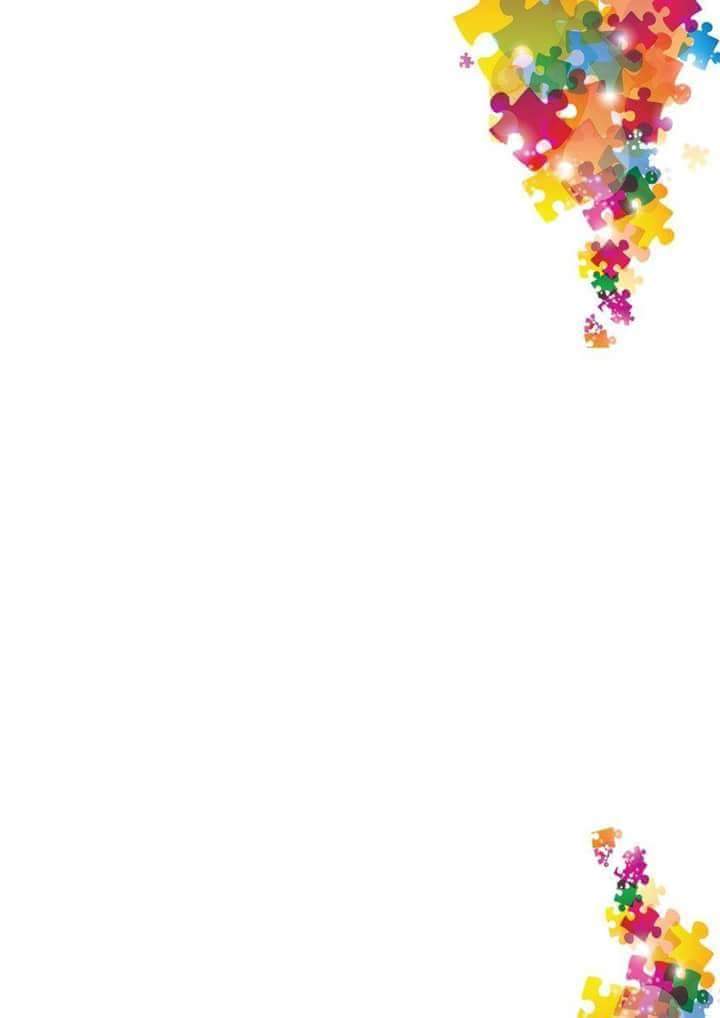 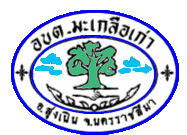 แผนปฏิบัติการป้องกันการทุจริตพ.ศ. ๒๕๖๑ – ๒๕๖๔องค์การบริหารส่วนตำบลมะเกลือเก่าอำเภอสูงเนิน    จังหวัดนครราชสีมาwww.makluakao.go.thสำนักงานปลัด  องค์การบริหารส่วนตำบลมะเกลือเก่าอำเภอสูงเนิน  จังหวัดนครราชสีมาคำนำการจัดทำแผนปฏิบัติการป้องกันการทุจริตขององค์การบริหารส่วนตำบลมะเกลือเก่า  จัดทำขึ้นโดยเป็นไปตามกรอบการจัดทำแผนปฏิบัติการป้องกันการทุจริต สำนักงาน ป.ป.ช. ซึ่งได้พัฒนาขึ้นให้สอดคล้องกับยุทธศาสตร์ชาติ ว่าด้วยการป้องกันและปราบปรามการทุจริต ระยะที่ ๓ (พ.ศ. ๒๕๖๑ – ๒๕๖๔) และกรอบการประเมินคุณธรรมและความโปร่งใสในการดำเนินงานของหน่วยงานภาครัฐ (Integrity and Transparency Assessment : ITA ประกอบด้วย ๔ มิติ ดังนี้มิติที่ ๑ 	การสร้างสังคมที่ไม่ทนต่อการทุจริตมิติที่ ๒ 	การบริหารราชการเพื่อป้องกันการทุจริตมิติที่ ๓ 	การส่งเสริมบทบาทและการมีส่วนร่วมของภาคประชาชนมิติที่ ๔ 	การเสริมสร้างและปรับปรุงกลไกในการตรวจสอบการปฏิบัติราชการขององค์กรปกครองส่วนท้องถิ่นโดยองค์การบริหารส่วนตำบลมะเกลือเก่า ได้ดำเนินการจัดทำแผนปฏิบัติการป้องกันการทุจริตตามแนวทางดังกล่าว เพื่อใช้เป็นแนวทางในการพัฒนาให้มีการบริหารงานด้วยความซื่อสัตย์ สุจริต โปร่งใส  มีความเข้มแข็งในการบริหารราชการ ป้องกันการทุจริต คอร์รัปชัน และเพื่อบรรลุวิสัยทัศน์ยุทธศาสตร์ชาติว่าด้วยการป้องกันและปราบปรามการทุจริต ระยะที่ ๓ (พ.ศ. ๒๕๖๑ – ๒๕๖๔) ที่กำหนดไว้ว่า “ประเทศไทยใสสะอาด ไทยทั้งชาติต้านทุจริต”องค์การบริหารส่วนตำบลมะเกลือเก่าอำเภอสูงเนิน   จังหวัดนครราชสีมาสารบัญเรื่อง 										หน้าสวนที่ ๑ 	บทนำ ๑- การวิเคราะห์ความเสี่ยงในการเกิดการทุจริต 		 			 ๑- หลักการและเหตุผล 						 		 ๒- วัตถุประสงค์ของการจัดทำแผน 					 	 	 ๓- เป้าหมาย 							 		 ๔- ประโยชน์ของการจัดทำแผน 					  		 ๔สวนที่ ๒ 	แผนปฏิบัติการป้องกันการทุจริต พ.ศ. ๒๕๖๑โครงการ/กิจกรรม/มาตรการ มิติที่ ๑ 	การสร้างสังคมที่ไม่ทนต่อการทุจริต 	 			 	 ๕มิติที่ ๒ 	การบริหารราชการเพื่อป้องกันการทุจริต 			 	 	 ๖มิติที่ ๓ 	การส่งเสริมบทบาทและการมีส่วนร่วมของภาคประชาชน 	 	  	 ๘มิติที่ ๔ 	การเสริมสร้างและปรับปรุงกลไกในการตรวจ สอบการปฏิบัติราชการของ  	 ๙องค์กรปกครองส่วนท้องถิ่นสวนที่ ๓ 	รายละเอียดโครงการ/กิจกรรม/มาตรการลำดับที่ ๑  โครงการส่งเสริมการปฏิบัติงานตามหลักธรรมภิบาลของ ผู้บริหาร 		๑๒    	    สมาชิก อบต. พนักงานและพนักงานจ้าง อบต. มะเกลือเก่าลำดับที่ ๒  มาตรการจัดทำแผนป้องกันและปราบปรามการทุจริต อบต.มะเกลือเก่า	๑๖ลำดับที่ ๓  โครงการออกสำรวจทรัพย์สินที่เข้าข่ายต้องเสียภาษีและค่าธรรมเนียมต่างๆ 	๑๘ลำดับที่ ๔  กิจกรรมประชุมประชาคมหมู่บ้าน ตำบล	 			 	๒๐ลำดับที่ ๕  กิจกรรมส่งเสริมการเรียนรู้ปรัชญาเศรษฐกิจพอเพียง 		 	๒๒ลำดับที่ ๖  กิจกรรมเด็กดี (การบำเพ็ญประโยชน์) 					๒๔ลำดับที่ ๗  กิจกรรมประกาศเจตจำนงต่อต้านการทุจริตของผู้บริหาร			๒๖ลำดับที่ ๘  มาตรการการสร้างความโปร่งใสในการบริหารงานบุคคล 			๒๘ลำดับที่ ๙  กิจกรรมควบคุมการเบิกจ่ายเงินตามข้อบัญญัติงบประมาณรายจ่ายประจำปี ๓๐ลำดับที่ ๑๐  กิจกรรมการพัฒนาแผนและกระบวนการจัดหาพัสดุ 			๓๑ลำดับที่ ๑๑  โครงการเผยแพร่ข้อมูลข่าวสารด้านการจัดซื้อ – จัดจ้าง 			๓๒ลำดับที่ ๑๒  มาตรการยกระดับคุณภาพการบริการประชาชน 			๓๔ลำดับที่ ๑๓  โครงการลดขั้นตอนและระยะเวลาการปฏิบัติราชการ 			๓๖ลำดับที่ ๑๔  มาตรการการมอบอำนาจอนุมัติ อนุญาต สั่งการ เพื่อลดขั้นตอน 		๓๘      การปฏิบัติราชการลำดับที่ ๑๕  มาตรการมอบอำนาจของนายกองค์การบริหารส่วนตำบล		๓๙ลำดับที่ ๑๖  มาตรการออกคำสั่งมอบหมายของนายก อบต. ปลัด อบต. และ 		๔๐      หัวหน้าส่วนราชการลำดับที่ ๑๗  กิจกรรมเชิดชูเกียรติผู้บริหาร ประชาชนผู้ปฏิบัติงานดีเด่น		๔๔ลำดับที่ ๑๘  มาตรการจัดทำข้อตกลงการปฏิบัติราชการ 			 	๔๖สารบัญ (ต่อ)เรื่อง 	 							 		หน้าลำดับที่ ๑๙  มาตรการให้ความร่วมมือกับหน่วยงานตรวจสอบทั้งภาครัฐและ	 	๔๘      องค์กรอิสระลำดับที่ ๒๐  มาตรการแต่งตั้งผู้รับผิดชอบเกี่ยวกับเรื่องร้องเรียน 	 		๔๙ลำดับที่ ๒๑  มาตรการดำเนินการเกี่ยวกับเรื่องร้องเรียน กรณีมีบุคคลภายนอกหรือ  	๕๐    	      ประชาชนกล่าวหาเจ้าหน้าที่ขององค์การบริหารส่วนตำบลมะเกลือเก่า       ทุจริตและปฏิบัติราชการตามอำนาจหน้าที่โดยมิชอบลำดับที่ ๒๒  มาตรการปรับปรุงศูนย์ข้อมูลข่าวสารให้มีประสิทธิภาพมากยิ่งขึ้น 		๕๒ลำดับที่ ๒๓  มาตรการเผยแพร่ข้อมูลข่าวสารที่สำคัญและหลากหลาย 		๕๓ลำดับที่ ๒๔  มาตรการจัดให้มีช่องทางที่ประชาชนเข้าถึงข้อมูลข่าวสารของ 		๕๕      องค์การบริหารส่วนตำบลมะเกลือเก่าลำดับที่ ๒๕  มาตรการกำหนดขั้นตอน/กระบวนการเรื่องร้องเรียน 			๕๗ลำดับที่ ๒๖  มาตรการแก้ไขเหตุเดือดร้อนรำคาญ ด้านการสาธารณสุขและ		๕๘      สิ่งแวดล้อม ลำดับที่ ๒๗  มาตรการแต่งตั้งคณะกรรมการสนับสนุนการจัดทำแผนพัฒนา 		๕๙      องค์การบริหารส่วนตำบลมะเกลือเก่าลำดับที่ ๒๘  มาตรการแต่งตั้งตัวแทนประชาคมเข้าร่วมเป็นคณะกรรมการตรวจรับ 	๖๑      งานจ้างลำดับที่ ๒๙  มาตรการแต่งตั้งคณะกรรมการติดตามและประเมินผลแผนพัฒนา 	๖๒      องค์การบริหารส่วนตำบลมะเกลือเก่าลำดับที่ ๓๐  โครงการจัดทำแผนการตรวจสอบภายในประจำปี 			๖๔ลำดับที่ ๓๑  โครงการจัดทำรายงานการควบคุมภายใน				๖๖ลำดับที่ ๓๒  มาตรการติดตามประเมินผลระบบควบคุมภายใน องค์การบริหารส่วน	๖๗	      ตำบลมะเกลือเก่า	ลำดับที่ ๓๓  มาตรการเปิดเผยข้อมูลข่าวสารเพื่อการตรวจสอบ กำกับ ดูแล 	 	๖๙      การบริหารงานบุคคลเกี่ยวกับการบรรจุแต่งตั้ง การโอน ย้ายลำดับที่ ๓๔  กิจกรรมการรายงานผลการใช้จ่ายเงินให้ประชาชนได้รับทราบ 		๗๑ลำดับที่ ๓๕  กิจกรรมการจัดหาคณะกรรมการจัดซื้อจัดจ้างจากตัวแทนชุมชน		๗๒ลำดับที่ ๓๖  กิจกรรมการส่งเสริมและพัฒนาศักยภาพสมาชิกสภาท้องถิ่น 		๗๔ลำดับที่ ๓๗  กิจกรรมการติดป้ายประชาสัมพันธ์กรณีพบเห็นการทุจริตสวนที่ ๑บทนำ๑. การวิเคราะห์ความเสี่ยงในการเกิดการทุจริตในองค์กรปกครองสวนท้องถิ่นการวิเคราะห์ความเสี่ยงในการเกิดการทุจริตในองค์กรปกครองส่วนท้องถิ่น มีวัตถุประสงค์เพื่อต้องการบ่งชี้ความเสี่ยงของการทุจริตที่มีอยู่ในองค์กรโดยการประเมินโอกาสของการทุจริตที่อาจเกิดขึ้น   ตลอดจนบุคคลหรือหน่วยงานที่อาจเกี่ยวข้องกับการกระทำทุจริต เพื่อพิจารณาว่าการควบคุมและการป้องกันการทุจริตที่มีอยู่ในปัจจุบันมีประสิทธิภาพและประสิทธิผลหรือไม่การทุจริตในระดับท้องถิ่น พบว่าปัจจัยที่มีผลต่อการขยายตัวของการทุจริตในระดับท้องถิ่น ได้แก่  การกระจายอำนาจลงสู่องค์กรปกครองส่วนท้องถิ่น แม้ว่าโดยหลักการแล้วการกระจายอำนาจมีวัตถุประสงค์สำคัญเพื่อให้บริการต่างๆ ของรัฐสามารถตอบสนองต่อความต้องการของชุมชนมากขึ้น มีประสิทธิภาพมากขึ้นแต่ในทางปฏิบัติทำให้แนวโน้มของการทุจริตในท้องถิ่นเพิ่มมากยิ่งขึ้นเช่นเดียวกันลักษณะการทุจริตในสวนขององค์กรปกครองสวนท้องถิ่น จำแนกเป็น ๗ ประเภท ดังนี้๑) การทุจริตด้านงบประมาณ การทำบัญชี การจัดซื้อจัดจ้าง และการเงินการคลัง ส่วนใหญ่เกิดจากการ    ละเลยขององค์กรปกครองส่วนท้องถิ่น๒) สภาพหรือปัญหาที่เกิดจากตัวบุคคล๓) สภาพการทุจริตอันเกิดจากช่องว่างของกฎระเบียบและกฎหมาย๔) สภาพหรือลักษณะปัญหาของการทุจริตที่เกิดจากการขาดความรู้ความเข้าใจและขาดคุณธรรม    จริยธรรม๕) สภาพหรือลักษณะปัญหาที่เกิดจากการขาดประชาสัมพันธ์ให้ประชาชนทราบ๖) สภาพหรือลักษณะปัญหาของการทุจริตที่เกิดจากการตรวจสอบขาดความหลากหลายในการ    ตรวจสอบจากภาคส่วนต่างๆ๗) สภาพหรือลักษณะปัญหาของการทุจริตที่เกิดจากอำนาจ บารมี และอิทธิพลท้องถิ่น สาเหตุและปัจจัยที่นำไปสูการทุจริตขององค์กรปกครองสวนท้องถิ่นสามารถสรุปเป็นประเด็นได้ ดังนี้๗.๑ โอกาส แม้ว่าในปัจจุบันมีหน่วยงานและกฎหมายที่เกี่ยวข้องกับการป้องกันและปราบปรามการทุจริต  แต่พบว่ายังคงมีช่องว่างที่ทำให้เกิดโอกาสของการทุจริต ซึ่งโอกาสดังกล่าวเกิดขึ้นจากการบังคับใช้กฎหมายที่ไม่เข้มแข็ง กฎหมาย กฎระเบียบไม่รัดกุม และอำนาจหน้าที่โดยเฉพาะข้าราชการระดับสูงก็เป็นอีกโอกาสหนึ่งที่ทำให้เกิดการทุจริต๗.๒ สิ่งจูงใจ เป็นที่ยอมรับว่าสภาวะทางเศรษฐกิจที่มุ่งเน้นเรื่องของวัตถุนิยม สังคมทุนนิยมทำให้คนในปัจจุบันมุ่งเน้นที่การสร้างความร่ำรวย ด้วยเหตุนี้จึงเป็นแรงจูงใจให้เจ้าหน้าที่มีแนวโน้มที่จะทำพฤติกรรมการทุจริตมากยิ่งขึ้น๗.๓ การขาดกลไกในการตรวจสอบความโปร่งใส การทุจริตปัจจุบันมีรูปแบบที่ซับซ้อนขึ้นโดยเฉพาะการทุจริตในเชิงนโยบายที่ทำให้การทุจริตกลายเป็นความชอบธรรมในสายตาของประชาชน ขาดกลไกการตรวจสอบความโปร่งใสที่มีประสิทธิภาพ  ดังนั้น จึงเป็นการยากที่จะเข้าไปตรวจสอบการทุจริตของบุคคลเหล่านี้๗.๔ การผูกขาด  ในบางกรณีการดำเนินงานของภาครัฐ ได้แก่ การจัดซื้อ-จัดจ้าง เป็นเรื่องของการผูกขาด ดังนั้น จึงมีความเกี่ยวข้องเป็นห่วงโซ่ผลประโยชน์ทางธุรกิจ ในบางครั้งพบบริษัทมีการให้สินบนแก่เจ้าหน้าที่เพื่อให้ตนเองได้รับสิทธิในการดำเนินงานโครงการของภาครัฐ  รูปแบบของการผูกขาด ได้แก่ การผูกขาดในโครงการก่อสร้างและโครงสร้างพื้นฐานภาครัฐมะเกลือเก่าเมืองน่าอยู่  บริหารงานอย่างมีประสิทธิภาพ  แก้ไขปัญหาแบบบูรณาการ  ก้าวทันเทคโนโลยี  คุณภาพชีวิตดีขึ้นอย่างยั่งยืน๒ ๗.๕ การได้รับคาตอบแทนที่ไมเหมาะสม รายได้ไม่เพียงพอต่อรายจ่าย ความยากจนถือเป็นปัจจัยหนึ่งที่ทำให้ข้าราชการมีพฤติกรรมการทุจริต เพราะความต้องการที่จะมีสภาพความเป็นอยู่ที่ดีขึ้น ทำให้เจ้าหน้าที่ต้องแสวงหาช่องทางเพื่อเพิ่ม “รายได้พิเศษ” ให้กับตนเองและครอบครัว๖) การขาดจริยธรรม คุณธรรม ในสมัยโบราณ ความซื่อสัตย์สุจริตเป็นคุณธรรมที่ได้รับการเน้นเป็นพิเศษถือว่าเป็นเครื่องวัดความดีของคน แต่ในปัจจุบัน พบว่า  คนมีความละอายต่อบาปและเกรงกลัวบาปน้อยลงและมีความเห็นแก่ตัวมากยิ่งขึ้น มองแต่ประโยชน์ส่วนตนเป็นที่ตั้งมากกว่าที่จะยึดผลประโยชน์ส่วนรวม๗) มีคานิยมที่ผิด ปัจจุบันค่านิยมของสังคมได้เปลี่ยนจากยกย่องคนดี   คนที่มีความซื่อสัตย์สุจริตเป็นยกย่องคนที่มีเงิน คนที่เป็นเศรษฐี มหาเศรษฐี คนที่มีตำแหน่งหน้าที่การงานสูง ด้วยเหตุนี้   ผู้ที่มีค่านิยมที่ผิดเห็นว่าการทุจริตเป็นวิถีชีวิตเป็นเรื่องปกติธรรมดา เห็นคนซื่อเป็นคนเซ่อ เห็นคนโกงเป็นคนฉลาด ย่อมจะทำการทุจริตฉ้อราษฎร์บังหลวง โดยไม่มีความละอายต่อบุญและบาป และไม่เกรงกลัวต่อกฎหมายของบ้านเมือง๒. หลักการและเหตุผลปัจจุบันปัญหาการทุจริตคอร์รัปชั่นในประเทศไทยถือเป็นปัญหาเรื้อรังที่นับวันยิ่งจะทวีความรุนแรงและสลับซับซ้อนมากยิ่งขึ้นและส่งผลกระทบในวงกว้าง โดยเฉพาะอย่างยิ่งต่อความมั่นคงของชาติ เป็นปัญหาลำดับต้นๆ ที่ขัดขวางการพัฒนาประเทศทั้งในด้านเศรษฐกิจ สังคมและการเมือง เนื่องจากเกิดขึ้นทุกภาคส่วนในสังคมไทยไม่ว่าจะเป็นภาคการเมือง ภาคราชการ โดยเฉพาะองค์กรปกครองส่วนท้องถิ่นมักถูกมองจากภายนอกสังคมว่าเป็นองค์กรที่เอื้อต่อการทุจริตคอร์รัปชั่นและมักจะปรากฏข่าวการทุจริตตามสื่อและรายงานของทางราชการอยู่เสมอซึ่งได้ส่งผลสะเทือนต่อกระแสการกระจายอำนาจและความศรัทธาต่อระบบการปกครองส่วนท้องถิ่นอย่างยิ่ง ส่งผลให้ภาพลักษณ์ของประเทศไทยเรื่องการทุจริตคอร์รัปชั่นมีผลในเชิงลบสอดคล้องกับการจัดอันดับดัชนีชี้วัดภาพลักษณ์คอร์รัปชัน (Corruption Perception Index – CPI) ซึ่งเป็นเครื่องมือที่ใช้ประเมินการทุจริตคอร์รัปชันทั่วโลกที่จัดโดยองค์กรเพื่อความโปร่งใสนานาชาติ (Transparency International – IT) พบว่า ผลคะแนนของประเทศไทยระหว่างปี ๒๕๕๕ – ๒๕๕๘ อยู่ที่ ๓๕ – ๓๘ คะแนน จากคะแนนเต็ม ๑๐๐ โดยในปี ๒๕๕๘ อยู่อันดับที่ ๗๖ จาก ๑๖๘ ประเทศทั่วโลก และเป็น อันดับที่ ๓ ในประเทศอาเซียนรองจากประเทศสิงคโปร์และประเทศมาเลเซีย และล่าสุดพบว่าผลคะแนนของประเทศไทยปี ๒๕๕๙ ลดลง ๓ คะแนน จากปี พ.ศ. ๒๕๕๘ ได้ ลำดับที่ ๑๐๑ จาก ๑๖๘ ประเทศ ซึ่งสามารถสะท้อนให้เห็นว่าประเทศไทยเป็นประเทศที่มีปัญหาการคอร์รัปชันอยู่ในระดับสูง แม้ว่าในช่วงระยะที่ผ่านมา ประเทศไทยได้แสดงให้เห็นถึงความพยายามในการปราบปรามการป้องกันการทุจริต ไม่ว่าจะเป็น การเป็นประเทศภาคีภายใต้อนุสัญญาสหประชาชาติว่าด้วยการต่อต้านการทุจริต (United Nations Convention Against Corruption-UNCAC) พ.ศ. ๒๕๔๖ การจัดตั้งองค์กรตามรัฐธรรมนูญ โดยเฉพาะอย่างยิ่งคณะกรรมการป้องกันปราบปรามการทุจริตแห่งชาติได้จัดทำยุทธศาสตร์ชาติว่าด้วยการป้องกันและปราบปรามการทุจริตมาแล้ว ๓ ฉบับ แต่ปัญหาการทุจริตในประเทศไทยไม่ได้มีแนวโน้มที่ลดน้อยถอยลง สาเหตุที่ทำให้การทุจริตเป็นปัญหาที่สำคัญของสังคมไทยประกอบด้วยปัจจัยทางด้านพื้นฐานโครงสร้างสังคม ซึ่งเป็นสังคมที่ตั้งอยู่บนพื้นฐานความสัมพันธ์แนวดิ่ง (Vertical Relation) หรืออีกนัยหนึ่งคือพื้นฐานของสังคมอุปถัมภ์ที่ทำให้สังคมไทยยึดติดกับการช่วยเหลือเกื้อกูลกัน โดยเฉพาะในหมู่ญาติพี่น้องและพวกพ้อง ยึดติดกับกระแสบริโภคนิยมวัตถุนิยม ติดความสบาย ยกย่องคนที่มีเงินและมีอำนาจ คนไทยบางส่วนมองว่าการทุจริตคอร์รัปชันเป็นเรื่องปกติที่ยอมรับได้ ซึ่งนับได้ว่าเป็นปัญหาที่ฝังรากลึกในสังคมไทยมาตั้งแต่อดีตหรือกล่าวได้ว่าเป็นส่วนหนึ่งของค่านิยมและวัฒนธรรมไทยไปแล้ว ผนวกกับปัจจัยทางด้านการทำงานที่ไม่ได้บูรณาการความร่วมมือของทุกภาคส่วนไว้ด้วยกันจึงส่งผลให้การทำงานของกลไกหรือความพยายามที่ได้กล่าวมาข้างต้นไม่สามารถทำได้อย่างเข้มแข็งเต็มศักยภาพปัจจุบันยุทธศาสตร์ชาติว่าด้วยการป้องกันและมะเกลือเก่าเมืองน่าอยู่  บริหารงานอย่างมีประสิทธิภาพ  แก้ไขปัญหาแบบบูรณาการ  ก้าวทันเทคโนโลยี  คุณภาพชีวิตดีขึ้นอย่างยั่งยืน๓ปราบปรามการทุจริตที่ใช้อยู่เป็นฉบับที่ ๓ เริ่มจากปี พ.ศ. ๒๕๖๐ จนถึงปี พ.ศ. ๒๕๖๔ ซึ่งมุ่งสู่การเป็นประเทศที่มีมาตรฐานทางคุณธรรมจริยธรรม เป็นสังคมมิติใหม่ที่ประชาชนไม่เพิกเฉยต่อการทุจริตทุกรูปแบบ  โดยได้รับความร่วมมือจากฝ่ายการเมือง หน่วยงานของรัฐตลอดจนประชาชน ในการพิทักษ์รักษาผลประโยชน์ของชาติและประชาชนเพื่อให้ประเทศไทยมีศักดิ์ศรีและเกียรติภูมิในด้านความโปร่งใสทัดเทียมนานาอารยประเทศ  โดยกำหนดวิสัยทัศน์ “ประเทศไทยใสสะอาดไทยทั้งชาติต้านทุจริต” มีเป้าหมายหลักเพื่อให้ประเทศไทยได้รับการประเมินดัชนีการรับรู้การทุจริต (Corruption Perceptions Index : CPI) ไม่น้อยกว่าร้อยละ ๕๐ ในปี พ.ศ. ๒๕๖๔ ซึ่งการที่ระดับคะแนนจะสูงขึ้นได้นั้น การบริหารงานภาครัฐต้องมีระดับธรรมาภิบาลที่สูงขึ้น  เจ้าหน้าที่ของรัฐและประชาชนต้องมีพฤติกรรมแตกต่างจากที่เป็นอยู่ในปัจจุบัน ไม่ใช่ตำแหน่งหน้าที่ในทางทุจริตประพฤติมิชอบ โดยได้กำหนดยุทธศาสตร์การดำเนินงานหลักออกเป็น  ๖ ยุทธศาสตร์ ดังนี้ยุทธศาสตร์ที่ ๑  สร้างสังคมที่ไม่ทนต่อการทุจริตยุทธศาสตร์ที่ ๒  ยกระดับเจตจำนงทางการเมืองในการต่อต้านการทุจริตยุทธศาสตร์ที่ ๓  สกัดกั้นการทุจริตเชิงนโยบายยุทธศาสตร์ที่ ๔  พัฒนาระบบป้องกันการทุจริตเชิงรุกยุทธศาสตร์ที่ ๕  ปฏิรูปกลไกและกระบวนการปราบปรามการทุจริตยุทธศาสตร์ที่ ๖  ยกระดับคะแนนดัชนีการรับรู้การทุจริต (Corruption Perception Index : CPI)ดังนั้น เพื่อให้การดำเนินการขับเคลื่อนด้านการป้องกันและปราบปรามการทุจริตบังเกิดผลเป็นรูปธรรมในทางปฏิบัติ เป็นไปตามเจตนารมณ์ของยุทธศาสตร์ว่าด้วยการป้องกันและปราบปรามการทุจริตระยะที่ ๓ (พ.ศ.๒๕๖๐ – ๒๕๖๔) องค์กรปกครองส่วนท้องถิ่นจึงได้ตระหนักและให้ความสำคัญกับการบริหารจัดการที่มีความโปร่งใส สร้างค่านิยม วัฒนธรรมสุจริตให้เกิดในสังคมอย่างยั่งยืนจึงได้ดำเนินการจัดทำแผนปฏิบัติการป้องกันการทุจริต เพื่อกำหนดแนวทางการขับเคลื่อนด้านการป้องกันและปราบปรามการทุจริตผ่านโครงการ/กิจกรรม มาตรการต่างๆ ที่เป็นรูปธรรมอย่างชัดเจน อันจะนำ ไปสู่การปฏิบัติอย่างมีประสิทธิภาพ บรรลุวัตถุประสงค์และเป้าหมายของการป้องกันและปราบปรามการทุจริตอย่างแท้จริง๓. วัตถุประสงค์ของการจัดทำแผน๑) เพื่อยกระดับเจตจำนงทางการเมืองในการต่อต้านการทุจริตของผู้บริหาร องค์การบริหารส่วนตำบลมะเกลือเก่า ๒) เพื่อยกระดับจิตสำนึกรับผิดชอบในผลประโยชน์ของสาธารณะของข้าราชการฝ่ายการเมืองข้าราชการฝ่ายบริหาร บุคลากรขององค์การบริหารส่วนตำบลมะเกลือเก่า รวมถึงประชาชนในท้องถิ่น๓) เพื่อให้การบริหารราชการขององค์การบริหารส่วนตำบลมะเกลือเก่า เป็นไปตามหลักบริหารกิจการบ้านเมืองที่ดี (Good Governance)๔) เพื่อส่งเสริมบทบาทการมีส่วนร่วม (people's participation) และตรวจสอบ (People’s audit)ของภาคประชาชนในการบริหารกิจการของ องค์การบริหารส่วนตำบลมะเกลือเก่า ๕) เพื่อพัฒนาระบบ กลไก มาตรการ รวมถึงเครือข่ายในการตรวจสอบการปฏิบัติราชการขององค์การบริหารส่วนตำบลมะเกลือเก่า มะเกลือเก่าเมืองน่าอยู่  บริหารงานอย่างมีประสิทธิภาพ  แก้ไขปัญหาแบบบูรณาการ  ก้าวทันเทคโนโลยี  คุณภาพชีวิตดีขึ้นอย่างยั่งยืน๔๔. เป้าหมาย๑) ข้าราชการฝ่ายการเมือง ข้าราชการฝ่ายบริหาร บุคลากรขององค์การบริหารส่วนตำบลมะเกลือเก่า  รวมถึงประชาชนในท้องถิ่นมีจิตสำนึกและความตระหนักในการปฏิบัติหน้าที่ราชการให้บังเกิดประโยชน์สุขแก่ประชาชนท้องถิ่น ปราศจากการก่อให้เกิดข้อสงสัยในการประพฤติปฏิบัติตามมาตรการจริยธรรม การขัดกันแห่งผลประโยชน์และแสวงหาประโยชน์โดยมิชอบ๒) เครื่องมือ/มาตรการการปฏิบัติงานที่สามารถป้องกันปัญหาเกี่ยวกับการทุจริตและประพฤติ มิชอบของข้าราชการ๓) โครงการ/กิจกรรม/มาตรการที่สนับสนุนให้สาธารณะและภาคประชาชนเข้ามามีส่วนร่วมและตรวจสอบการปฏิบัติหรือบริหารราชการของ องค์การบริหารส่วนตำบลมะเกลือเก่า ๔) กลไก มาตรการ รวมถึงเครือข่ายในการตรวจสอบการปฏิบัติราชการขององค์การบริหารส่วนตำบลมะเกลือเก่า  ที่มีความเข้มแข็งในการตรวจสอบ ควบคุมและถ่วงดุลการใช้อำนาจอย่างเหมาะสม๕) องค์การบริหารส่วนตำบลมะเกลือเก่า มีแผนงานที่มีประสิทธิภาพ ลดโอกาสในการกระทำการทุจริตและประพฤติมิชอบ จนเป็นที่ยอมรับจากทุกภาคส่วน๕. ประโยชน์ของการจัดทำแผน๑) ข้าราชการฝ่ายการเมือง ข้าราชการฝ่ายบริหาร บุคลากรขององค์การบริหารส่วนตำบลมะเกลือเก่า รวมถึงประชาชนในท้องถิ่นมีจิตสำนึกรักท้องถิ่นของตนเอง อันจะนำมาซึ่งการสร้างค่านิยม และอุดมการณ์ในการต่อต้านการทุจริต (Anti-Corruption) จากการปลูกฝังหลักคุณธรรม จริยธรรม หลักธรรมาภิบาล รวมถึงหลักเศรษฐกิจพอเพียงที่สามารถนำมาประยุกต์ใช้ในการทำงานและชีวิตประจำวัน๒) องค์การบริหารส่วนตำบลมะเกลือเก่า สามารถบริหารราชการเป็นไปตามหลักบริหารกิจการบ้านเมืองที่ดี (Good Governance) มีความโปร่งใส เป็นธรรมและตรวจสอบได้๓) ภาคประชาชนมีส่วนร่วมตั้งแต่ร่วมคิด ร่วมทำ ร่วมตัดสินใจรวมถึงร่วมตรวจสอบในฐานะพลเมืองที่มีจิตสำนึกรักท้องถิ่น อันจะนำมาซึ่งการสร้างเครือข่ายภาคประชาชนที่มีความเข้มแข็งในการเฝ้าระวังการทุจริต๔) สามารถพัฒนาระบบ กลไก มาตรการ รวมถึงเครือข่ายในการตรวจสอบการปฏิบัติราชการของ องค์การบริหารส่วนตำบลมะเกลือเก่า ทั้งจากภายในและภายนอกองค์กรที่มีความเข้มแข็งในการเฝ้าระวังการทุจริต๕) องค์การบริหารส่วนตำบลมะเกลือเก่า มีแนวทางการบริหารราชการที่มีประสิทธิภาพ ลดโอกาสในการกระทำการทุจริตและประพฤติมิชอบ และให้ความร่วมมือกันเป็นเครือข่ายในการเฝ้าระวังการทุจริตที่เข้มแข็งอย่างยั่งยืนมะเกลือเก่าเมืองน่าอยู่  บริหารงานอย่างมีประสิทธิภาพ  แก้ไขปัญหาแบบบูรณาการ  ก้าวทันเทคโนโลยี  คุณภาพชีวิตดีขึ้นอย่างยั่งยืนส่วนที่ ๒แผนปฏิบัติการป้องกันการทุจริต พ.ศ. ๒๕๖๑ – ๒๕๖๔องค์การบริหารส่วนตำบลมะเกลือเก่า   อำเภอสูงเนิน   จังหวัดนครราชสีมามะเกลือเก่าเมืองน่าอยู่  บริหารงานอย่างมีประสิทธิภาพ  แก้ไขปัญหาแบบบูรณาการ  ก้าวทันเทคโนโลยี  คุณภาพชีวิตดีขึ้นอย่างยั่งยืน- ๖ -มะเกลือเก่าเมืองน่าอยู่  บริหารงานอย่างมีประสิทธิภาพ  แก้ไขปัญหาแบบบูรณาการ  ก้าวทันเทคโนโลยี  คุณภาพชีวิตดีขึ้นอย่างยั่งยืน- ๗ -มะเกลือเก่าเมืองน่าอยู่  บริหารงานอย่างมีประสิทธิภาพ  แก้ไขปัญหาแบบบูรณาการ  ก้าวทันเทคโนโลยี  คุณภาพชีวิตดีขึ้นอย่างยั่งยืน- ๘ - มะเกลือเก่าเมืองน่าอยู่  บริหารงานอย่างมีประสิทธิภาพ  แก้ไขปัญหาแบบบูรณาการ  ก้าวทันเทคโนโลยี  คุณภาพชีวิตดีขึ้นอย่างยั่งยืน- ๙ -มะเกลือเก่าเมืองน่าอยู่  บริหารงานอย่างมีประสิทธิภาพ  แก้ไขปัญหาแบบบูรณาการ  ก้าวทันเทคโนโลยี  คุณภาพชีวิตดีขึ้นอย่างยั่งยืนลำดับที่ ๑๑. ชื่อโครงการ  :  มาตรการจัดทำแผนป้องกันและปราบปรามการทุจริต  อบต.มะเกลือเก่า ๒. หลักการและเหตุผล รัฐบาลภายใต้การนำของพลเอกประยุทธ์ จันทร์โอชา ได้ให้ความสำคัญกับการผลักดันให้การปองกันและปราบปรามการทุจริตเป็นวาระแห่งชาติ  และรัฐบาลได้แถลงนโยบาย ๑๑ ด้าน อันรวมถึงประเด็นเรื่องการส่งเสริมการบริหารราชการแผ่นดินที่มีธรรมาภิบาลและการป้องกันและปราบปรามการทุจริตและประพฤติมิชอบในภาครัฐโดยจัดระบบอัตรากำลังและปรับปรุงค่าตอบแทนบุคลากรภาครัฐให้เหมาะสมและเป็นธรรมยึดหลักการบริหารกิจการบ้านเมืองที่ดี เพื่อสร้างความเชื่อมั่นวางใจในระบบราชการเสริมสร้างระบบคุณธรรม รวมทั้งปรับปรุงและจัดให้มีกฎหมายที่ครอบคลุมการปองกันและปราบปรามการทุจริตและการมีผลประโยชน์ทับซ้อนในภาครัฐทุกระดับปัจจุบันหน่วยงานต่างๆ เช่น สำนักงาน ก.พ. จึงได้เผยแพร่องค์ความรู้ที่เกี่ยวข้องกับการปองกันและปราบปรามการทุจริต โดยเฉพาะเรื่องผลประโยชน์ทับซ้อน (Conflict of Interest) สำนักงานคณะกรรมการปองกันและปราบปรามการทุจริตแห่งชาติ ร่วมกับสำนักงานคณะกรรมการปองกันและปราบปรามการทุจริตในภาครัฐ และองค์กรตามรัฐธรรมนูญ ได้จัดทำยุทธศาสตร์ชาติว่าด้วยการปองกันและปราบปรามการทุจริตระยะที่ ๓ (พ.ศ. ๒๕๖๐ – ๒๕๖๔) และพัฒนาเครื่องมือการประเมินคุณธรรมและความโปร่งใสการดำเนินงานของหน่วยงานภาครัฐ (Integrity and Transparency Assessment : ITA)เพื่อตอบสนองนโยบายรัฐบาลและยุทธศาสตร์ชาติว่าด้วยการปองกันและปราบปรามการทุจริตข้างต้นและเพื่อนำเครื่องมือการประเมินคุณธรรมและความโปร่งใสในการดำเนินงานของหน่วยงานภาครัฐการปฏิบัติให้เป็นกลไกสำคัญที่จะปองกันการทุจริต โดยเฉพาะการกระทำที่เอื้อต่อการมีผลประโยชน์ทับซ้อนของเจ้าหน้าที่ในภาครัฐ เทศบาลตำบลสามงามจึงได้ตระหนักและเห็นถึงความสำคัญของการจัดหาคู่มือการปองกันผลประโยชน์ทับซ้อนขึ้น เพื่อเป็นประโยชน์ในการเสริมสร้างความรู้ความเข้าใจแก่บุคลากรให้เกิดความตระหนักถึงปัญหา ในเรื่องดังกล่าว รวมทั้ง เป็นข้อมูลให้ประชาชนและผู้สนใจได้ศึกษา เพื่อเป็นพื้นฐานการปฏิบัติตนในการร่วมกันรณรงค์สร้างสังคมไทยให้เป็นสังคมที่ใสสะอาด ลดระดับการทุจริตประพฤติมิชอบในสังคมไทยให้เทียบเท่าระดับมาตรฐานสากลได้ต่อไป๓. วัตถุประสงค์๓.๑ เพื่อดำเนินการจัดทำแผนป้องกันและปราบปรามการทุจริต  อบต.มะเกลือเก่า  ให้กับบุคลากรผู้ปฏิบัติงานนำไปเป็นแนวทางในการทำงานตามหลักธรรมภิบาล  และเป็นไปตามยุทธศาสตร์ชาติว่าด้วยการปองกันและปราบปรามการทุจริตระยะที่ ๓ (พ.ศ. ๒๕๖๐ – ๒๕๖๔) ๓.๒ เพื่อเป็นประโยชน์ ในการเสริมสร้างความรู้ ความเข้าใจแก่ และเป็นแนวทางในการปฏิบัติงานของบุคลากรในการดำเนินงานตามแผนป้องกันและปราบปรามการทุจริต  อบต.มะเกลือเก่า ๔. เป้าหมายส่วนราชการ องค์การบริหารส่วนตำบลมะเกลือเก่าทุกส่วนราชการ  ได้รับทราบแผนป้องกันและปราบปรามการทุจริต  อบต.มะเกลือเก่า  เพื่อเป็นแนวทางการปฏิบัติงานตามหลักธรรมภิบาล ต่อไป๕. พื้นที่ดำเนินการองค์การบริหารส่วนตำบลมะเกลือเก่า มะเกลือเก่าเมืองน่าอยู่  บริหารงานอย่างมีประสิทธิภาพ  แก้ไขปัญหาแบบบูรณาการ  ก้าวทันเทคโนโลยี  คุณภาพชีวิตดีขึ้นอย่างยั่งยืน- ๑๑ -๖. วิธีดำเนินการ๖.๑ ศึกษาและรวบรวมข้อมูล๖.๒ จัดทำ (ร่าง) แผนป้องกันและปราบปรามการทุจริต  องค์การบริหารส่วนตำบลมะเกลือเก่า ๖.๓ ตรวจสอบความถูกต้อง๖.๔ เสนอผู้บริหารพิจารณา๖.๔ จัดทำแผนป้องกันและปราบปรามการทุจริต  องค์การบริหารส่วนตำบลมะเกลือเก่า ๖.๕ เผยแพร่/แจกจ่ายให้บุคลากร๗. ระยะเวลาดำเนินการปีงบประมาณ พ.ศ. ๒๕๖๐๘. งบประมาณดำเนินการข้อบัญญัติงบประมาณรายจ่ายประจำปี งบประมาณ ๒๕๖๐๙. ผู้รับผิดชอบโครงการสำนักปลัด  องค์การบริหารส่วนตำบลมะเกลือเก่า   อำเภอสูงเนิน  จังหวัดนครราชสีมา๑๐. ผลที่คาดว่าจะได้รับ๑๐.๑ องค์การบริหารส่วนตำบลมะเกลือเก่า มีแผนป้องกันและปราบปรามการทุจริต  ให้กับบุคลากรผู้ปฏิบัติงานนำไปเป็นแนวทางในการทำงานตามหลักธรรมภิบาล  และเป็นไปตามยุทธศาสตร์ชาติว่าด้วยการปองกันและปราบปรามการทุจริตระยะที่ ๓ (พ.ศ. ๒๕๖๐ – ๒๕๖๔) ๑๐.๒ บุคลากรองค์การบริหารส่วนตำบลมะเกลือเก่า มีแนวทางในการปฏิบัติงาน  มีความรู้ ความเข้าใจในการดำเนินงานตามแผนป้องกันและปราบปรามการทุจริต  องค์การบริหารส่วนตำบลมะเกลือเก่า มะเกลือเก่าเมืองน่าอยู่  บริหารงานอย่างมีประสิทธิภาพ  แก้ไขปัญหาแบบบูรณาการ  ก้าวทันเทคโนโลยี  คุณภาพชีวิตดีขึ้นอย่างยั่งยืน- ๑๒ -ลำดับที่ ๒๑. ชื่อโครงการ :  โครงการสงเสริมการปฏิบัติงานตามหลักธรรมภิบาลผู้บริหาร สมาชิก อบต. พนักงานและ  พนักงานจ้าง องค์การบริหารส่วนตำบลมะเกลือเก่า๒. หลักการและเหตุผล	การปฏิบัติราชการให้เกิดประโยชน์สูงสุดแก่ประเทศชาติ และประชาชน ข้าราชการ จะต้องปฏิบัติหน้าที่ราชการด้วยความสุจริต  มีความถูกต้อง  ความเป็นธรรม และคำนึงถึงหลักธรรมภิบาลเป็นสำคัญ และเป็นไปตามแผนงานเชิงรุกของรัฐบาลในการต่อต้านการทุจริตคอร์รัปชั่น  จึงควรมุ่งเน้นการเสริมสร้างจิตสำนึกและค่านิยมให้กับข้าราชการและเจ้าหน้าที่ของรัฐให้ยึดมั่นในหลักธรรมภิบาล มีมาตรฐานคุณธรรม จริยธรรม เกิดความคุ้มค่า  คำนึงถึงประโยชน์ส่วนรวมเป็นที่ตั้ง  ควบคู่กับการให้ความรู้เกี่ยวกับกฎหมาย เพื่อให้ข้าราชการเจ้าหน้าที่ปฏิบัติงานให้เกิดความโปร่งใส มีประสิทธิภาพ เกิดประโยชน์สูงสุดแก่ราชการ และประชาชน ดังนั้น จึงเห็นสมควรจัดอบรมให้ความรู้แก้ผู้บริหาร สมาชิก อบต. พนักงานและพนักงานจ้างองค์การบริหารส่วนตำบลมะเกลือเก่า  ตาม “โครงการสงเสริมการปฏิบัติงานตามหลักธรรมภิบาลผู้บริหาร สมาชิก อบต. พนักงานและพนักงานจ้างองค์การบริหารส่วนตำบลมะเกลือเก่า๓. วัตถุประสงค์๓.๑ เพื่อเป็นมาตรฐานและแนวทางในการปฏิบัติงานของผู้บริหาร สมาชิก อบต. และบุคลากรองค์การบริหารส่วนตำบลมะเกลือเก่าตามหลักธรรมาภิบาล๓.๒ เพื่อให้เกิดรูปแบบองค์กรอันเป็นที่ยอมรับ เกิดความน่าเชื่อถือ  เกิดความมั่นใจแก่ผู้รับบริการและประชาชนทั่วไป ตลอดจนผู้มีส่วนได้เสีย๓.๓ เพื่อป้องกันการแสวงหาประโยชน์โดยมิชอบและความขัดแย้งทางผลประโยชน์ที่อาจเกิดขึ้น รวมทั้งเสริมสร้างความโปร่งใสในการปฏิบัติงาน๔. เป้าหมายคณะผู้บริหาร  สมาชิกสภา พนักงานเทศบาล ลูกจ้างประจำ และพนักงานจ้างทั่วไป อบต.มะเกลือเก่า๕. พื้นที่ดำเนินการองค์การบริหารส่วนตำบลมะเกลือเก่า   อำเภอสูงเนิน   จังหวัดนครราชสีมา๖. วิธีดำเนินการจัดทำโครงการเสนอผู้บริหาร  ประสานงานผู้เกี่ยวข้อง  ดำเนินโครงการฝึกอบรม  เบิก-จ่ายงบประมาณ    ประเมินโครงการฝึกอบรม๗. ระยะเวลาดำเนินการ	ปีงบประมาณ ๒๕๖๐๘. งบประมาณดำเนินการข้อบัญญัติงบประมาณรายจ่ายประจำปีงบประมาณ  ๒๕๖๐  ๙. ผู้รับผิดชอบสำนักปลัด  องค์การบริหารส่วนตำบลมะเกลือเก่า   อำเภอสูงเนิน   จังหวัดนครราชสีมามะเกลือเก่าเมืองน่าอยู่  บริหารงานอย่างมีประสิทธิภาพ  แก้ไขปัญหาแบบบูรณาการ  ก้าวทันเทคโนโลยี  คุณภาพชีวิตดีขึ้นอย่างยั่งยืน- ๑๓ -๑๐. ผลที่คาดว่าจะได้รับ๑๐.๑ เพื่อเป็นมาตรฐานและแนวทางในการปฏิบัติงานของผู้บริหาร สมาชิก อบต. และบุคลากรองค์การบริหารส่วนตำบลมะเกลือเก่าตามหลักธรรมาภิบาล๑๐.๒ เพื่อให้เกิดรูปแบบองค์กรอันเป็นที่ยอมรับ เกิดความน่าเชื่อถือ  เกิดความมั่นใจแก่ผู้รับบริการและประชาชนทั่วไป ตลอดจนผู้มีส่วนได้เสีย๑๐.๓ เพื่อป้องกันการแสวงหาประโยชน์โดยมิชอบและความขัดแย้งทางผลประโยชน์ที่อาจเกิดขึ้น รวมทั้งเสริมสร้างความโปร่งใสในการปฏิบัติงานมะเกลือเก่าเมืองน่าอยู่  บริหารงานอย่างมีประสิทธิภาพ  แก้ไขปัญหาแบบบูรณาการ  ก้าวทันเทคโนโลยี  คุณภาพชีวิตดีขึ้นอย่างยั่งยืน- ๑๔ -ลำดับที่ ๓๑. ชื่อโครงการ/กิจกรรม/มาตรการ  :  กิจกรรมการออกสำรวจทรัพย์สินที่เข้าขายต้องเสียภาษีและ    ค่าธรรมเนียมต่าง ๆ๒. หลักการและเหตุผลอาศัยอำนาจตามพระราชบัญญัติภาษีโรงเรือนและที่ดิน พ.ศ. ๒๔๗๕ ภาษีป้าย พ.ศ. ๒๕๑๐พระราชบัญญัติภาษีบำรุงท้องที่ พ.ศ. ๒๕๐๘ และหนังสือกรมการปกครองท้องถิ่น ที่ มท ๐๘๐๘.๓/ว ๓๔๓๑  ลงวันที่ ๑๙ ตุลาคม พ.ศ. ๒๕๕๒ ข้อ ๕ ให้ดำเนินการสำรวจรายการทรัพย์สินที่อยู่ในข่ายต้องเสียภาษีให้ครบถ้วนก่อนสิ้นปีที่จะดำเนินการจัดเก็บภาษี และแจ้งให้เจ้าของทรัพย์สินยื่นแบบแสดงรายการเพื่อเสียภาษี รวมทั้งแจ้งการประเมินภาษี การชำระภาษี การแจ้งเตือนให้ชำระภาษี การติดตามเร่งรัดภาษี  โดยดำเนินการให้เป็นไปตามหลักเกณฑ์ ขั้นตอน และระยะเวลาที่กฎหมายกำหนด  องค์การบริหารส่วนตำบลมะเกลือเก่า ได้วางเป้าหมายในการพัฒนาท้องถิ่นให้เจริญก้าวหน้าโดยนำรายได้จากการจัดเก็บภาษีส่วนหนึ่งมาพัฒนาท้องถิ่น การสร้างรายได้เพิ่มขึ้นจะต้องอาศัยการจัดเก็บที่มีประสิทธิภาพ ถูกต้อง ครบถ้วนและเป็นธรรมแก่ผู้มีหน้าที่เสียภาษีมากที่สุด โดยงานพัฒนารายได0จะทำการออกสำรวจทรัพย์สินที่อยู่ในข่ายต้องเสียภาษี คือ โรงเรือน ร้านค้า หอพัก ห้องเช่า และป้ายที่ตั้งอยู่ในเขตพื้นที่องค์การบริหารส่วนตำบลมะเกลือเก่า  เพื่อให้เจ้าของทรัพย์สินที่ต้องเสียภาษีสามารถชำระภาษีได้ทันภายในระยะเวลาที่กำหนด๓. วัตถุประสงค์๓.๑ เพื่อเป็นการปรับปรุงข้อมูลทรัพย์สินที่ต้องเสียภาษีให้เป็นปัจจุบัน๓.๒ เพื่อให้การจัดเก็บรายได้มีประสิทธิภาพเพิ่มมากขึ้น เกิดความรวดเร็วถูกต้องและเป็นธรรม๓.๓ เพื่อรวบรวมข้อมูลผู้มีหน้าที่เสียภาษีโรงเรือนและที่ดิน ภาษีป้าย๓.๔ เพื่อให้ประชาชนมีส่วนร่วมในการพัฒนาท้องถิ่นของตนเองด้วยการมาชำระภาษีในเวลาที่กำหนด๔. เป้าหมายเจ้าของทรัพย์สินที่ประกอบกิจการใหม่ที่เข้าข่ายต้องเสียภาษี เจ้าของทรัพย์สินที่ประกอบกิจการรายเดิมกรณีที่มีการเพิ่มพื้นที่การประกอบกิจการ และเจ้าของป้ายที่มีการติดตั้งใหม่ ในเขตพื้นที่ตำบลมะเกลือเก่า๕. พื้นที่ดำเนินการทรัพย์สินที่เข้าข่ายต้องเสียภาษีที่ตั้งอยู่ในเขตพื้นที่องค์การบริหารส่วนตำบลมะเกลือเก่า  ๖. วิธีดำเนินการ๖.๑ เสนอแผนการดำเนินงานต่อผู้บริหารทราบ๖.๒ จัดทำคำสั่งแต่งตั้งเจ้าหน้าที่ออกสำรวจทรัพย์สินที่เข้าข่ายต้องเสียภาษี๖.๔ เจ้าหน้าที่ออกสำรวจทรัพย์สินที่อยู่ในข่ายต้องเสียภาษี  คือโรงเรือน  ร้านค้า  หอพัก ห้องเช่า และป้ายที่ตั้งอยู่ในเขตพื้นที่ตำบลมะเกลือเก่า  ๖.๕ นำข้อมูลที่ออกสำรวจเพื่อประเมินภาษีและทำหนังสือแจ้งผู้มีหน้าที่เสียภาษี๗. ระยะเวลาการดำเนินการประจำปีงบประมาณ พ.ศ. ๒๕๖๐มะเกลือเก่าเมืองน่าอยู่  บริหารงานอย่างมีประสิทธิภาพ  แก้ไขปัญหาแบบบูรณาการ  ก้าวทันเทคโนโลยี  คุณภาพชีวิตดีขึ้นอย่างยั่งยืน- ๑๕ -๘. งบประมาณข้อบัญญัติงบประมาณรายจ่าย ประจำปีงบประมาณ ๒๕๖๐๙. การติดตามและประเมินผล๙.๑ ข้อมูลทรัพย์สินที่ต้องเสียภาษีให้เป็นปัจจุบัน ทำให้การจัดเก็บรายได้มีประสิทธิภาพเพิ่มมากขึ้น เกิดความรวดเร็วถูกต้องและเป็นธรรม๙.๒ เพื่อให้ประชาชนมีส่วนร่วมในการพัฒนาท้องถิ่นของตนเองด้วยการมาชำระภาษีในเวลาที่กำหนดทำให้การจัดเก็บรายได้จากการจัดเก็บภาษีขององค์การบริหารส่วนตำบลมะเกลือเก่าเพิ่มมากขึ้น๑๐. ผู้รับผิดชอบโครงการกองคลัง  องค์การบริหารส่วนตำบลมะเกลือเก่า มะเกลือเก่าเมืองน่าอยู่  บริหารงานอย่างมีประสิทธิภาพ  แก้ไขปัญหาแบบบูรณาการ  ก้าวทันเทคโนโลยี  คุณภาพชีวิตดีขึ้นอย่างยั่งยืน- ๑๖ -ลำดับที่ ๔๑. ชื่อโครงการ/กิจกรรม/มาตรการ  :  โครงการ  อบต.พบประชาชน๒. หลักการและเหตุผลการพัฒนาท้องถิ่นให้มีความก้าวหน้าในทุกๆ ด้าน  ไม่ว่าจะเป็นด้านสาธารณูปโภค และสาธารณูปการ  ด้านการศึกษา ด้านศาสนาและวัฒนธรรม  ล้วนแล้วเป็นหน้าที่สำคัญขององค์กรปกครองส่วนท้องถิ่น  ซึ่งนับว่าเป็นองค์กรที่อยู่ใกล้ชิดกับประชาชนมากที่สุดและเป็นหัวใจสำคัญของการพัฒนา  อีกทั้ง พ.ร.บ.สภาตำบลและองค์การบริหารส่วนตำบล  พ.ศ. ๒๕๓๗ และที่แก้ไขเพิ่มเติม  กำหนดให้องค์กรปกครองส่วนท้องถิ่นมีหน้าที่ในการพัฒนาตำบลทั้งในด้านเศรษฐกิจ สังคม การเมืองและวัฒนธรรม  รวมทั้งการปฏิบัติงานตามอำนาจหน้าที่ของ อบต. ต้องเป็นไปเพื่อประโยชน์สุขของประชาชน  โดยใช้วิธีการบริหารตาม “หลักธรรมาภิบาล” หรืออาจเรียกว่า “การบริหารกิจการบ้านเมืองที่ดี” (Good Governance) นั้น  เป็นหลักการเพื่อการอยู่ร่วมกันในบ้านเมืองและสังคมอย่างมีความสงบสุข สามารถประสานประโยชน์และคลี่คลายปัญหาข้อขัดแย้งโดยสันติวิธีและพัฒนาสังคมให้มีความยั่งยืน และให้คำนึงถึงการมีส่วนร่วมของประชาชนในการจัดทำแผนพัฒนาตำบลของ อบต. การจัดทำแผนตำบลของ อบต.  การจัดทำงบประมาณ  การจัดซื้อจัดจ้าง  การตรวจสอบ  การประเมินผลการปฏิบัติงาน และการเปิดเผยข้อมูลข่าวสารให้ประชาชนให้ได้รับทราบข้อมูลข่าวสาร  ร่วมการรับฟังความคิดเห็นเพื่อรับทราบปัญหาต่างๆ  ของประชาชนในท้องถิ่น   เพื่อให้การปฏิบัติงานเกิดประสิทธิภาพและประสิทธิผล ต่อไป ดังนั้น เพื่อเป็นการสนองนโยบายของรัฐ  ตามกรอบกฎหมายและเพื่อชี้แจงแนวทางการดำเนินงานตามนโยบายของรัฐบาล  จังหวัด และอำเภอ  และองค์การบริหารส่วนตำบลมะเกลือเก่าได้มีข้อราชการที่จะชี้แจงทำความเข้าใจให้ประชาชนทราบ จึงได้จัดทำ:   โครงการ อบต.พบประชาชน “โครงการประชาคมการเพิ่มประสิทธิภาพการให้บริการประชาชน ของ อบต.ในเชิงรุก” เพื่อเปิดโอกาสให้ประชาชนได้รับรู้ข่าวสารและแนวทางการดำเนินงานของ  ร่วมแสดงความคิดเห็นรวมทั้งเพื่อรับทราบปัญหาต่างๆ ของประชาชนตำบลมะเกลือเก่า  รวมถึงการออกให้บริการกับประชาชนในงานด้านต่างๆ  ได้แก่  การบริการรับชำระภาษีประเภทต่างๆ  การให้บริการเกี่ยวกับงานการรับแจ้งเรื่องราวร้องทุกข์ ด้านโครงสร้างพื้นฐาน ด้านสวัสดิการสังคม ด้านสาธารณสุขและสิ่งแวดล้อม  ด้านการศึกษา ศาสนาและวัฒนธรรม และด้านส่งเสริมการเกษตร๓. วัตถุประสงค์๓.๑  เพื่อให้การดำเนินงานขององค์การบริหารส่วนตำบลมะเกลือเก่า เป็นไปตาม หลักธรรมาภิบาลของการบริหารกิจการบ้านเมืองที่ดี  ๓.๒  เพื่อให้การดำเนินงานขององค์การบริหารส่วนตำบลมะเกลือเก่า เป็นไปตาม พ.ร.บ.ข้อมูลข่าวสารของทางราชการ ในการให้บริการประชาชนเชิงรุก และเป็นไปตามยุทธศาสตร์การพัฒนาประเทศ ๔.๐	๓.๓  เพื่อสร้างจิตสำนึกให้กับประชาชนในพื้นที่ขององค์การบริหารส่วนตำบลมะเกลือเก่า เกี่ยวกับการมีส่วนร่วมทางการเมือง๓.๔  เพื่อประชาสัมพันธ์แถลงนโยบายของผู้บริหารและสรุปผลการปฏิบัติงานที่ผ่านมาให้ประชาชนทราบการให้บริการประชาชนจากส่วนงานต่างๆ รวมถึงการรับแจ้งเรื่องราวร้องทุกข์๔. เป้าหมาย  : ประชาชนตำบลมะเกลือเก่า  จำนวน  ๒๐  หมู่บ้านมะเกลือเก่าเมืองน่าอยู่  บริหารงานอย่างมีประสิทธิภาพ  แก้ไขปัญหาแบบบูรณาการ  ก้าวทันเทคโนโลยี  คุณภาพชีวิตดีขึ้นอย่างยั่งยืน- ๑๗ -๕. ระยะเวลา และสถานที่ดำเนินงาน  : 	ประจำปีงบประมาณ  ๒๕๖๐๖. งบประมาณดำเนินการ  : 	ข้อบัญญัติงบประมาณรายจ่าย  ประจำปีงบประมาณ  ๒๕๖๐๗. วิธีดำเนินการ :ผู้บริหารประชุมแจ้งแนวทางการดำเนินโครงการในการประชุมหัวหน้าส่วนราชการสำนักปลัด  รับนโยบายจัดทำโครงการเสนอผู้บริหารพิจารณาอนุมัติประสานบูรณาการการทำงานร่วมกับ กองช่าง  กองสาธารณสุข  กองสวัสดิการสังคม และกองอื่นๆดำเนินการโครงการเบิก-จ่าย งบประมาณสรุปผลการดำเนินโครงการ๘. ผู้รับผิดชอบโครงการ  :	ทุกหน่วยงาน องค์การบริหารส่วนตำบลมะเกลือเก่า บูรณาการการทำงานร่วมกับ กลุ่มองค์กรชุมชน พ่อค้า และประชาชน ตำบลมะเกลือเก่า๙. ผลที่คาดว่าจะได้รับ  : ๙.1  องค์การบริหารส่วนตำบลมะเกลือเก่า ได้ดำเนินงานให้เป็นไปตาม หลักธรรมาภิบาลของการบริหารกิจการบ้านเมืองที่ดี  ๙.๒  องค์การบริหารส่วนตำบลมะเกลือเก่า ได้ดำเนินงานตาม พ.ร.บ.ข้อมูลข่าวสารของทางราชการ ในการให้บริการประชาชนเชิงรุก สอดคล้องตามยุทธศาสตร์การพัฒนาประเทศ๙.๓  ประชาชนตำบลมะเกลือเก่า ได้ทราบถึงแนวทางการดำเนินงานตามนโยบายรัฐบาล จังหวัด อำเภอ และองค์การบริหารส่วนตำบลมะเกลือเก่าในโครงการ  โครงการสัตว์ปลอดโรค คนปลอดภัย  การดำเนินโครงการด้านสาธารณสุขงบประมาณสนับสนุนหมู่บ้าน  การบริหารกิจการและบำรุงรักษาระบบประปา	๙.๕  ประชาชนตำบลมะเกลือเก่า ได้รับทราบนโยบายของผู้บริหารและผลการดำเนินงานที่ผ่านมาให้จากส่วนงานต่างๆ การรับบริการ  รวมถึงการรับแจ้งเรื่องราวร้องทุกข์มะเกลือเก่าเมืองน่าอยู่  บริหารงานอย่างมีประสิทธิภาพ  แก้ไขปัญหาแบบบูรณาการ  ก้าวทันเทคโนโลยี  คุณภาพชีวิตดีขึ้นอย่างยั่งยืน- ๑๘ -ลำดับที่ ๕๑. ชื่อโครงการ/กิจกรรม/ มาตรการ  :  กิจกรรมส่งเสริมการเรียนรู้ปรัชญาเศรษฐกิจพอเพียง๒. หลักการและเหตุผลเนื่องจากปัจจุบันประชาชนคนไทยได้รับผลกระทบจากหลายๆด้าน ที่ทำให้เกิดปัญหาเช่น ผลกระทบด้านเศรษฐกิจ เทคโนโลยี ส่งผลให้เด็กเยาวชน และประชาชนมีพฤติกรรมที่ไม่พึงประสงค์  คนไทยไม่เห็นความสำคัญของการศึกษา สนใจแต่วัตถุนิยม ไม่รู้จักการประมาณตน  ซึ่งก่อให้เกิดผลเสียต่ออนาคตของชาติ ดังนั้น จึงควรทำให้เด็ก เยาวชน และประชาชนคนไทยได้รู้จักความพอเพียง ปลูกฝังอบรม บ่มเพาะให้เด็กและเยาวชนมีความสมดุลทางเศรษฐกิจ สังคม สิ่งแวดล้อม และวัฒนธรรม โดยนำหลักปรัชญาของเศรษฐกิจพอเพียงมาถ่ายทอด เพื่อให้เด็กและเยาวชนรู้จักการใช้ชีวิตได้อย่างสมดุล ตามแนวทางเศรษฐกิจพอเพียง เห็นคุณค่าของทรัพยากรต่างๆ รู้จักการอยู่ร่วมกับผู้อื่น รู้จักเอื้อเฟื้อเผื่อแผ่และแบ่งปัน มีจิตสำนึกรักษ์สิ่งแวดล้อม และเห็นคุณค่าของวัฒนธรรมค่านิยมความเป็นไทย ท่ามกลางการเปลี่ยนแปลงต่างๆ องค์การบริหารส่วนตำบลมะเกลือเก่า  จึงได้จัดโครงการ/ กิจกรรมส่งเสริมการเรียนรู้ปรัชญาเศรษฐกิจพอเพียงขึ้น เพื่อปลูกฝังแนวคิดปรัชญาเศรษฐกิจพอเพียงให้กับเด็ก เยาวชน และประชาชน เพื่อเป็นการสร้างภูมิคุ้มกันทางสังคมให้เด็กและเยาวชนสามารถใช้ชีวิตได้อย่างสมดุล ท่ามกลางการเปลี่ยนแปลงต่างๆ ที่เกิดขึ้น และเห็นคุณค่าของทรัพยากรต่างๆ รู้จักอยู่ร่วมกับผู้อื่น รู้จักเอื้อเฟื้อเผื่อแผ่และแบ่งปัน มีจิตสำนึกรักษ์สิ่งแวดล้อม และเห็นคุณค่าของวัฒนธรรม ค่านิยมความเป็นไทย มีคุณธรรมและจริยธรรมในการดำเนินชีวิต สามารถอยู่ร่วมกันกับผู้อื่นได้อย่างมีความสุข๓. วัตถุประสงค์๓.๑ เพื่อส่งเสริมและปลูกฝังให้เด็ก เยาวชน และประชาชนตำบลมะเกลือเก่า นำแนวคิดปรัชญาเศรษฐกิจพอเพียงมาใช้ในการดำเนินชีวิตประจำวันได้๓.๒ เพื่อส่งเสริมให้เด็ก เยาวชน และประชาชนตำบลมะเกลือเก่าเห็นคุณค่าของทรัพยากรต่างๆ รู้จักเอื้อเฟื้อเผื่อแผ่และแบ่งปัน และรู้จักอยู่ร่วมกับผู้อื่นได้อย่างมีความสุข๔. เป้าหมายเด็ก เยาวชน และประชาชนตำบลมะเกลือเก่า  เกิดความตระหนักรู้  รู้จักการใช้ชีวิตแบบพอเพียง ตามแนวทางปรัชญาเศรษฐกิจพอเพียงเห็นคุณค่าของทรัพยากรต่างๆ รู้จักเอื้อเฟื้อเผื่อแผ่ แบ่งปัน และรู้จักอยู่ร่วมกับผู้อื่นได้อย่างมีความสุข๕. กิจกรรมและขั้นตอนการดำเนินงาน๕.๑ จัดทำโครงการเพื่อขออนุมัติ๕.๒ แต่งตั้งคณะกรรมการและประสานงานผู้มีส่วนเกี่ยวข้อง๕.๓ ดำเนินการตามโครงการ๕.๔ สรุปผลการดำเนินการตามโครงการ๖. พื้นที่ดำเนินการ	พื้นที่ตำบลมะเกลือเก่า  อำเภอสูงเนิน  จังหวัดนครราชสีมา ๗. งบประมาณดำเนินการองค์การบริหารส่วนตำบลมะเกลือเก่า  อำเภอสูงเนิน  จังหวัดนครราชสีมามะเกลือเก่าเมืองน่าอยู่  บริหารงานอย่างมีประสิทธิภาพ  แก้ไขปัญหาแบบบูรณาการ  ก้าวทันเทคโนโลยี  คุณภาพชีวิตดีขึ้นอย่างยั่งยืน- ๑๙ -๘. ระยะเวลาดำเนินการปีงบประมาณ พ.ศ. ๒๕๖๑ ๙. ผู้รับผิดชอบโครงการกองส่งเสริมการเกษตร  องค์การบริหารส่วนตำบลมะเกลือเก่า ๑๐. ผลที่คาดวาจะได-รับ๑๐.๑ เด็ก เยาวชน และประชาชน ได้สามารถนำแนวคิดปรัชญาของเศรษฐกิจพอเพียงมาใช้ในการดำเนินชีวิตประจำวัน๑๐.๒ เด็ก เยาวชน และประชาชนตำบลมะเกลือเก่า เห็นคุณค่าของทรัพยากรต่างๆ รู้จักเอื้อเฟื้อเผื่อแผ่แบ่งปันและรู้จักอยู่ร่วมกับผู้อื่นได้อย่างมีความสุขมะเกลือเก่าเมืองน่าอยู่  บริหารงานอย่างมีประสิทธิภาพ  แก้ไขปัญหาแบบบูรณาการ  ก้าวทันเทคโนโลยี  คุณภาพชีวิตดีขึ้นอย่างยั่งยืน- ๒๐ -ลำดับที่ ๘๑. ชื่อโครงการ/กิจกรรม/มาตรการ  :  กิจกรรมเด็กดี (การบำเพ็ญประโยชน์ของกลุ่มเด็กและเยาวชนในตำบล)๒. หลักการและเหตุผลกิจกรรมบำเพ็ญประโยชน์เป็นการปลูกฝังนิสัยความมีน้ำใจและการช่วยเหลือผู้อื่นในสังคม สภาเด็กและเยาวชนตำบลมะเกลือเก่า  ซึ่งถือเป็นตัวแทนของเด็กและเยาวชนในตำบลมะเกลือเก่า ได้ร่วมกันทำกิจกรรมบำเพ็ญสาธารณะประโยชน์ ซึ่งเป็นกิจกรรมที่แสดงถึงการรวมพลัง ความสามัคคี การทำงานเป็นทีม ความร่วมมือ ช่วยกันสร้างสรรค์ประโยชน์ต่อชุมชน สังคม เพื่อสังคม อันเป็นตัวอย่างที่ดีของเด็กและเยาวชนทั่วประเทศ กิจกรรมที่ร่วมกันทำ มีดังนี้ วัดบางอ้อยช้าง กวาดลานวัด ตัดแต่งกิ่งไม้บริเวณวัด ขัดพื้นบริเวณทางเดินขัดพื้นศาลาท่าน้ำ กวาดเช็ดถูศาลากาลเปรียญ โรงเรียนประชารัฐบำรุง ล้างห้องน้ำ กวาดทำความสะอาดห้องเรียน ทาสีโรงอาหาร โรงเรียนบ้านหนองเพรางาย ทาสีบริเวณกำแพงโรงเรียน ล้างทำความสะอาดห้องน้ำ/อ่างล้างมือ กวาดบริเวณทางเดิน สนามเด็กเล่น และโรงเรียนบ้านดอนตะลุมพุก ทาสีสนามเด็กเล่น ทาสีอาคารโรงเรียน  ทาสีอ่างล้างมือเด็ก  ล้างห้องน้ำ ฯลฯ๓. วัตถุประสงค์๓.๑ เพื่อสร้างความตระหนักให้สภาเด็ก  เยาวชนตำบลมะเกลือเก่า เห็นคุณค่าของการเป็นผู้ให้๓.๒ เพื่อฝากให้นักเรียนมีจิตสาธารณะ เห็นคุณค่าของตนเอง คุณค่าของผู้อื่นและคุณค่าของสิ่งแวดล้อม๓.๓ เพื่อให้นักเรียนได้พัฒนาตนเองและสร้างพฤติกรรมที่ดีในการช่วยเหลือสังคม๓.๔ นักเรียนร่วมกิจกรรมทำบำเพ็ญประโยชน์อื่นๆ  ที่ก่อให้เกิดประโยชน์ต่อชุมชน สังคม ทั้งในตำบลและนอกตำบล๔. เป้าหมาย๔.๑ ด้านปริมาณ      ๔.๑.๑ เด็กและเยาวชนตำบลมะเกลือเก่า ผลัดเปลี่ยนหมุนเวียนเข้าร่วมกิจกรรม      ๔.๑.๒ เด็กและเยาวชนตำบลมะเกลือเก่า มีจิตสำนึกที่ดีในการบำเพ็ญประโยชน์เพื่อส่วนรวมและตระหนักว่าการให้ไม่จำเป็นต้องใช้ทรัพย์สินเงินทองเสมอไป๔.๒ ด้านคุณภาพ      ๔.๒.๑ เด็กและเยาวชนตำบลมะเกลือเก่า มีความพึงพอใจและเต็มใจในการเข้าร่วมกิจกรรม      ๔.๒.๒ เด็กและเยาวชนตำบลมะเกลือเก่า ผ่านประสบการณ์การทำกิจกรรมจิตอาสา๕. พื้นที่ดำเนินการ- เด็กนักเรียน และสมาชิกสภาเด็กและเยาวชนตำบลมะเกลือเก่า ๖. ขั้นตอนการดำเนินงาน๖.๑ ประชุมผู้เกี่ยวข้อง๖.๒ หน่วยงานที่เกี่ยวข้องเสนอโครงการต่อผู้บริหาร๖.๓ ประสานโรงเรียน ผู้ปกครอง ๖.๔ ประชุมเตรียมความพร้อม๖.๕ ปฏิบัติกิจกรรมตามกำหนดเวลา๖.๖ สรุปประเมินผลมะเกลือเก่าเมืองน่าอยู่  บริหารงานอย่างมีประสิทธิภาพ  แก้ไขปัญหาแบบบูรณาการ  ก้าวทันเทคโนโลยี  คุณภาพชีวิตดีขึ้นอย่างยั่งยืน- ๒๑ -๗. ระยะเวลาดำเนินการประจำปีงบประมาณ  ๒๕๖๑ ๘. งบประมาณกองสวัสดิการสังคม  กองสาธารณสุข  สำนักปลัด  และสภาเด็กและเยาวชนตำบลมะเกลือเก่า ประจำปีงบประมาณ  ๒๕๖๑๙. กิจกรรม๙.๑ การเข้าร่วมกิจกรรมสภาเด็กและเยาวชนทั้งในตำบล  อำเภอ และจังหวัด๙.๒ ทำกิจกรรมบำเพ็ญประโยชน์ต่างๆ ตามที่เสนอและตกลง๑๐. ผลที่คาดวาจะได้รับ๑๐.๑ เด็กและเยาวชนตำบลมะเกลือเก่า รู้จักการให้และมีความภาคภูมิใจในการทำประโยชน์ต่อผู้อื่นและสังคม๑๐.๒ เป็นแบบอย่างของเยาวชนรุ่นใหม่ที่มีใจจิตสาธารณะมะเกลือเก่าเมืองน่าอยู่  บริหารงานอย่างมีประสิทธิภาพ  แก้ไขปัญหาแบบบูรณาการ  ก้าวทันเทคโนโลยี  คุณภาพชีวิตดีขึ้นอย่างยั่งยืน- ๒๒ -ลำดับที่ ๙๑. ชื่อโครงการ/กิจกรรม/มาตรการ  :  กิจกรรม “ประกาศเจตจำนงต่อต้านการทุจริตของผู้บริหารองค์การบริหารส่วนตำบล๒. หลักการและเหตุผลคณะกรรมการ ป.ป.ช. ได้จัดทำยุทธศาสตร์ชาติว่าด้วยการปองกันและปราบปรามการทุจริตมาแล้ว ๓ฉบับ ปัจจุบันที่ใช้อยู่เป็นฉบับที่ ๓  ตั้งแต่ปี พ.ศ. ๒๕๖๐ จนถึงปี พ.ศ. ๒๕๖๔ ซึ่งมุ่งสู่การเป็นประเทศที่มีมาตรฐานทางคุณธรรมจริยธรรมเป็นสังคมมิติใหม่ที่ประชาชนไม่เพิกเฉยต่อการทุจริตทุกรูปแบบ โดยได้รับความร่วมมือจากฝ่ายการเมือง หน่วยงานของรัฐตลอดจนประชาชน ในการพิทักษ์รักษาผลประโยชน์ของชาติและประชาชนเพื่อให้ประเทศไทยมีศักดิ์ศรีและเกียรติภูมิในด้านความโปร่งใสทัดเทียมนานาอารยประเทศ โดยกำหนดวิสัยทัศน์ “ประเทศไทยใสสะอาด ไทยทั้งชาติต้านทุจริต” มีเปาหมายหลักเพื่อให้ประเทศไทยได้รับการประเมินดัชนีการรับรู้การทุจริต (Corruption Perceptions Index : CPI) ไม่น้อยกว่าร้อยละ ๕๐ ในปี พ.ศ. ๒๕๖๔ ซึ่งการที่ระดับคะแนนจะสูงขึ้นได้นั้น การบริหารงานภาครัฐต้องมีระดับธรรมาภิบาลที่สูงขึ้น เจ้าหน้าที่ของรัฐและประชาชนต้องมีพฤติกรรมแตกต่างจากที่เป็นอยู่ในปัจจุบัน ไม่ใช่ตำแหน่งหน้าที่ในทางทุจริตประพฤติมิชอบ โดยได้กำหนดยุทธศาสตร์การดำเนินงานออกเป็น ๖ ยุทธศาสตร์ ดังนี้ยุทธศาสตร์ที่ ๑  สร้างสังคมที่ไม่ทนต่อการทุจริตยุทธศาสตร์ที่ ๒  ยกระดับเจตจำนงทางการเมืองในการต่อต้านการทุจริตยุทธศาสตร์ที่ ๓  สกัดกั้นการทุจริตเชิงนโยบายยุทธศาสตร์ที่ ๔  พัฒนาระบบปองกันการทุจริตเชิงรุกยุทธศาสตร์ที่ ๕  ปฏิรูปกลไกและกระบวนการปราบปรามการทุจริตยุทธศาสตร์ที่ ๖  ยกระดับคะแนนดัชนีการรับรู้การทุจริต (Corruption Perception Index : CPI)องค์กรปกครองส่วนท้องถิ่นเป็นหน่วยงานของรัฐภายใต้โครงสร้างการจัดระเบียบบริหารราชการตามหลักการกระจายอำนาจการปกครอง ที่มุ่งเน้นการกระจายอำนาจจากส่วนกลางลงสู่ท้องถิ่นและเป็นกลไกหนึ่งในการส่งเสริมการปกครองในระบอบประชาธิปไตย เป็นหน่วยงานหลักในการจัดทำบริการสาธารณะและกิจกรรมสาธารณะเพื่อประโยชน์ของประชาชนในท้องถิ่น การพัฒนาองค์กรปกครองส่วนท้องถิ่นให้เกิดความยั่งยืนรัฐจะต้องให้ความเป็นอิสระแก่องค์กรปกครองส่วนท้องถิ่นโดยยึดหลักแห่งการปกครองตนเองตามเจตนารมณ์ของประชาชนในท้องถิ่น และส่งเสริมให้องค์กรปกครองส่วนท้องถิ่นเป็นหน่วยงานหลักในการจัดทำบริการสาธารณะรวมทั้งมีส่วนร่วมในการตัดสินใจแก้ไขปัญหาในระดับพื้นที่ ส่วนการกำกับดูแลองค์กรปกครองส่วนท้องถิ่นจะทำได้เท่าที่จำเป็นตามกรอบกฎหมายกำหนด และต้องเป็นไปเพื่อการคุ้มครองประโยชน์ของประชาชนในท้องถิ่นดังนั้น จึงมีความจำเป็นที่ผู้บริหารองค์กรปกครองส่วนท้องถิ่นต้องแสดงเจตจำนงทางการเมืองในการต่อต้านการทุจริตอย่างเห็นชัดเป็นรูปธรรมส่งเสริมให้องค์กรปกครองส่วนท้องถิ่นบริหารงานด้วยความโปร่งใส มีความเข้มแข็งในการบริหารราชการตามหลักการบริหารกิจการบ้านเมืองที่ดีหรือหลักธรรมาภิบาลบังเกิดประโยชน์สุขแก่ประชาชน และยกระดับมาตรฐานในการปองกันการทุจริตขององค์กรตนเองต่อไป๓. วัตถุประสงค์เพื่อแสดงเจตจำนงทางการเมืองในการต่อต้านการทุจริตของผู้บริหารองค์กรปกครองส่วนท้องถิ่นมะเกลือเก่าเมืองน่าอยู่  บริหารงานอย่างมีประสิทธิภาพ  แก้ไขปัญหาแบบบูรณาการ  ก้าวทันเทคโนโลยี  คุณภาพชีวิตดีขึ้นอย่างยั่งยืน- ๒๓ -๔. เป้าหมาย/ผลผลิต๔.๑ ประกาศเจตจำนงการต่อต้านการทุจริตของผู้บริหาร อย่างน้อย ๑ ฉบับ๔.๒ มีการประกาศเจตจำนงการต่อต้านการทุจริตของผู้บริหารต่อสาธารณะชน อย่างน้อย ๑ ครั้ง๕. พื้นที่ดำเนินการในเขตพื้นที่ตำบลมะเกลือเก่า  อำเภอสูงเนิน  จังหวัดนครราชสีมา๖. วิธีดำเนินการ๖.๑ จัดทำประกาศเจตจำนงทางการเมืองในการต่อต้านการทุจริตของผู้บริหารองค์กรปกครองส่วนท้องถิ่น๖.๒ ประกาศเจตจำนงทางการเมืองในการต่อต้านการทุจริตของผู้บริหารองค์กรปกครองส่วนท้องถิ่นต่อสาธารณชนภายในเขตพื้นที่๖.๓ รายงานผลการดำเนินงาน๗. ระยะเวลาดำเนินการประจำปีงบประมาณ พ.ศ. ๒๕๖๑ ๘. งบประมาณดำเนินการไม่ใช่งบประมาณ๙. ผู้รับผิดชอบสำนักปลัด องค์การบริหารส่วนตำบลมะเกลือเก่า  อำเภอสูงเนิน  จังหวัดนครราชสีมา ๑๐. ตังชี้วัด/ผลลัพธ์๑๐.๑ ผลผลิต          ๑๐.๑.๑ มีประกาศเจตจำนงการต่อต้านการทุจริตของผู้บริหาร อย่างน้อย ๑ ฉบับ๑๐.๑.๒ มีการประกาศเจตจำนงการต่อต้านการทุจริตของผู้บริหารต่อสาธารณะชน ๑๐.๒ ผลลัพธ์๑๐.๒.๑ การบริหารราชการขององค์กรปกครองส่วนท้องถิ่นมีความโปร่งใส สามารถปองกันการทุจริตของบุคลากรองค์กรปกครองส่วนท้องถิ่นได้๑๐.๒.๒ ลดข้อร้องเรียนการดำเนินงานขององค์กรปกครองส่วนท้องถิ่นมะเกลือเก่าเมืองน่าอยู่  บริหารงานอย่างมีประสิทธิภาพ  แก้ไขปัญหาแบบบูรณาการ  ก้าวทันเทคโนโลยี  คุณภาพชีวิตดีขึ้นอย่างยั่งยืน- ๒๔ -ลำดับที่ ๑๐๑. ชื่อโครงการ   :  มาตรการการสร้างความโปรงใสในการบริหารงานบุคคล๒. หลักการและเหตุผลข้าราชการ พนักงานจ้าง องค์การบริหารส่วนตำบลมะเกลือเก่า  เป็นบุคลากรที่มีความสำคัญต่อองค์กร โดยการขับเคลื่อนการพัฒนางานของเทศบาลให้มีศักยภาพ โดยมุ่งผลสัมฤทธิ์ของงานให้เกิดประโยชน์ต่อองค์กร และประชาชนการพัฒนางานขององค์กรจะบรรลุผลได้ต้องเริ่มมาจากบุคลากรผู้ปฏิบัติงาน ซึ่งเป็นปัจจัยสำคัญในการพัฒนางานให้มีคุณภาพจะต้องมีมาตรฐานในการทำงานที่เป็นรูปธรรมชัดเจน และมีมาตรการในการทำงานที่โปร่งใส สามารถตรวจสอบการทำงานได้ ด้านกาพัฒนาระบบบริหารมีประสิทธิภาพ เป็นธรรม เพื่อนำไปส่การสร้างมาตรฐานความโปร่งใส และการให้บริการที่เป็นธรรมตรวจสอบได้อย่างแท้จริงต่อไปเพื่อให้เป็นไปตามพระราชบัญญัติเทศบาล พ.ศ. ๒๔๙๖  มาตรา ๕๐ วรรคท้าย ที่กำหนดให้การปฏิบัติงานตามอำนาจหน้าที่ขององค์การบริหารส่วนตำบลเป็นไปเพื่อประโยชน์สุขของประชาชน โดยวิธีการบริหารกิจการบ้านเมืองที่ดีและคำนึงถึงการมีส่วนร่วมของประชาชนในการตรวจสอบการปฏิบัติราชการ และการเปิดเผยข้อมูลข่าวสาร ตามพระราชกฤษฎีกา ว่าด้วยหลักเกณฑ์และวิธีการบริหารกิจการบ้านเมืองที่ดี พ.ศ. ๒๕๕๖ มาตรา ๖ ที่กำหนดให้การบริหารกิจการบ้านเมืองที่ดีนั้น ต้องก่อให้เกิดประโยชน์สุขของประชาชน เกิดผลสัมฤทธิ์ต่อภารกิจของรัฐมีประสิทธิภาพเกิดความคุ้มค่าในเชิงภารกิจของรัฐดังนั้น เพื่อเป็นการส่งเสริมการพัฒนาคุณภาพการบริหารงานบุคคลให้มีประสิทธิภาพ เป็นไปตามหลักคุณธรรมจริยธรรมในการทำงาน มีความโปร่งใส และตรวจสอบการทำงานได้ จึงได้จัดให้มีมาตรการสร้างความโปร่งใสในการบริหารงานบุคคลขึ้น๓. วัตถุประสงค์๓.๑ เพื่อสร้างมาตรการด้านความโปร่งใสในการบริหารบุคคลขององค์การบริหารส่วนตำบลมะเกลือเก่า๓.๒ เพื่อให้การปฏิบัติงานบุคลากรมีรูปแบบ ขั้นตอนที่ถูกต้อง โปร่งใสสามารถตรวจสอบได้๓.๓ เพื่อเป็นการปองกันการทุจริตในการแสวงหาประโยชน์จากการปฏิบัติงานด้านบริหารงาบุคคล๓.๔ เพื่อปรับปรุงกลไกการปฏิบัติราชการด้านบริหารงานบุคคลให้มีประสิทธิภาพ๔. เป้าหมาย/ผลผลิตมาตรการด้านการบริหารบุคคลองค์การบริหารส่วนตำบลมะเกลือเก่า ๕. พื้นที่ดำเนินการองค์การบริหารส่วนตำบลมะเกลือเก่า  อำเภอสูงเนิน  จังหวัดนครราชสีมา๖. วิธีดำเนินการ๖.๑ นำหลักเกณฑ์การบริหารงานบุคคลมากำหนดเป็นมาตรการในการปฏิบัติงานบุคคล๖.๒ ประกาศเผยแพร่มาตรการการบริหารงานบุคคล๖.๓ ดำเนินการบริหารงานบุคคลตามหลักธรรมาภิบาล๖.๔ สรุปผลการดำเนินการบริหารงานมะเกลือเก่าเมืองน่าอยู่  บริหารงานอย่างมีประสิทธิภาพ  แก้ไขปัญหาแบบบูรณาการ  ก้าวทันเทคโนโลยี  คุณภาพชีวิตดีขึ้นอย่างยั่งยืน- ๒๕ -๗. ระยะเวลาดำเนินการประจำปีงบประมาณ พ.ศ. ๒๕๖๑ ๘. งบประมาณดำเนินการไม่ใช้งบประมาณ๙. ผู้รับผิดชอบงานการเจ้าหน้าที่ สำนักปลัดองค์การบริหารส่วนตำบลมะเกลือเก่า  อำเภอสูงเนิน  จังหวัดนครราชสีมา๑๐. ตัวชี้วัด/ผลลัพธ์๑๐.๑ ผลผลิต๑๐.๑.๑ มีมาตรการดำเนินงานด้านบริหารงานบุคคลของเทศบาล๑๐.๑.๒ เจ้าหน้าที่งานบริหารงานบุคคลสามารถปฏิบัติงานเป็นไปตามาตรฐานและหลักธรรมาภิบาล๑๐.๒ ผลลัพธ์๑๐.๒.๑ ลดข้อร้องเรียนในการดำเนินการด้านบริหารงานบุคคลขององค์การบริหารส่วนตำบลมะเกลือเก่า ไม่ร้อยกว่าร้อยละ ๙๐๑๐.๒.๒ การบริหารงานบุคคลของเทศบาลมีความโปร่งใส สามารถปองกันการทุจริตองเจ้าหน้าที่ได้มะเกลือเก่าเมืองน่าอยู่  บริหารงานอย่างมีประสิทธิภาพ  แก้ไขปัญหาแบบบูรณาการ  ก้าวทันเทคโนโลยี  คุณภาพชีวิตดีขึ้นอย่างยั่งยืน- ๒๖ -ลำดับที่ ๑๑๑. ชื่อโครงการ/ กิจกรรม   :  ควบคุมการเบิกจ่ายเงินตามข้อบัญญัติงบประมาณรายจ่ายประจำปีงบประมาณ๒. หลักการและเหตุผลเพื่อให้การบันทึกบัญชี การจัดทำทะเบียนคุมเงินรายจ่ายขององค์กรปกครองส่วนท้องถิ่นเป็นแนวทางเดียวกันและสอดคล้องกับการปฏิบัติงานในระบบบัญชีคอมพิวเตอร์ขององค์กรปกครองส่วนท้องถิ่นจึงมีกิจกรรมควบคุมให้บุคลากรด้านการเงินและบัญชี กองคลัง องค์การบริหารส่วนตำบลมะเกลือเก่า จัดทำทะเบียนคุมเงินรายจ่ายให้ความรู้ความเข้าใจในการปฏิบัติ ทำให้เกิดความคุ้มค่าและมีประสิทธิภาพลดข้อผิดพลาดในการเบิกจ่ายเงินตามเทศบัญญัติงบประมาณรายจ่ายประจำปี  และดำเนินงานตามขั้นตอนของระเบียบประกาศกระทรวงมหาดไทยและหนังสือสั่งการที่เกี่ยวข้อง ซึ่งถือเป็นเรื่องสำคัญที่องค์กรปกครองสวนท้องถิ่นจะต้องทำตามกฎหมาย ระเบียบ และมีความจำเป็นต้อการบริหารงานขององค์การบริหารส่วนตำบลมะเกลือเก่า๓. วัตถุประสงค์๓.๑ เพื่อให้บุคลากรด้านการเงินและบัญชี กองคลัง มีความรู้  ความเข้าใจในการปฏิบัติตามระเบียบประกาศ และหนังสือที่เกี่ยวข้อง๓.๒ เพื่อลดข้อผิดพลาดในการปฏิบัติงาน ที่อาจจะทำให้เกิดความเสียหายแก่ทางราชการ๔. เป้าหมาย/ผลผลิตบุคลากรด้านการเงินและบัญชี  กองคลัง องค์การบริหารส่วนตำบลมะเกลือเก่า๕. พื้นที่ดำเนินการกองคลัง องค์การบริหารส่วนตำบลมะเกลือเก่า  อำเภอสูงเนิน  จังหวัดนครราชสีมา
๖. วิธีดำเนินการจัดทำทะเบียนคุมเงินรายจ่ายตามงบประมาณแยกหมวดรายจ่าย แยกแผนงาน แยกประเภทรายจ่ายตามงบประมาณที่ตั้งไว้๗. ระยะเวลาดำเนินการประจำปีงบประมาณ  ๒๕๖๑๘. งบประมาณดำเนินการไม่ใช้งบประมาณ๙. ผู้รับผิดชอบกองคลัง องค์การบริหารส่วนตำบลมะเกลือเก่า  ๑๐. ตัวชี้วัด/ผลลัพธ์๑๐.๑ บุคลากรด้านการเงินและบัญชี กองคลัง มีความรู้ความเข้าใจในการปฏิบัติตามระเบียบ ประกาศและหนังสือสั่งการที่เกี่ยวข้อง๑๐.๒ ลดข้อผิดพลาดในการปฏิบัติงาน ที่อาจจะทำให้เกิดความเสียหายแก่ทางราชการ และเป็นไปในทิศทางเดียวกัน๑๐.๓ เกิดความคุ้มค่าและมีประสิทธิภาพในการบริหารงบงบประมาณมะเกลือเก่าเมืองน่าอยู่  บริหารงานอย่างมีประสิทธิภาพ  แก้ไขปัญหาแบบบูรณาการ  ก้าวทันเทคโนโลยี  คุณภาพชีวิตดีขึ้นอย่างยั่งยืน- ๒๗ -ลำดับที่ ๑๒๑. ชื่อโครงการ กิจกรรม   :  การพัฒนาแผนและกระบวนการจัดหาพัสดุ๒. หลักการและเหตุผลตามพระราชกฤษฎีกาว่าด้วยหลักเกณฑ์และวิธีการบริหารกิจการบ้านเมืองที่ดีซึ่งกำหนดให้มีการบริหารราชการอย่างมีประสิทธิภาพและเกิดความคุ้มค่าในเชิงภารกิจของรัฐและเกิดประโยชน์สูงสุดกับประชาชนและการปฏิบัติให้เป็นไปตาม พระราชบัญญัติการจัดซื้อจัดจ้างและการบริหารพัสดุภาครัฐ พ.ศ. ๒๕๖๐๓. วัตถุประสงค์๓.๑ เพื่อปรับปรุงการดำเนินงานด้านจัดซื้อ-จัดจ้าง ให้เป็นไปตามพระราชบัญญัติการจัดซื้อจัดจ้างและการบริหารพัสดุภาครัฐ พ.ศ. ๒๕๖๐๓.๒ เพื่อใช้เป็นข้อมูลในการรายงานผู้บริหาร๓.๓ เพื่อใช้เป็นข้อมูลในการวางแผนจัดซื้อจัดจ้างของหน่วยงาน๓.๔ เพื่อให้ทราบปัญหาและอุปสรรคในการปฏิบัติงาน๓.๕ เพื่อใช้เป็นแนวทางในการปรับปรุงประสิทธิภาพของการจัดหาพัสดุ๓.๖ เพื่อเป็นข้อมูลให้กับประชาชนสามารถตรวจสอบได้๔. เป้าหมาย/ผลผลิตบุคลากร กองคลัง องค์การบริหารส่วนตำบลมะเกลือเก่า ๕. พื้นที่ดำเนินการองค์การบริหารส่วนตำบลมะเกลือเก่า ๖. วิธีดำเนินการ๖.๑ จัดเก็บข้อมูลในการจัดซื้อจัดจ้าง๖.๒ จำแนกวิธีการจัดซื้อจัดจ้างและคิดเป็นร้อยละของจำนวนโครงการและร้อยละของจำนวนงบประมาณ๖.๓ สรุปผลการจัดซื้อจัดจ้าง และรายงานผลการจัดซื้อจัดจ้างประจำปีงบประมาณ๖.๔ เผยแพรข้อมูลให้ประชาชนได้รับทราบ๗. ระยะเวลาดำเนินการปีงบประมาณ พ.ศ. ๒๕๖๑๘. งบประมาณดำเนินการไม่ใช้งบประมาณดำเนินการ๙. ผู้รับผิดชอบโครงการกองคลัง องค์การบริหารส่วนตำบลมะเกลือเก่า  อำเภอสูงเนิน  จังหวัดนครราชสีมา๑๐. ตัวชี้วัด/ผลลัพธ์๑๐.๑ ประชาชนได้รับทราบข้อมูลในการบริหารงานของหน่วยงานด้วยความโปร่งใสมีประสิทธิภาพ๑๐.๒ ผู้ปฏิบัติงานมีข้อมูลในการพัฒนาแผนและแนวทางการจัดซื้อจัดจ้างให้มีประสิทธิภาพ เกิดความคุ้มค่าเป็นประโยชน์กับประชาชนมะเกลือเก่าเมืองน่าอยู่  บริหารงานอย่างมีประสิทธิภาพ  แก้ไขปัญหาแบบบูรณาการ  ก้าวทันเทคโนโลยี  คุณภาพชีวิตดีขึ้นอย่างยั่งยืน- ๒๘ -ลำดับที่ ๑๓๑. ชื่อโครงการ  :  โครงการเผยแพรข้อมูลขาวสารด้านการจัดซื้อ-จัดจ้าง    ตามพระราชบัญญัติการจัดซื้อจัดจ้างและการบริหารพัสดุภาครัฐ พ.ศ. ๒๕๖๐๒. หลักการและเหตุผล/ที่มาของโครงการเนื่องจากองค์การบริหารส่วนตำบลมะเกลือเก่า มีฐานะเป็นนิติบุคคล มีอำนาจหน้าที่ในการจัดทำบริการสาธารณะด้วยตนเอง ทั้งในเรื่องการจัดหารายได้และการใช้จ่ายเงินและการบริหารงานต่างๆ ตามภารกิจและการจัดทำบริการสาธารณะ แต่ต้องเป็นไปตามอำนาจหน้าที่และกฎหมายที่กำหนดไว้  ดังนั้น การที่องค์การบริหารส่วนตำบลมะเกลือเก่า บริหารงานให้มีประสิทธิภาพและเกิดประโยชน์สูงสุดแก่ประชาชนจะต้องบริหารงานด้วยความซื่อสัตย์  สุจริต มีความโปร่งใส และสามารถตรวจสอบได้ตามหลักธรรมาภิบาลเพื่อให้เป็นไปตามพระราชบัญญัติเทศบาล พ.ศ. ๒๔๙๖ มาตรา ๕๐ วรรคท้าย ที่กำหนดให้การปฏิบัติงานตามอำนาจหน้าที่ขององค์การบริหารส่วนตำบลมะเกลือเก่าเป็นไปเพื่อประโยชน์สุขของประชาชน โดยใช้วิธีการบริหารกิจการบ้านเมืองที่ดีและให้คำนึงถึงการมีส่วนร่วมของประชาชนในการจัดซื้อ จัดจ้าง และการเปิดเผยข้อมูลข่าวสาร ประกอบกับ มาตรา ๕๐ (๙) ที่กำหนดให้องค์การบริหารส่วนตำบลมะเกลือเก่า มีอำนาจหน้าที่อื่นตามที่กฎหมายบัญญัติให้เป็นหน้าที่ขององค์การบริหารส่วนตำบลมะเกลือเก่า  ทั้งนี้ ตามพระราชบัญญัติข้อมูลข่าวสารของราชการ พ.ศ. ๒๕๔๐ และพระราชกฤษฎีกาว่าด้วยหลักเกณฑ์และวิธีการบริหารกิจการบ้านเมืองที่ดี พ.ศ. ๒๕๔๖ มาตรา ๒๓ ที่กำหนดให้การจัดซื้อจัดจ้างให้ส่วนราชการดำเนินการโดยเปิดเผยและเที่ยงธรรม โดยพิจารณาถึงประโยชน์ และผลเสียทางสังคม ภาระต้อประชาชน คุณภาพ วัตถุประสงค์ที่จะใช้ราคา และประโยชน์ระยะยาวที่จะได้รับประกอบกันดังนั้น เพื่อให้การบริหารงบประมาณขององค์การบริหารส่วนตำบลมะเกลือเก่าเป็นไปอย่างโปร่งใส ตรวจสอบได้ เกิดประสิทธิภาพและเกิดประโยชน์สูงสุดแก่ประชาชนในท้องถิ่น จึงมีความจำเป็นต้องจัดโครงการเผยแพร่ข้อมูลข่าวสารด้านการจัดซื้อ–จัดจ้าง เพื่อให้ประชาชนได้เข้าถึงข้อมูลข่าวสารเกี่ยวกับการจัดซื้อ–จัดจ้างขององค์การบริหารส่วนตำบลมะเกลือเก่าทุกโครงการและกิจกรรม๓. วัตถุประสงค์๓.๑ เพื่อให้ประชาชนได้รับทราบข้อมูลข่าวสารเกี่ยวกับการจัดซื้อ–จัดจ้างตามโครงการและกิจกรรมต่างๆ ขององค์การบริหารส่วนตำบลมะเกลือเก่า๓.๒ เพื่อเสริมสร้างความโปร่งใสในการปฏิบัติราชการ  สามารถตรวจสอบได้ตามหลักธรรมาภิบาล๓.๓ เพื่อปองกันการทุจริตในหน่วยงาน๔. เป้าหมาย/ผลผลิตเผยแพร่ข้อมูลการจัดซื้อ–จัดจ้าง ตามแผนงาน/โครงการต่างๆ ขององค์การบริหารส่วนตำบลมะเกลือเก่า   ที่ดำเนินการ ตามพระราชบัญญัติการจัดซื้อจัดจ้างและการบริหารพัสดุภาครัฐ พ.ศ. ๒๕๖๐  จำนวน ๔ ช่องทาง ได้แก่  ทางเว็บไซต์  บอร์ดประชาสัมพันธ์  หนังสือระบบกระจายเสียงไร้สาย๕. พื้นที่ดำเนินการในเขตพื้นที่องค์การบริหารส่วนตำบลมะเกลือเก่ามะเกลือเก่าเมืองน่าอยู่  บริหารงานอย่างมีประสิทธิภาพ  แก้ไขปัญหาแบบบูรณาการ  ก้าวทันเทคโนโลยี  คุณภาพชีวิตดีขึ้นอย่างยั่งยืน- ๒๙ -๖. วิธีดำเนินการ๖.๑ รวบรวมข้อมูลกระบวนการจัดหาพัสดุเพื่อจัดทำประกาศ๖.๒ นำส่งประกาศไปเผยแพร่ประชาสัมพันธ์ตามช่องทางการประชาสัมพันธ์ของเทศบาล ได้แก่ ทางเว็บไซต์   บอร์ดประชาสัมพันธ์  ระบบกระจายเสียงไร้สาย  หน่วยงานราชการเป็นต้น๗. ระยะเวลาดำเนินการประจำปีงบประมาณ พ.ศ. ๒๕๖๑ ๘. งบประมาณดำเนินการไม่ใช้งบประมาณ๙. ผู้รับผิดชอบโครงการงานพัสดุและทรัพย์สิน  กองคลัง  องค์การบริหารส่วนตำบลมะเกลือเก่า๑๐. ตัวชี้วัด/ผลลัพธ์๑๐.๑ ผลผลิต       	เผยแพร่ข้อมูลข่าวสารเกี่ยวกับการจัดซื้อจัดจ้างไม่น้อยกว้า ๓ ช่องทาง๑๐.๒ ผลลัพธ์- ประชาชนได้เข้าถึงข้อมูลข่าวสารเกี่ยวกับการจัดซื้อจัดจ้างทั้งหมด- การจัดหาพัสดุเป็นไปอย่างโปร่งใส ตรวจสอบได้ทุกขั้นตอน- สามารถลดปัญหาการร้องเรียนการทุจริตในการจัดซื้อจัดจ้างได้มะเกลือเก่าเมืองน่าอยู่  บริหารงานอย่างมีประสิทธิภาพ  แก้ไขปัญหาแบบบูรณาการ  ก้าวทันเทคโนโลยี  คุณภาพชีวิตดีขึ้นอย่างยั่งยืน- ๓๐ -ลำดับที่ ๑๔๑. ชื่อโครงการ/กิจกรรม/มาตรการ  :  มาตรการ “ยกระดับคุณภาพการบริการประชาชน”๒. หลักการและเหตุผลด้วย องค์การบริหารส่วนตำบลมะเกลือเก่า ได้ให้ความสำคัญในการสร้างความเป็นธรรม/ไม่เลือกปฏิบัติในการให้บริการสาธารณะ/บริการประชาชนให้เกิดขึ้นในพื้นที่มากที่สุด โดยนำแนวทางตามหลักการบริหารจัดการตามหลักธรรมมาภิบาล (Good Governance) หรือหลักการบริหารกิจการบ้านเมืองที่ดีมาประยุกต์ใช้ โดยเฉพาะหลักความโปร่งใส (Transparency) และหลักเสมอภาค (Equity) โดยไม่แบ่งแยกด้าน เพศ ถิ่นกำหนด เชื้อชาติ ภาษาอายุ ความพิการ สภาพทางกายภาพหรือสุขภาพ สถานะของบุคคล ฐานะทางเศรษฐกิจและสังคม ความเชื่อทางศาสนา การศึกษา การฝึกอบรมและอื่นๆ สอดคล้องกับมาตรา ๘ แห่งพระราชกฤษฎีกาว่าด้วยหลักเกณฑ์และวิธีการบริหารกิจการบ้านเมืองที่ดี พ.ศ. 2546 ที่ได้กำหนดให้ส่วนราชการจะต้องดำเนินการโดยถือว่าประชาชนเป็นศูนย์กลางที่จะได้รับการบริการจากรัฐและการปฏิบัติภาคกิจของส่วนราชการต้องเป็นไปโดยความซื่อสัตย์สุจริตสามารถตรวจสอบได้ดังนั้น เพื่อให้หน่วยงานมีการใช้ระบบหรือเกณฑ์ที่ชัดเจน องค์การบริหารส่วนตำบลมะเกลือเก่า  มีการแสดงขั้นตอนการให้บริการแก่ประชาชนอย่างชัดเจน มีระบบการปองกันหรือการตรวจสอบเพื่อป้องกันการละเว้นการปฏิบัติหน้าที่ในการให้บริการ รวมถึงการอำนวยความสะดวกและการตอบสนองความต้องการของประชาชน เพื่อให้เกิดความพึงพอใจแก่ประชาชนโดยทัดเทียมกันและไม่เลือกปฏิบัติ ซึ่งจะช่วยให้การบริการของหน่วยงานมีความเป็นธรรมโปร่งใสยิ่งขึ้น๓. วัตถุประสงค์๓.๑ เพื่อให้เจ้าหน้าที่ผู้ปฏิบัติงานในภารกิจตามที่กฎหมายกำหนดของหน่วยงานให้บริการอย่างมีความเป็นธรรมและไม่เลือกปฏิบัติ๓.๒ เพื่อให้ประชาชนผู้มารับบริการเกิดความพึงพอใจต่อคุณภาพการให้บริการ๔. เป้าหมาย/ผลผลิตความพึงพอใจเฉลี่ยของประชาชนผู้รับบริการ ร้อยละ ๘๐๕. พื้นที่ดำเนินการองค์การบริหารส่วนตำบลมะเกลือเก่า ๖. วิธีดำเนินการ๖.๑ จัดให้มีระบบเกณฑ์หรือเครื่องมือการปฏิบัติงานที่มีความเป็นธรรม/ไม่เลือกปฏิบัติเป็นมาตรฐานเดียวกันโปร่งใสและมีประสิทธิภาพ ได้แก่ ระบบบัตรคิวในการให้บริการ เป็นต้น๖.๒ จัดให้มีการแสดงขั้น ตอนการปฏิบัติงาน อัตราคาบริการ (ถ้ามี) และระยะเวลาที่ใช้ในการดำเนินการให้ผู้ใช้บริการหรือผู้มีส่วนได้ส่วนเสียทราบอย่างชัดเจน๖.๓ จัดให้มีระบบการป้องกันหรือการตรวจสอบเพื่อป้องกันการละเว้นการปฏิบัติหน้าที่ ได้แก่ จัดให้มีกล้องวงจรปิดภายในสถานที่ให้บริการ๖.๔ จัดให้มีสถานที่สำหรับผู้สูงอายุและผู้พิการโดยไม่เลือกปฏิบัติ ได้แก่ ทางลาดชันห้องน้ำสำหรับผู้พิการ๖.๕ จัดให้มีป้ายสามภาษา ได้แก่  ภาษาไทย ภาษาอังกฤษ ภาษามาลายูกลางมะเกลือเก่าเมืองน่าอยู่  บริหารงานอย่างมีประสิทธิภาพ  แก้ไขปัญหาแบบบูรณาการ  ก้าวทันเทคโนโลยี  คุณภาพชีวิตดีขึ้นอย่างยั่งยืน- ๓๑ -  ๗. ระยะเวลาดำเนินการประจำปีงบประมาณ พ.ศ. ๒๕๖๑ ๘. งบประมาณดำเนินการองค์การบริหารส่วนตำบลมะเกลือเก่า๙. ผู้รับผิดชอบโครงการองค์การบริหารส่วนตำบลมะเกลือเก่า ๑๐. ตัวชี้วัด/ผลลัพธ์ร้อยละความพึงพอใจของประชาชนผู้รับบริการมะเกลือเก่าเมืองน่าอยู่  บริหารงานอย่างมีประสิทธิภาพ  แก้ไขปัญหาแบบบูรณาการ  ก้าวทันเทคโนโลยี  คุณภาพชีวิตดีขึ้นอย่างยั่งยืน- ๓๒ -ลำดับที่ ๑๕๑.ชื่อโครงการ : โครงการลดขั้นตอนและระยะเวลาการปฏิบัติราชการ๒. หลักการและเหตุผลในมาตรา ๓/๑ แห่งพระราชบัญญัติระเบียบบริหารราชการแผ่นดิน (ฉบับที่ ๕) พ.ศ. ๒๕๔๕ ซึ่งเป็นกฎหมายที่เป็นที่มาของการปฏิรูประบบราชการ เพื่อวางกรอบแนวทางการบริหารราชการไว้ว่า “การบริหารราชการต้องเป็นไปเพื่อประโยชน์สุขของประชาชน เกิดผลสัมฤทธิ์ต่อภารกิจของรัฐ ความมีประสิทธิภาพ ความคุ้มค่าในเชิงภารกิจแห่งรัฐ การลดขั้นตอนการปฏิบัติงาน การลดภารกิจและยุบเลิกหน่วยงานที่ไม่จำเป็น การกระจายอำนาจตัดสินใจ การอำนวยความสะดวกและตอบสนองความต้องการของประชาชน” และเพื่อให้การดำเนินการดังกล่าวเป็นไปตามกรอบรวมทั้งทิศทางและแนวทางการบริหารราชการดังกล่าว จึงได้มีการประกาศใช้พระราชกฤษฎีกาว่าด้วยหลักเกณฑ์และวิธีการบริหารกิจการบ้านเมืองที่ดี พ.ศ. ๒๕๔๖ โดยกำหนดให้องค์กรปกครองส่วนท้องถิ่นจัดทำหลักเกณฑ์การบริหารกิจการบ้านเมืองที่ดีตามแนวทางพระราชกฤษฎีกานี้ โดยอย่างน้อยต้องมีหลักเกณฑ์เกี่ยวกับการลดขั้นตอนการปฏิบัติงานและการอำนวยความสะดวกในการตอบสนองต่อความต้องการของประชาชน  องค์การบริหารส่วนตำบลมะเกลือเก่า เป็นองค์กรปกครองส่วนท้องถิ่นรูปแบบหนึ่ง ปฏิบัติงานตามอำนาจหน้าที่ของเทศบาลต้องเป็นไปเพื่อประโยชน์ของประชาชน  ดังนั้น งานให้บริการจึงเป็นงานบริการแบบหนึ่งของระบบการบริการสาธารณะ ที่ผู้บริหารและพนักงานทุกท่านจะต้องร่วมกันปรับปรุงและแก้ไขกระบวนการทำ งานเพื่อสามารถตอบสนองความต้องการของประชาชนได0มากที่สุด เมื่อประชาชนมารับบริการแล้วเกิดความประทับใจและพึงพอใจ รวมถึงการลดขั้นตอนและระยะเวลาการปฏิบัติราชการ ทำให้เกิดความรวดเร็วในการตอบสนองความต้องการของประชาชน อำนวยความสะดวกเพื่องานบริการที่มีคุณภาพทั่วถึงและแก้ไขปัญหาต่างๆ ที่เกิดขึ้นในองค์การบริหารส่วนตำบลมะเกลือเก่า ให้กับประชาชนได้อย่างมีประสิทธิภาพและประสิทธิผล๓. วัตถุประสงค์๓.๑ เพื่อให้ประชาชนได้รับการบริการได้อย่างสะดวกรวดเร็วและถูกต้อง๓.๒ เพื่อให้สามารถตรวจสอบความต้องการของประชาชน รับรู้สภาพปัญหาและแก้ไขปัญหาที่เกิดขึ้นได้๓.๓ เพื่อปรับทัศนคติ วิธีการคิดวิธีการทำงานของบุคลากรให้คำนึงถึงผลลัพธ์ในด้านการบริการประชาชนผู้มาติดต้อขอรับบริการ๓.๔ เพื่อให้การปฏิบัติราชการมีมาตรฐานการบริการสาธารณะที่ชัดเจน มีความโปร่งใสสามารถวัดผลการดำเนินงานได้๔. เป้าหมาย/ผลผลิตประชาชนในเขตองค์การบริหารส่วนตำบลมะเกลือเก่า  และผู้ที่มาติดต่อราชการกับองค์การบริหารส่วนตำบลมะเกลือเก่า๕. พื้นที่ดำเนินการสำนักงาน องค์การบริหารส่วนตำบลมะเกลือเก่า  มะเกลือเก่าเมืองน่าอยู่  บริหารงานอย่างมีประสิทธิภาพ  แก้ไขปัญหาแบบบูรณาการ  ก้าวทันเทคโนโลยี  คุณภาพชีวิตดีขึ้นอย่างยั่งยืน- ๓๓ -   ๖. วิธีดำเนินการ๖.๑ จัดทำโครงการเพื่อขออนุมัติ๖.๒ จัดให้มีการประชุมคณะทำงานปรับปรุงขั้นตอนและระยะเวลาการปฏิบัติราชการ๖.๓ จัดทำประกาศกระบวนงานบริการปรับลดระยะเวลาการปฏิบัติราชการและประกาศให้ประชาชน      ทราบโดยทั่วกัน๖.๔ ดำเนินการจัดทำกิจกรรมอำนวยความสะดวกแก่ประชาชน๖.๔.๑ ปรับปรุงแผนผังกำหนดผู้รับผิดชอบให้เป็นปัจจุบัน๖.๔.๒ ปรับปรุงป้ายแสดงขั้นตอนและระยะเวลาการให้บริการแก่ประชาชน๖.๔.๓ จัดทำเอกสาร/แผ่นพับประชาสัมพันธ์เผยแพร่ข้อมูลข่าวสารต่างๆ๖.๔.๔ จัดให้มีกล่อง/ตู้รับความคิดเห็นของประชาชน๖.๔.๕ จัดทำ/เตรียมแบบฟอร์มคำร้องต่างๆ พร้อมตัวอย่างกรอกแบบฟอร์มทุกงานบริการ๖.๔.๖ จัดทำคำสั่งการให้บริการประชาชนนอกเวลาราชการ โดยจัดให้มีการให้บริการแก่         ประชาชนทั้งเวลาทำการ ช่วงพักกลางวันและในวันหยุดราชการ๖.๔.๗ การมอบอำนาจการตัดสินใจ การอนุญาต การอนุมัติ การรักษาราชการแทน๖.๕ มีการสำรวจความพึงพอใจของประชาชนต้อการให้บริการ๖.๖ มีการติดตามประเมินผลโครงการลดขั้นตอนและระยะเวลาการให้บริการ เพื่อนำจุดบกพร่องในการจัดทำ โครงการมาปรับปรุงแก้ไขวิธีการ ขั้นตอนหรือระยะเวลาในการให้บริการให้ดียิ่งขึ้นอย่างมีประสิทธิภาพและประสิทธิผลต่อไป๗. ระยะเวลาดำเนินการประจำปีงบประมาณ พ.ศ. ๒๕๖๑ ๘. งบประมาณดำเนินการองค์การบริหารส่วนตำบลมะเกลือเก่า ๙. ผู้รับผิดชอบโครงการสำนักองค์การบริหารส่วนตำบลมะเกลือเก่า  ๑๐. ตัวชี้วัด/ผลลัพธ์๑๐.๑ ประชาชนได้รับการบริการได้อย่างสะดวกรวดเร็วและถูกต้อง๑๐.๒ สามารถตรวจสอบความต้องการของประชาชน รับรู้สภาพปัญหาและแก้ไขปัญหาที่เกิดขึ้นได้๑๐.๓ มีทัศนคติ วิธีคิด วิธีการทำงานของบุคลากรคำนึงถึงผลลัพธ์ ในด้านการบริการประชาชนผู้มาติดต่อขอรับบริการ๑๐.๔ การปฏิบัติราชการมีมาตรฐานการบริการสาธารณะที่ชัดเจน มีความโปร่งใสสามารถวัดผลการดำเนินงานได้มะเกลือเก่าเมืองน่าอยู่  บริหารงานอย่างมีประสิทธิภาพ  แก้ไขปัญหาแบบบูรณาการ  ก้าวทันเทคโนโลยี  คุณภาพชีวิตดีขึ้นอย่างยั่งยืน- ๓๔ -ลำดับที่ ๑๖๑. ชื่อโครงการ : มาตรการ การมอบอำนาจอนุมัติ อนุญาต สั่งการ เพื่อลดขั้นตอนการปฏิบัติราชการ๒. หลักการและเหตุผลการมอบหมายอำนาจหน้าที่ให้กับผู้ใต้บังคับบัญชาในการบริหารงานในด้านต่าง ๆภายในองค์กรนั้นก็เพื่อเป็นการช่วยเพิ่มประสิทธิภาพของการปฏิบัติงานให้เกิดความคล่องตัว รวดเร็ว ซึ่งการพิจารณาเลือก/มอบหมายภารกิจและขอบข่ายของความรับผิดชอบที่มอบหมายให้ผู้ใต้บังคับบัญชา จะพิจารณาถึงความสำคัญคุณสมบัติ ความรู้ ความสามารถในการที่จะดำเนินการเรื่องนั้นเป็นอย่างดี ด้วยความรอบคอบและเหมาะสมเพื่อให้การบริหารงานก่อให้เกิดประโยชน์สูงสุดแก่ราชการดังนั้น การดำเนินการของหน่วยงานต้องมีการปรับให้เข้ากับสภาพสังคมและทันต่อสถานการณ์ที่การบริหารราชการต้องเป็นไปเพื่อประโยชน์สุขของประชาชน เกิดผลสัมฤทธิ์ต่อภารกิจของรัฐ ความมีประสิทธิภาพความคุ้มค่าในเชิงภารกิจแห่งรัฐ การลดขั้นตอนการปฏิบัติงาน การกระจายอำนาจการตัดสินใจ การอำนวยความสะดวก และการตอบสนองความต้องการของประชาชน แต่ทั้งนี้ต้องมีผู้รับผิดชอบต่อผลของงานซึ่งเป็นหลักการบริหารกิจการบ้านเมืองที่ดี๓. วัตถุประสงค์เพื่อให้การบริหารราชการขององค์การบริหารส่วนตำบลมะเกลือเก่า ภายใต้กรอบอำนาจหน้าที่ตามที่กฎหมายกำหนดให้เป็นไปอย่างมีประสิทธิภาพรวดเร็วและเกิดประโยชน์สูงสุดแก่ราชการ๔. เป้าหมายคณะผู้บริหารขององค์การบริหารส่วนตำบลมะเกลือเก่า ปลัด  รองปลัด หรือหัวหน้าส่วนราชการ องค์การบริหารส่วนตำบลมะเกลือเก่า ๕. พื้นที่ดำเนินการองค์การบริหารส่วนตำบลมะเกลือเก่า ๖. วิธีการดำเนินการ๖.๑ จัดทำบันทึกเสนอเพื่อพิจารณาขออนุมัติ อนุญาต สั่งการ แต่งตั้ง มอบหมาย คณะผู้บริหาร  ปลัด รองปลัด  หรือหัวหน้าส่วนราชการ เพื่อลดขั้นตอนการปฏิบัติราชการ๖.๒ ดำเนินการออกคำสั่งฯ๖.๓ สำเนาคำสั่งฯ แจ้งคณะผู้บริหาร ปลัด รองปลัด หรือหัวหน้าส่วนราชการทุกส่วน ที่ได้รับมอบหมาย๗. ระยะเวลาดำเนินการประจำปีงบประมาณ พ.ศ. ๒๕๖๑ ๘. งบประมาณดำเนินการไม่ใช้งบประมาณดำเนินการ๙. ผู้รับผิดชอบโครงการส่วนราชการ องค์การบริหารส่วนตำบลมะเกลือเก่าทุกส่วน ๑๐. ตัวชี้วัด/ผลลัพธ์การบริหารราชการ/การดำเนินงาน การปฏิบัติงานเกิดความคล่องตัวและรวดเร็ว ตลอดจนการอำนวยความสะดวกและการให้บริการของประชาชน/ บริการสาธารณะได้อย่างมีประสิทธิภาพมะเกลือเก่าเมืองน่าอยู่  บริหารงานอย่างมีประสิทธิภาพ  แก้ไขปัญหาแบบบูรณาการ  ก้าวทันเทคโนโลยี  คุณภาพชีวิตดีขึ้นอย่างยั่งยืน- ๓๕ -   ลำดับที่ ๑๗๑. ชื่อโครงการ : มาตรการมอบอำนาจของนายกเทศมนตรี๒. หลักการและเหตุผลตามพระราชบัญญัติสภาตำบลและองค์การบริหารส่วนตำบล พ.ศ.๒๔๓๗ และแก้ไขเพิ่มเติม ได้บัญญัติเกี่ยวกับอำนาจหน้าที่ของนายกเทศมนตรีไว้หลายเรื่องหลายประการ รวมทั้งกฎหมายอื่นอีกหลายฉบับที่บัญญัติอำนาจหน้าที่ของนายกองค์การบริหารส่วนตำบลเอาไว้ การที่นายกองค์การบริหารส่วนตำบล  จะดำเนินการในเรื่องต่างๆ ก็อาจทำให้เกิดช่องว่างในการประพฤติมิชอบในขั้นตอนต่างๆ เกิดขึ้นได้  ดังนั้น เพื่อเป็นการแก้ไขปัญหาต่างๆ ที่อาจเกิดขึ้น ในองค์การบริหารส่วนตำบลมะเกลือเก่า 	จึงได้กำหนดมาตรการให้การมอบอำนาจของนายกองค์การบริหารส่วนตำบลให้รองนายก ปลัดและรองปลัดองค์การบริหารส่วนตำบล  ได้ปฏิบัติราชการแทนนายกองค์การบริหารส่วนตำบล๓. วัตถุประสงค์๓.๑ เพื่อให้การใช้ดุลยพินิจต่างๆของฝ่ายบริหารเป็นไปโดยรอบคอบ ตามหลักการบริหารกิจการบ้านเมืองที่ดี๓.๒ เพื่อให้เป็นการปองกันการทุจริตคอร์รัปชั่นของเจ้าหน้าที่๔. เป้าหมาย/ผลผลิตมีการมอบอำนาจของนายกองค์การบริหารส่วนตำบล๕. พื้นที่ดำเนินการองค์การบริหารส่วนตำบลมะเกลือเก่า ๖. วิธีการดำเนินการ๖.๑ รวบรวมภารกิจที่อยู่ในอำนาจของนายกองค์การบริหารส่วนตำบล เสนอต่อนายกพิจารณา๖.๒ ออกคำ สั่งมอบหมายหน้าที่ของนายกองค์การบริหารส่วนตำบล  ให้รองนายก ปลัด และรองปลัดองค์การบริหารส่วนตำบลปฏิบัติราชการแทน๗. ระยะเวลาดำเนินการประจำปีงบประมาณ พ.ศ. ๒๕๖๑ ๘. งบประมาณดำเนินการไม่ใช้งบประมาณดำเนินโครงการ๙. ผู้รับผิดชอบโครงการงานธุรการ สำนักปลัด/ กอง  องค์การบริหารส่วนตำบลมะเกลือเก่า ๑๐. ตัวชี้วัด/ผลลัพธ์ร้อยละ ๘๐ ของเป้าหมายดำเนินการแล้วเสร็จมะเกลือเก่าเมืองน่าอยู่  บริหารงานอย่างมีประสิทธิภาพ  แก้ไขปัญหาแบบบูรณาการ  ก้าวทันเทคโนโลยี  คุณภาพชีวิตดีขึ้นอย่างยั่งยืน- ๓๖ -   ลำดับที่ ๑๘๑. ชื่อโครงการ : มาตรการออกคำสั่งมอบหมายของนายก ปลัด และหัวหน้าสวนราชการ๒. หลักการและเหตุผลองค์การบริหารส่วนตำบลมะเกลือเก่า เป็นหน่วยงานบริหารราชการองค์กรปกครองส่วนท้องถิ่นรูปแบบหนึ่งที่มีอำนาจหน้าที่ในการจัดทำบริการสาธารณะให้แก่ประชาชนในท้องถิ่น ตามอำนาจหน้าที่ขององค์การบริหารส่วนตำบล  ทั้งที่เป็นหน้าที่ตามพระราชบัญญัติสภาตำบลและองค์การบริหารส่วนตำบล พ.ศ. ๒๕๓๗ หน้าที่ตามพระราชบัญญัติกำหนดแผนและขั้นตอนการกระจายอำนาจให้แก่องค์กรปกครองส่วนท้องถิ่น พ.ศ. ๒๕๔๒ และหน้าที่ตามกฎหมายอื่นที่กำหนดให้องค์การบริหารส่วนตำบลมีหน้าที่ต้องทำอีกมากมาย ในการให้บริการสาธารณะแก่ประชาชน ผู้มารับบริการติดต่อกับหน่วยงานต่างๆ ขององค์การบริหารส่วนตำบลนั้น มักจะประสบปัญหาด้านการอำนวยความสะดวกในการติดต่อราชการเนื่องจากภารกิจมีมากมายไปรวมอยู่กับฝ่ายบริหารไม่มีการกระจายอำนาจ หรือมอบหมายอำนาจหน้าที่ในการสั่งการ อนุมัติ อนุญาตไปยังหัวหน้าหน่วยงานระดับสำนัก กอง และฝ่ายต่างๆ ซึ่งเป็นอุปสรรคอย่างยิ่งต่อการให้บริการ ทำให้การบริการเกิดความล่าช้า ประชาชนไม่ได้รับความสะดวกอันอาจเป็นสาเหตุของการกระทำการทุจริต ประพฤติมิชอบในการปฏิบัติราชการของเจ้าหน้าที่ ส่งผลให้ระบบการให้บริการภาครัฐเสื่อมประสิทธิภาพเพื่อให้เป็นไปตามพระราชบัญญัติสภาตำบลและองค์การบริหารส่วนตำบล พ.ศ. ๒๕๓๗  ที่กำหนดให้การปฏิบัติงานตามอำนาจหน้าที่ขององค์การบริหารส่วนตำบลต้องเป็นไปเพื่อประโยชน์สุขของประชาชน โดยใช้วิธีการบริหารกิจการบ้านเมืองที่ดี ตามพระราชกฤษฎีกาว่าด้วยหลักเกณฑ์ และวิธีการบริหารกิจการบ้านเมืองที่ดี พ.ศ. ๒๕๔๖ มาตรา ๖ และมาตรา ๓๗ ที่กำหนดให้การบริหารราชการเพื่อเกิดประโยชน์สุขของประชาชนและเกิดผลสัมฤทธิ์ต่อภารกิจของรัฐ ไม่มีขั้นตอนการปฏิบัติงานเกินความจำเป็นและทำให้ประชาชนได้รับการอำนวยความสะดวกและได้รับการตอบสนองความต้องการ การบริหารงานมีประสิทธิภาพ คุ้มค่า ตามพระราชบัญญัติสภาตำบลและองค์การบริหารส่วนตำบล พ.ศ. ๒๕๓๗ กำหนดให้นายกองค์การบริหารส่วนตำบล  มีอำนาจหน้าที่ในการสั่งการ อนุญาต และอนุมัติเกี่ยวกับราชการ ขององค์การบริหารส่วนตำบล  กำหนดให้นายกเทศมนตรีควบคุมและรับผิดชอบในการบริหารกิจการของเทศบาล และเป็นผู้บังคับบัญชาพนักงานองค์การบริหารส่วนตำบล  และลูกจ้างขององค์การบริหารส่วนตำบล  นายกองค์การบริหารส่วนตำบลมีอำนาจมอบหมายกาปฏิบัติราชการให้แก่  รองนายกองค์การบริหารส่วนตำบลที่ได้รับแต่งตั้งในการสั่งหรือการปฏิบัติราชการ ของนายกองค์การบริหารส่วนตำบลได้ และกำหนดให้ปลัดองค์การบริหารส่วนตำบลเป็นผู้บังคับบัญชาพนักงานองค์การบริหารส่วนตำบล และลูกจ้างองค์การบริหารส่วนตำบล  รองจากนายกองค์การบริหารส่วนตำบล  และรับผิดชอบควบคุมดูแลราชการประจำขององค์การบริหารส่วนตำบลให้เป็นไปตามนโยบาย และมีอำนาจหน้าที่อื่น ตามที่มีกฎหมายกำหนดหรือตามที่นายกองค์การบริหารส่วนตำบลมอบหมายประกอบกับประกาศคณะกรรมการพนักงานองค์การบริหารส่วนตำบล จังหวัดนครราชสีมา  เรื่อง หลักเกณฑ์และเงื่อนไขเกี่ยวกับการบริหารงานบุคคลขององค์การบริหารส่วนตำบลจังหวัดนครราชสีมา  ดังนั้น เพื่อให้การบริหารราชการเป็นไปตามหลักการบริหารกิจการบ้านเมืองที่ดี ตอบสนองความต้องการของประชาชน ลดขั้นตอนการให้บริการและไม่สร้างเงื่อนไขขั้นตอนที่มีความยุ่งยาก จึงจำเป็นต้องมีมาตรการการมอบหมายอำนาจหน้าที่ขององค์การบริหารส่วนตำบล ขึ้นมะเกลือเก่าเมืองน่าอยู่  บริหารงานอย่างมีประสิทธิภาพ  แก้ไขปัญหาแบบบูรณาการ  ก้าวทันเทคโนโลยี  คุณภาพชีวิตดีขึ้นอย่างยั่งยืน- ๓๗ -   ๓. วัตถุประสงค์๓.๑ เพื่อเป็นการลดขั้นตอนการให้บริการประชาชนให้ได้รับความสะดวก รวดเร็ว เป็นธรรม ตอบสนองความต้องการของประชาชน๓.๒ เพื่อให้ประชาชนมีความพึงพอใจในการให้บริการจากหน่วยงาน๓.๓ เพื่อเป็นการกระจายอำนาจการตัดสินใจในการสั่ง อนุญาต อนุมัติของผู้บริหารทุกระดับ๓.๔ เพื่อป้องกันการผูกขาดอำนาจหน้าที่ในการใช้ดุลยพินิจอันอาจเป็นเหตุแห่งการทุจริตและประพฤติมิชอบในตำแหน่งหน้าที่ราชการ๔. เป้าหมายจัดทำคำสั่งมอบหมายงานของนายกองค์การบริหารส่วนตำบล ปลัด และหัวหน้าส่วนราชการนายกองค์การบริหารส่วนตำบล มอบหมายให้ รองนายกองค์การบริหารส่วนตำบล  นายกองค์การบริหารส่วนตำบลมอบหมายให้ ปลัด รองปลัดองค์การบริหารส่วนตำบล  และหัวหน้าส่วนราชการ ปลัดองค์การบริหารส่วนตำบลมอบหมายให้ รองปลัดองค์การบริหารส่วนตำบล และปลัดองค์การบริหารส่วนตำบล มอบหมายให้ หัวหน้าส่วนราชการ๕. พื้นที่ดำเนินการองค์การบริหารส่วนตำบลมะเกลือเก่า ๖. วิธีดำเนินการ๖.๑ ออกคำสั่งมอบหมายงานในการสั่ง อนุญาต อนุมัติ ตามกฎหมาย ระเบียบฯ ข้อบังคับและหนังสือสั่งการ ๖.๒ จัดทำหนังสือแจ้งเวียนให้ทุกส่วนราชการและผู้รับมอบอำนาจให้ปฏิบัติราชการแทนรับทราบและถือปฏิบัติ ๖.๓ จัดทำประกาศประชาสัมพันธ์ให้ประชาชนทราบ ๖.๔ ให้ผู้รับมอบหมายงานตามคำสั่งรายงานผลการปฏิบัติงานตามคำสั่งที่ได้รับมอบหมาย ๗. ระยะเวลาดำเนินการ ประจำปีงบประมาณ พ.ศ. พ.ศ.๒๕๖๑๘. งบประมาณดำเนินการไม่ใช้งบประมาณในการดำเนินงาน๙. ผู้รับผิดชอบโครงการสำนักปลัดองค์การบริหารส่วนตำบลมะเกลือเก่า๑๐. ตัวชีวัด/ผลลัพธ์๑๐.๑ มีคำสั่งมอบหมายงานให้ผู้ที่เกี่ยวข้องปฏิบัติราชการแทน ๑๐.๒ ประชาชนได้รับความสะดวกและลดการผูกขาดอำนาจหน้าที่อันเป็นช่องทางแห่งการทุจริตมะเกลือเก่าเมืองน่าอยู่  บริหารงานอย่างมีประสิทธิภาพ  แก้ไขปัญหาแบบบูรณาการ  ก้าวทันเทคโนโลยี  คุณภาพชีวิตดีขึ้นอย่างยั่งยืน- ๓๘ -   ลำดับที่ ๑๙๑. ชื่อโครงการ : กิจกรรมการมอบประกาศเกียรติแก่บุคคลที่ทำคุณประโยชน์๒. หลักการและเหตุผลตามพระราชบัญญัติสภาตำบลและองค์การบริหารส่วนตำบล พ.ศ. ๒๕๓๗  ที่กำหนดให้องค์การบริหารส่วนตำบล มีหน้าที่ส่งเสริมการพัฒนาเด็ก สตรี เยาวชน ผู้สูงอายุ และคนพิการ ประกอบกับองค์การบริหารส่วนตำบล มีแนวทางในการปฏิบัติงานให้สอดคล้องกับสำนักงานคณะกรรมการปองกันและปราบปรามการทุจริตแห่งชาติการบริหารราชการเพื่อป้องกันการทุจริต ในการเชิดชูเกียรติแก่หน่วยงาน/บุคคลในการดำเนินกิจการการประพฤติตนให้เป็นที่ประจักษ์ โดยการยกย่องเชิดชูเกียรติผู้ที่มีความซื่อสัตย์ สุจริต มีคุณธรรม จริยธรรมยกย่องเชิดชูเกียรติที่ให้ความช่วยเหลือกิจการสาธารณะของท้องถิ่นดังนั้น องค์การบริหารส่วนตำบล จึงได้จัดให้มีกิจกรรมการมอบรางวัลดีเด่นแก่บุคคลที่ทำคุณประโยชน์หรือส่งเสริมสนับสนุน เสนอชื่อผู้ที่เหมาะสมแก่รางวัล ดังนี้.๓. วัตถุประสงค์๓.๑ เพื่อยกย่องเชิดชูเกียรติสตรีที่มีความซื่อสัตย์ สุจริต มีคุณธรรม จริยธรรม ให้อยู่ในสังคมได้อย่างภาคภูมิใจ๓.๒ เพื่อยกย่องเชิดชูเกียรติเด็ก สตรี เยาวชน ผู้สูงอายุ และคนพิการ ที่ประพฤติปฏิบัติตนที่เป็นประโยชน์ต่อสังคม ให้มีขวัญและกำลังใจในการบำเพ็ญตนที่เป็นประโยชน์ต่อสังคมสืบไป๔. เป้าหมายมอบประกาศเกียรติคุณให้แก่เด็ก สตรี เยาวชน ผู้สูงอายุ และคนพิการ ให้ได้รับการคัดเลือกเป็นสตรีดีเด่น๕. พื้นที่ดำเนินการองค์การบริหารส่วนตำบลมะเกลือเก่า ๖. วิธีดำเนินการ๖.๑ จัดทำประกาศ/ คัดเลือกประกาศกำหนดหลักเกณฑ์และวิธีการคัดเลือกเด็ก สตรี เยาวชน ผู้สูงอายุ และคนพิการดีเด่น  เพื่อคัดเลือกให้เป็นสตรีดีเด่นประจำปี เพื่อประกาศให้ประชาชนทราบ๖.๒ ประชาสัมพันธ์ประกาศหลักเกณฑ์ นการคัดเลือกเด็ก สตรี เยาวชน ผู้สูงอายุ และคนพิการ องค์การบริหารส่วนตำบลให้ทราบโดยทั่วกัน  และดำเนินการคัดเลือก กลั่นกรองบุคคลที่สมควรเสนอชื่อเข้ารับการคัดเลือกในชั้นต้นมายังเทศบาล เพื่อให้คณะกรรมการพิจารณากลั่นกรองได้พิจารณาอีกครั้งหนึ่ง๖.๔ เสนอรายชื่อสตรีดีเด่นที่ผ่านการกลั่นกรองด้านคุณสมบัติ โดยเสนอรายชื่อให้ผู้บริหารทราบและเห็นชอบ๖.๕ พิธีการมอบประกาศเกียรติคุณให้แก่เด็ก สตรี เยาวชน ผู้สูงอายุ และคนพิการ ๗. ระยะเวลาดำเนินการประจำปีงบประมาณ พ.ศ. ๒๕๖๑๘. งบประมาณดำเนินการไม่ใช้งบประมาณดำเนินการ๙. ผู้รับผิดชอบโครงการองค์การบริหารส่วนตำบลมะเกลือเก่า มะเกลือเก่าเมืองน่าอยู่  บริหารงานอย่างมีประสิทธิภาพ  แก้ไขปัญหาแบบบูรณาการ  ก้าวทันเทคโนโลยี  คุณภาพชีวิตดีขึ้นอย่างยั่งยืน- ๓๙ -   ๑๐. ตัวชี้วัด/ผลสัมฤทธิ์ผลผลิตเด็ก สตรี เยาวชน ผู้สูงอายุ และคนพิการ ผู้บำเพ็ญประโยชน์ต่อสังคมตามหลักเกณฑ์ที่กำหนดได้รับการยกย่องเชิดชูเกียรติผลลัพธ์- เด็ก สตรี เยาวชน ผู้สูงอายุ และคนพิการ ผู้ได้รับการเชิดชูเกียรติมีความพึงพอใจ- ผู้ได้รับรางวัลเกิดความภาคภูมิใจในการทำดี และเป็นบุคคลตัวอย่างต่อสังคมต่อไปมะเกลือเก่าเมืองน่าอยู่  บริหารงานอย่างมีประสิทธิภาพ  แก้ไขปัญหาแบบบูรณาการ  ก้าวทันเทคโนโลยี  คุณภาพชีวิตดีขึ้นอย่างยั่งยืน- ๔๐ -ลำดับที่ ๒๐๑. ชื่อโครงการ : กิจกรรมเชิดชูเกียรติประชาชนผู้ปฏิบัติตามปรัชญาเศรษฐกิจพอเพียง๒. หลักการและเหตุผลเศรษฐกิจพอเพียง เป็นปรัชญาที่พระบาทสมเด็จพระปรมินทรมหาภูมิพลอดุลยเดช รัชกาลที่ ๙ ทรงมีพระราชดำรัสชี้แนะแนวทางการดำเนินชีวิตแก่พสกนิกรชาวไทยมาโดยตลอดนานกว่า ๒๕ ปี ตั้งแต่ก่อนวิกฤติการณ์ทางเศรษฐกิจ และเมื่อภายหลังได้ทรงเน้นย้ำแนวทางการแก้ไขเพื่อให้รอดพ้นและสามารถดำรงอยู่ได้อย่างมั่นคงและยั่งยืนภายใต้กระแสโลกาภิวัฒน์และความเปลี่ยนแปลงต่างๆ ซึ่งการเกษตรในสมัยก่อน เกษตรกรจะทำการผลิตเพื่อการบริโภคโดยอาศัยธรมชาติตามสภาพแวดล้อมมีการปลูกพืชหลากหลายชนิดคละกัน ทั้งพืชผัก ไม้ผล ไม้ยืนต้น พืชสมุนไพร พืชใช้สอย ในลักษณะของสวนผสม ต่อมามีการพัฒนาเป็นการเกษตรเพื่อการบริโภคและจำหน่าย ทำให้ต้องใช้ทรัพยากรจากภายนอกมากขึ้น ต้นทุนการผลิตสูงขึ้นประกอบกับเกิดวิกฤติทางเศรษฐกิจของประเทศ ทำให้ต้องหันกลับมาทำการเกษตรเพื่อการบริโภคและจำหน่ายในลักษณะเศรษฐกิจพอเพียงอีกครั้ง การปลูกผักสวนครัวรั้วกินได้จึงเป็นอีกแนวทางหนึ่งที่น่าสนใจ เนื่องจากเป็นการเกษตรแบบพึ่งพาตนเองเป็นการใช้พื้นที่เล็กๆ ให้เกิดประโยชน์ ปลอดภัยจากการใช้สารเคมีและสารพิษตกค้าง ทำให้สภาพแวดล้อมของบริเวณบ้านน่าอยู่น่าอาศัย และที่สำคัญสามารถใช้บริโภคในครัวเรือนเป็นการลดรายจ่ายของครอบครัวแทนที่จะซื้อจากตลาด และเหลือจากการบริโภคในครัวเรือนสามารถขายเป็นการเพิ่มรายได้ให้แก่ครอบครัวอีกด้วย  องค์การบริหารส่วนตำบลมะเกลือเก่าได้เห็นความสำคัญของการส่งเสริมการดำเนินชีวิตตามหลักเศรษฐกิจพอเพียงเริ่มจากการดำเนินชีวิตในครัวเรือนเป็นลำดับแรก จึงได้จัดกิจกรรมเชิดชูเกียรติประชาชนผู้ปฏิบัติตามปรัชญาเศรษฐกิจพอเพียง โดยคัดเลือกประชาชนที่ปฏิบัติตนตามปรัชญาเศรษฐกิจพอเพียง ที่สามารถลดการใช้ทรัพยากรน้ำและต้นทุนในการใช้จ่ายลงได้ และสามารถนำผลิตผลที่เหลือจากการบริโภคไปเพิ่มรายได้อีกทางหนึ่ง อีกทั้งยังเป็นตัวอย่างให้แก่เกษตรกรได้น้อมนำแนวทางปรัชญาเศรษฐกิจพอเพียงของพระบาทสมเด็จพระปรมินทรมหาภูมิพลอดุลยเดช รัชกาลที่ ๙ มาใช้ในการดำเนินชีวิตอีกด้วย๓. วัตถุประสงค์เพื่อเชิดชูเกียรติประชาชนผู้ปฏิบัติตามปรัชญาเศรษฐกิจพอเพียง ทั้งยังเป็นตัวอย่างให้แก่เกษตรกรได้น้อมนำแนวทางปรัชญาเศรษฐกิจพอเพียงของพระบาทสมเด็จพระปรมินทรมหาภูมิพลอดุลยเดช รัชกาลที่ ๙ มาใช้ในการดำเนินชีวิต๔. เป้าหมายมอบใบประกาศเกียรติคุณให้ประชาชนผู้ปฏิบัติตามปรัชญาเศรษฐกิจพอเพียง๕. พื้นที่ดำเนินการในเขตพื้นที่องค์การบริหารส่วนตำบลมะเกลือเก่า ๖. วิธีดำเนินการ๖.๑ จัดทำประกาศกำหนดหลักเกณฑ์และวิธีการคัดเลือกประชาชนผู้ปฏิบัติตามปรัชญาเศรษฐกิจพอเพียง เพื่อประกาศให้ประชาชนทราบ๖.๒ แจ้งประกาศหลักเกณฑ์ ในการคัดเลือกให้ทุกชุมชนในเขตองค์การบริหารส่วนตำบลมะเกลือเก่า เพื่อให้แต่ละชุมชนดำเนินการคัดเลือก กลั่นกรองบุคคลที่สมควรเสนอชื่อเข้ารับการคัดเลือกในชั้นต้นมะเกลือเก่าเมืองน่าอยู่  บริหารงานอย่างมีประสิทธิภาพ  แก้ไขปัญหาแบบบูรณาการ  ก้าวทันเทคโนโลยี  คุณภาพชีวิตดีขึ้นอย่างยั่งยืน- ๔๑ -๖.๓ แต่งตั้งคณะกรรมการพิจารณากลั่นกรองเพื่อทำหน้าที่กลั่นกรองคุณสมบัติผู้ที่ถูกเสนอชื่อจากชุมชนต่างๆ ภายในเขตองค์การบริหารส่วนตำบลมะเกลือเก่า ๖.๔ คณะกรรมการฯ เสนอชื่อผู้ที่ผ่านการกลั่นกรองด้านคุณสมบัติ โดยเสนอรายชื่อให้ผู้บริหารทราบและเห็นชอบ๖.๕ มอบใบประกาศเกียรติคุณให้ผู้ที่ผ่านการคัดเลือก๗. ระยะเวลาดำเนินการประจำปีงบประมาณ พ.ศ. ๒๕๖๑ ๘. งบประมาณดำเนินการไม่ใช้งบประมาณในการดำเนินงาน๙. ผู้รับผิดชอบโครงการฯฝ่ายส่งเสริมและสวัสดิการสังคม สำนักปลัด องค์การบริหารส่วนตำบลมะเกือเก่า๑๐. ตัวชี้วัด/ผลสัมฤทธิ์ผลผลิต- ประชาชนผู้ปฏิบัติตามปรัชญาเศรษฐกิจพอเพียงได้รับการยกย่องเชิดชูเกียรติผลลัพธ์- ประชาชนที่ปฏิบัติตนตามปรัชญาเศรษฐกิจพอเพียงสามารถลดการใช้ทรัพยากรน้ำและต้นทุนในการใช้จ่ายลงได้และสามารถนำผลิตผลที่เหลือจากการบริโภคไปเพิ่มรายได้อีกทางหนึ่งมะเกลือเก่าเมืองน่าอยู่  บริหารงานอย่างมีประสิทธิภาพ  แก้ไขปัญหาแบบบูรณาการ  ก้าวทันเทคโนโลยี  คุณภาพชีวิตดีขึ้นอย่างยั่งยืน- ๔๒ -ลำดับที่ ๒๑๑. ชื่อโครงการ : มาตรการ “จัดทำข้อตกลงการปฏิบัติราชการ”๒. หลักการและเหตุผลจากการประเมินคุณธรรมและความโปร่งใสในการดำเนินงานหน่วยงานภาครัฐได0กำหนดดัชนีในการประเมินที่คำนึงหลักธรรมาภิบาล จรรยาบรรณสากล และวัฒนธรรมของประเทศไทยเป็นหลักรวมถึงข้อเท็จจริงของการทุจริตที่เกิดขึ้นภายในหน่วยงานของภาครัฐ สาเหตุส่วนมากเกิดจากการดำเนินงานของระดับบุคคล หรือเกิดจากปัจจัยทางวัฒนธรรมขององค์กร หรือจากลักษณะงานและการรับสิ่งของตางๆ ที่เอื้อให้เกิดการทุจริตดังนั้น วิธีการบริหารจัดการภายในองค์กรที่นำไปสู่การปรับเปลี่ยนพฤติกรรม ค่านิยมและวัฒนธรรมขององค์กรให้กลายเป็นสิ่งที่ยอมรับได้ของผู้บริหารและเจ้าหน้าที่ภายในองค์กร โดยการสร้างความตระหนักถึงความรับผิดชอบและการมีส่วนร่วมในการต่อต้านการทุจริตภายในองค์กร ของผู้บริหารและเจ้าหน้าที่ถึงแม้จะเป็นสิ่งที่ยากต่อการดำเนินงานก็ตาม แต่เป็นสิ่งสำคัญที่ที่หน่วยงานต้องสร้างให้เกิดการเปลี่ยนแปลงเพื่อนำไปสู่องค์กรที่มีคุณธรรมและความโปร่งใส่ในการดำเนินงาน ตลอดจนเป็นการสร้างแนวร่วมในการต่อต้านการทุจริตอันจะส่งผลต่อสังคมชุมชน และประเทศชาติเกิดความตะหนักถึงภัยจากการทุจริตและปฏิเสธการทจริตในทุกรูปแบบดังนั้น องค์การบริหารส่วนตำบลมะเกลือเก่า จึงได้จัดทำมาตรการ “จัดทำข้อตกลงการปฏิบัติราชการ” ที่กำหนดดัชนีในการประเมินการปฏิบัติราชการด้วยความซื่อสัตย์ สุจริต ตามแนวทางการบริหารกิจการบ้านเมืองที่ดีขึ้นเพื่อเป็นการพัฒนาวิธีการดำเนินงานภายในองค์กรที่จะนำไปสู่การยกระดับคุณธรรมและความโปร่งใสในการดำเนินงานให้สูงขึ้น๓. วัตถุประสงค์๓.๑ เพื่อให้บุคลากรปฏิบัติราชการด้วยความซื่อสัตย์ สุจริต มีคุณธรรม ตามแนวทางการบริหารกิจการบ้านเมืองที่ดี๓.๒ เพื่อให้ทุกส่วนราชการ (สำนัก/กอง) นำไปยึดถือปฏิบัติ๓.๓ เพื่อสร้างวัฒนธรรมองค์กรที่มีความโปร่งใส มีคุณธรรม๔. เป้าหมาย/ผลผลิตบุคลากรในองค์กรปฏิบัติตามเกณฑ์ตัวชี้วัดข้อตกลงการปฏิบัติราชการ๕. พื้นที่ดำเนินการองค์การบริหารส่วนตำบลมะเกลือเก่า ๖. วิธีการดำเนินการ๖.๑ จัดทำข้อตกลงในการปฏิบัติของส่วนราชการทุกส่วนราชการระหว่างราชการกับผู้บริหารท้องถิ่นที่มีดัชนีในการประเมินการปฏิบัติราชการด้วยความซื่อสัตย์ สุจริต ตามแนวทางการบริหารกิจการบ้านเมืองที่ดี๖.๒ รวบรวมรายงานข้อตกลงการปฏิบัติราชการของทุกส่วนราชการเสนอผู้บริหารทราบ๖.๓ ประชาสัมพันธ์พร้อมแจ้งให้ทุกส่วนราชการถือปฏิบัติ๗. ระยะเวลาดำเนินการประจำปีงบประมาณพ.ศ. ๒๕๖๑ มะเกลือเก่าเมืองน่าอยู่  บริหารงานอย่างมีประสิทธิภาพ  แก้ไขปัญหาแบบบูรณาการ  ก้าวทันเทคโนโลยี  คุณภาพชีวิตดีขึ้นอย่างยั่งยืน- ๔๓ -๘. งบประมาณดำเนินการไม่ใช้งบประมาณองค์การบริหารส่วนตำบลมะเกลือเก่า ๙. ผู้รับผิดชอบโครงการทุกสำนัก/กอง องค์การบริหารส่วนตำบลมะเกลือเก่า ๑๐. ตัวชี้วัด/ผลลัพธ์มีการจัดทำข้อตกลงการปฏิบัติราชการมะเกลือเก่าเมืองน่าอยู่  บริหารงานอย่างมีประสิทธิภาพ  แก้ไขปัญหาแบบบูรณาการ  ก้าวทันเทคโนโลยี  คุณภาพชีวิตดีขึ้นอย่างยั่งยืน- ๔๔ -ลำดับที่ ๒๒๑. ชื่อโครงการ : มาตรการ “ให้ความรวมมือกับหน่วยงานตรวจสอบทั้งภาครัฐและองค์กรอิสระ”๒. หลักการและเหตุผลกลไกการกำกับดูแลองค์กรปกครองส่วนท้องถิ่นตามกฎหมายองค์กรปกครองส่วนท้องถิ่นแต่ละประเภทได้ให้อำนาจข้าราชการในหน่วยงานกระทรวงมหาดไทย ทั้งผู้ว่าราชการจังหวัดและนายอำเภอกำกับดูแลให้องค์กรปกครองส่วนท้องถิ่นดำเนินกิจการเป็นไปตามกฎหมายอย่างเคร่งครัดและมีประสิทธิภาพตามอำนาจหน้าที่ที่กำหนดไว้ในกฎหมายกลไกองค์กรอิสระเพื่อตรวจสอบการใช้อำนาจขององค์กรปกครองส่วนท้องถิ่น ซึ่งในแง่ของการทุจริตจะเกี่ยวข้องกับการใช้จ่ายเงินไปโดยชอบด้วยกฎหมายระเบียบข้อบังคับหรือไม่& หรือตรวจสอบเพื่อให้นักการเมืองท้องถิ่นและองค์กรปกครองส่วนท้องถิ่นดำเนินกิจการต่างๆ อย่างโปร่งใสและสุจริต ซึ่งหน่วยงานทั้งสำนักงานคณะกรรมการตรวจเงินแผ่นดิน (สตง.) และคณะกรรมการปองกันและปราบปรามการทุจริตแห่งชาติ (ป.ป.ช.) เป็นองค์กรที่มีหน้าที่สำคัญดังนั้น องค์การบริหารส่วนตำบลมะเกลือเก่า  จึงได้จัดทำมาตรการ “ให้ความร่วมมือกับหน่วยงานตรวจสอบ” ขึ้นเพื่อส่งเสริมสนับสนุนกลไกการตรวจสอบจากหน่วยงานภาครัฐและองค์กรอิสระที่มีหน้าที่ตรวจสอบองค์กรปกครองส่วนท้องถิ่นให้มีประสิทธิภาพ๓. วัตถุประสงค์เพื่อส่งเสริมสนับสนุนกลไกการตรวจสอบจากหน่วยงานภาครัฐและองค์กรอิสระที่มีหน้าที่ตรวจสอบองค์กรปกครองส่วนท้องถิ่นให้มีประสิทธิภาพ๔. เป้าหมาย/ผลผลิตการตรวจสอบ ควบคุม ดูแลการปฏิบัติราชการขององค์การบริหารส่วนตำบลมะเกลือเก่า จากหน่วยงานภาครัฐและองค์กรอิสระ ตามแผนปฏิบัติการปองกันและปราบปรามการทุจริตเป็นอย่างมีประสิทธิภาพ๕. พื้นที่ดำเนินการองค์การบริหารส่วนตำบลมะเกลือเก่า ๖. วิธีดำเนินการให้ความร่วมมือกับหน่วยงานตรวจสอบทั้งจากผู้กำกับดูแลและองค์กรอิสระ อาทิ- การรับการตรวจจากสำนักงานการตรวจเงินแผ่นดิน- การรับการตรวจจากคณะทำงาน LPA จังหวัด- การรับการตรวจจากสำนักงาน ป.ป.ท. ตามโครงการ ITA๗. ระยะเวลาดำเนินการ๔ ป^ (พ.ศ. ๒๕๖๑ – ๒๕๖๔)๘. งบประมาณดำเนินการไม่ใช้งบประมาณองค์การบริหารส่วนตำบลมะเกลือเก่า ๙. ผู้รับผิดชอบโครงการสำนัก/ทุกกอง ขององค์การบริหารส่วนตำบลมะเกลือเก่ามะเกลือเก่าเมืองน่าอยู่  บริหารงานอย่างมีประสิทธิภาพ  แก้ไขปัญหาแบบบูรณาการ  ก้าวทันเทคโนโลยี  คุณภาพชีวิตดีขึ้นอย่างยั่งยืน- ๔๕ -๑๐. ตัวชี้วัด/ผลลัพธ์องค์การบริหารส่วนตำบลมะเกลือเก่า ได้ให้ความร่วมมือในการตรวจสอบ ควบคุม ดูแลการปฏิบัติราชการขององค์การบริหารส่วนตำบลมะเกลือเก่า  จากหน่วยงานภาครัฐและองค์กรอิสระมะเกลือเก่าเมืองน่าอยู่  บริหารงานอย่างมีประสิทธิภาพ  แก้ไขปัญหาแบบบูรณาการ  ก้าวทันเทคโนโลยี  คุณภาพชีวิตดีขึ้นอย่างยั่งยืน- ๔๖ -ลำดับที่ ๒๓๑. ชื่อโครงการ : มาตรการ “แตงตั้งผู้รับผิดชอบเกี่ยวกับเรื่องร้องเรียน”๒. หลักการและเหตุผลด้วยองค์การบริหารส่วนตำบลมะเกลือเก่า มีนโยบายใช้หลักธรรมาภิบาล เพื่อให้ภาคประชาชนเข้ามามีส่วนร่วมโดยเปิดโอกาสให้ประชาชนสามารถเสนอเรื่องร้องเรียนแจ้งเบาะแสเสนอข้อคิดเห็นซึ่งสามารถยื่นคำร้องเรียนผ่านช่องทางต่างๆ ได้แก่ ระบบอินเตอร์เน็ต ทางโทรศัพท์ หรือแจ้งเบาะแสด้วยตนเองฉะนั้น เพื่อให้การดำเนินการรับเรื่องร้องเรียนเป็นไปด้วยความเรียบร้อย สามารถแก่ไขความเดือดร้อนของประชาชนได้อย่างมีประสิทธิภาพจึงได้แต่งตั้งผู้รับผิดชอบการรับเรื่องร้องเรียนประจำองค์การบริหารส่วนตำบลมะเกลือเก่า ขึ้นเพื่อดำเนินการมาตรการจัดการในกรณีได้รับทราบหรือรับแจ้งเรื่องร้องเรียนต่างๆ เจ้าหน้าที่รับผิดชอบได้ถือปฏิบัติให้เป็นแนวทางเดียวกัน๓. วัตถุประสงค์๓.๑ เพื่อจัดให้มีเจ้าหน้าที่ผู้รับผิดชอบดำเนินการรับแจ้งเรื่องร้องเรียนต่างๆ๓.๒ เพื่อจัดให้มีมาตรการจัดการในกรณีได้รับทราบหรือรับแจ้งหรือตรวจสอบพบการทุจริตเป็นไปตามขั้นตอนการปฏิบัติงานที่สอดคล้องกับกฎหมาย ระเบียบและหลักเกณฑ์เกี่ยวข้องอย่างถูกต้อง๔. เป้าหมาย/ผลผลิตการแต่งตั้งเจ้าหน้าที่รับผิดชอบดำเนินการเกี่ยวกับเรื่องร้องเรียน๕. พื้นที่ดำเนินการองค์การบริหารส่วนตำบลมะเกลือเก่า ๖. วิธีดำเนินการ๖.๑ กำหนดผู้รับผิดชอบเรื่องร้องเรียน๖.๒ จัดประชุมให้ความรู้แก่เจ้าหน้าที่ผู้รับผิดชอบเรื่องร้องเรียนเพื่อใช้เป็นมาตรฐานในการปฏิบัติงานและดำเนินการแก้ไขปัญหาเรื่องร้องเรียนที่ได้รับจากช่องทางการร้องเรียนต่างๆ โดยโปร่งใสและเป็นธรรมh๖.๓ เผยแพร่กระบวนการและขั้นตอนในการดำเนินงานเกี่ยวกับเรื่องร้องเรียนขององค์การบริหารส่วนตำบลมะเกลือเก่า ให้ผู้รับบริการ ผู้มีส่วนได้เสีย คู่สัญญา ประชาชนทั่วไป หน่วยงานภายนอกตลอดจนบุคลากรภายในหน่วยงานสามารถเข้าใจและใช้ประโยชน์จากกระบวนการและขั้นตอนดังกล่าวได้ตรงกับความต้องการ๗. ระยะเวลาดำเนินการประจำปีงบประมาณ  พ.ศ. ๒๕๖๑๘. งบประมาณดำเนินการไม่ใช้งบประมาณองค์การบริหารส่วนตำบลมะเกลือเก่า ๙. ผู้รับผิดชอบโครงการสำนักปลัด  องค์การบริหารส่วนตำบลมะเกลือเก่า ๑๐. ตัวชี้วัด/ผลลัพธ์เจ้าหน้าที่รับผิดชอบดำเนินการเกี่ยวกับเรื่องร้องเรียนดำเนินการจัดการเรื่องร้องเรียนขององค์การบริหารส่วนตำบลมะเกลือเก่า โดยปฏิบัติตามขั้นตอนการปฏิบัติงานที่สอดคล้องกับกฎหมาย ระเบียบและหลักเกณฑ์อย่างถูกต้องมะเกลือเก่าเมืองน่าอยู่  บริหารงานอย่างมีประสิทธิภาพ  แก้ไขปัญหาแบบบูรณาการ  ก้าวทันเทคโนโลยี  คุณภาพชีวิตดีขึ้นอย่างยั่งยืน- ๔๗ -ลำดับที่ ๒๔๑. ชื่อโครงการ : มาตรการ “ดำเนินการเกี่ยวกับเรื่องร้องเรียน กรณีมีบุคคลภายนอกหรือประชาชนกล่าวหา    เจ้าหน้าที่ขององค์การบริหารส่วนตำบลมะเกลือเก่า ทุจริตและปฏิบัติราชการตามอำนาจหน้าที่โดยมิชอบ”๒. หลักการและเหตุผลตามคำสั่งคณะรักษาความสงบแห่งชาติ ที่ ๖๙/๒๕๕๗ เรื่อง มาตรการปองกันและแก้ไขปัญหาการทุจริตประพฤติมิชอบได้กำหนดให้ทุกส่วนราชการและหน่วยงานของรัฐ กำหนดมาตรการหรือแนวทางป้องกันและแก้ไขปัญหาการทุจริตประพฤติมิชอบในส่วนราชการและหน่วยงานของรัฐ โดยมุ่งเน้นการสร้างธรรมมาภิบาลในการบริหารงาน และส่งเสริมการมีส่วนร่วมจากทุกภาคส่วนในการตรวจสอบเฝ้าระวัง เพื่อสกัดกั้นมิให้เกิดการทุจริตประพฤติมิชอบได้ ประกอบกับนโยบายของพลเอกประยุทธ์  จันทร์โอชา นายกรัฐมนตรี ได้แถลงนโยบายของรัฐบาลต่อสภานิติบัญญัติแห่งชาติ เมื่อวันที่ ๑๒ กันยายน ๒๕๕๗  ได้กำหนดให้มีการบริหารราชการแผ่นดินที่มีธรรมาภิบาลและการปองกันปราบปรามการทุจริตและประพฤติมิชอบในภาครัฐ เป็นนโยบายสำคัญของรัฐบาลเพื่อให้การขับเคลื่อนนโยบายของรัฐบาลและคณะรักษาความสงบแห่งชาติ ในการปองกันและแก้ไขปัญหาการทุจริตประพฤติมิชอบเป็นไปอย่างมีประสิทธิภาพดังนั้น องค์การบริหารส่วนตำบลมะเกลือเก่า  จึงได้จัดทำ มาตรการการดำ เนินการเกี่ยวกับเรื่องร้องเรียน กรณีมีบุคคลภายนอกหรือประชาชนกล่าวหาเจ้าหน้าที่ขององค์การบริหารส่วนตำบลมะเกลือเก่าว่าปฏิบัติราชการตามอำนาจหน้าที่โดยมิชอบขึ้น ทั้งนี้ เพื่อให้ประชาชนหรือผู้มีส่วนได้เสียได้ทราบช่องทางการร้องเรียนแนวทางการพิจารณารับเรื่องร้องเรียน และการตอบสนองต่อข้อร้องเรียนในเรื่องการทุจริตหรือประพฤติมิชอบของข้าราชการ และเป็นการสร้างเครือข่ายภาคประชาชนในการช่วยสอดส่องและเฝ้าระวังมิให้เจ้าหน้าที่กระทำการทุจริตหรือประพฤติมิชอบนอกเหนืออำนาจที่ตนมีได้อีกทางหนึ่งด้วย๓. วัตถุประสงค์๓.๑ เพื่อสร้างจิตสำนึกให้แก่ข้าราชการ พนักงานจ้างขององค์การบริหารส่วนตำบลมะเกลือเก่า  ยึดมั่นในคุณธรรมจริยธรรมที่ดีและตระหนักถึงความสำคัญของภัยของการทุจริตและประพฤติมิชอบ๓.๒ เพื่อให้การตรวจสอบเรื่องร้องเรียนเกี่ยวกับการทุจริตและประพฤติมิชอบ เป็นไปอย่างรวดเร็วโปร่งใส และเป็นธรรม๔. เป้าหมายผู้บริหาร  สมาชิก ข้าราชการและพนักงานจ้างขององค์การบริหารส่วนตำบลมะเก่า ๕. พื้นที่ดำเนินการองค์การบริหารส่วนตำบลมะเกลือเก่า ๖. วิธีดำเนินการ๖.๑ ดำเนินการกำหนดหลักเกณฑ์และแนวทางในการพิจารณาเรื่องร้องเรียนว่ามีมูลและเข้าองค์ประกอบความผิดการทุจริตและประพฤติมิชอบหรือไม่๖.๒ แต่งตั้งคณะกรรมการสอบข้อเท็จจริง กรณีมีเจ้าหน้าที่ทุจริตและปฏิบัติราชการตามอำนาจหน้าที่โดยมิชอบมะเกลือเก่าเมืองน่าอยู่  บริหารงานอย่างมีประสิทธิภาพ  แก้ไขปัญหาแบบบูรณาการ  ก้าวทันเทคโนโลยี  คุณภาพชีวิตดีขึ้นอย่างยั่งยืน- ๔๘ -๖.๓ กำหนดช่องทางการร้องเรียน แจ้งเบาะแสข้อมูลเกี่ยวกับการทุจริตและประพฤติมิชอบและพัฒนาช่องทางการร้องเรียนให้ง่าย สะดวกและวิธีการคุ้มครองผู้ให้ข้อมูล เพื่อเป็นหลักประกันและสร้างความมั่นใจแก่ผู้ให้ข้อมูล ในการให้ข้อมูลที่เป็นประโยชน์แก่หน่วยงาน๖.๔ แจ้งผลการพิจารณาให้ผู้ร้องเรียนทราบผลและความคืบหน้าของการดำเนินการ ภายใน ๕ วัน๗. ระยะเวลาดำเนินการประจำปีงบประมาณ พ.ศ. ๒๕๖๑ ๘. งบประมาณดำเนินการไม่ใช้งบประมาณดำเนินการ๙. ผู้รับผิดชอบโครงการสำนักปลัด องค์การบริหารส่วนตำบลมะเกลือเก่า ๑๐. ตัวชี้วัด/ผลลัพธ์ตัวชี้วัดร้อยละของเรื่องร้องเรียนของเจ้าหน้าที่ที่มีการทุจริตและประพฤติมิชอบผลลัพธ์ภาคประชาชนมีบทบาทในการเฝ้าระวัง และติดตาม ตรวจสอบการทำงานของเจ้าหน้าที่มะเกลือเก่าเมืองน่าอยู่  บริหารงานอย่างมีประสิทธิภาพ  แก้ไขปัญหาแบบบูรณาการ  ก้าวทันเทคโนโลยี  คุณภาพชีวิตดีขึ้นอย่างยั่งยืน- ๔๙ -ลำดับที่ ๒๕๑. ชื่อโครงการ : มาตรการ “ปรับปรุงศูนย์ข้อมูลขาวสารให้มีประสิทธิภาพมากยิ่งขึ้น”๒. หลักการและเหตุผลตามมาตรา ๙ แหงพระราชบัญญัติข้อมูลข่าวสารของราชการ พ.ศ. ๒๕๔๐ บัญญัติให้หน่วยงานของรัฐต้องจัดให้มีข้อมูลข่าวสารของราชการอย่างน้อยตามที่กฎหมายกำหนดไว้ให้ประชาชนเข้าตรวจดูได้ ณ ที่ทำการของหน่วยงานของรัฐโดยเรียกสถานที่ที่จัดเก็บรวบรวมข้อมูลข่าวสารและให้บริการว่า “ศูนย์ข้อมูลข่าวสาร” โดยมีเจตนารมณ์ให้ประชาชนมีโอกาสอย่างกว้างขวางในการได้รับข่าวสารเกี่ยวกับการดำเนินการต่างๆ ของรัฐดังนั้น เพื่อให้การดำเนินการดังกล่าวเป็นไปตามที่กฎหมายกำหนด เทศบาลตำบลสามง่ามจึงได้ให้มีสถานที่สำหรับประชาชนเข้าตรวจดูข้อมูลข่าวสารซึ่งได้รวบรวมไว้ โดยจัดเป็นศูนย์ข้อมูลข่าวสารองค์การบริหารส่วนตำบลมะเกลือเก่า ให้บริการ ณ สำนักงาน ชั้น ๑ โดยมีงานประชาสัมพันธ์ สำนักปลัดองค์การบริหารส่วนตำบลมะเกลือเก่า เป็นผู้รับผิดชอบข้อมูลข่าวสารต่างๆ ที่ประชาชนสามารถเข้าตรวจดูได้ เพื่อประชาชนจะได้สามารถรับรู้สิทธิและหน้าที่ของตนอย่างเต็มที่ในการแสดงความคิดเห็นและใช้สิทธิทางการเมืองได้โดยถูกต้องตรงกับความเป็นจริง ในการรักษาประโยชน์ของตนต่อไป๓. วัตถุประสงค์๓.๑ เพื่อเผยแพร่ข้อมูลข้าวสารอันเป็นประโยชน์แก่ประชาชนอย่างครบถ้วน ถูกต้องและไม่บิดเบือนข้อเท็จจริง๓.๒ เพื่อเพิ่มช่องทางให้ประชาชนได้มีส่วนร่วมในการตรวจสอบการปฏิบัติงานของเทศบาล๔. เป้าหมาย/ผลผลิตศูนย์ข้อมูลข่าวสารองค์การบริหารส่วนตำบลมะเกลือเก่า๕. พื้นที่ดำเนินการศูนย์ข้อมูลข่าวสารขององค์การบริหารส่วนตำบลมะเกลือเก่า ๖. วิธีดำเนินการ๖.๑ มีการจัดสถานที่ให้ประชาชนเข้าตรวจดูข้อมูล๖.๒ มีการแต่งตั้งเจ้าหน้าที่ผู้รับผิดชอบเป็นปัจจุบัน๖.๓ มีการจัดวางเอกสารข้อมูลข่าวสารเกี่ยวกับการบริหารงานบุคคล การบริหารงบประมาณ การเงินการจัดหาพัสดุ การคำนวณราคากลาง รายงานผลการปฏิบัติงานเป็นไปตามหลักเกณฑ์  วิธีการที่กฎหมาย ระเบียบกฎข้อบังคับที่กำหนดให้องค์กรปกครองส่วนท้องถิ่นต้องเผยแพร่ให้ประชาชนทราบและตรวจสอบได้๖.๔ มีบริการอินเตอร์เน็ตสำหรับให้บริการประชาชนทั่วไป๖.๕ มีการจัดเก็บสถิติผู้มารับบริการและสรุปผลเสนอผู้บริหาร๗. ระยะเวลาดำเนินการประจำปีงบประมาณ พ.ศ. ๒๕๖๑ ๘. งบประมาณดำเนินการสำนักปลัด องค์การบริหารส่วนตำบลมะเกลือเก่า มะเกลือเก่าเมืองน่าอยู่  บริหารงานอย่างมีประสิทธิภาพ  แก้ไขปัญหาแบบบูรณาการ  ก้าวทันเทคโนโลยี  คุณภาพชีวิตดีขึ้นอย่างยั่งยืน- ๕๐ -๙. ผู้รับผิดชอบโครงการสำนักปลัด องค์การบริหารส่วนตำบลมะเกลือเก่า ๑๐. ตัวชี้วัด/ผลลัพธ์ข้อมูลข่าวสารครบถ้วน ถูกต้อง ตรวจสอบได้มะเกลือเก่าเมืองน่าอยู่  บริหารงานอย่างมีประสิทธิภาพ  แก้ไขปัญหาแบบบูรณาการ  ก้าวทันเทคโนโลยี  คุณภาพชีวิตดีขึ้นอย่างยั่งยืน- ๕๑ - ลำดับที่ ๒๖๑. ชื่อโครงการ  :  มาตรการ “เผยแพร่ข่อมูลขาวสารที่สำคัญและหลากหลาย” ๒. หลักการและเหตุผล ด้วยพระราชบัญญัติข้อมูลข้าวสารของราชการ พ.ศ. ๒๕๔๐ มาตรา ๗ และมาตรา๙ กำหนดให้ หน่วยงานของรัฐจะต้องจัดให้มีการเผยแพร่ข้อมูลที่สำคัญๆ ของหน่วยงาน เช่น โครงสร้างและการจัดองค์กร  อำนาจหน้าที่แผนงาน โครงการและอื่นๆ ดังนั้น องค์การบริหารส่วนตำบลมะเกลือเก่า จึงได้จัดทำมาตรการ “เผยแพร่ข้อมูลข่าวสารที่สำคัญและ หลากหลาย” ขึ้นเพื่อให้ประชาชนสามารถตรวจสอบการปฏิบัติราชการตามอำนาจหน้าที่และเข้าถึงข้อมูลตาม ภารกิจหลักขององค์การบริหารส่วนตำบลมะเกลือเก่า ได้ง่ายและสะดวกมากขึ้น ๓. วัตถุประสงค์ ๓.๑ เพื่อให้มีการเผยแพร่ข้อมูลข้าวสารที่สำคัญและเข้าถึงง่าย ๓.๒ เพื่อให้มีการเผยแพร่ข้อมูลข่าวสารที่หลากหลาย๓.๓ เพื่อให้ประชาชนหรือผู้รับบริการสามารถเข้าถึงข้อมูลข่าวสารได้สะดวกมากยิ่งขึ้น๔. เป้าหมาย/ผลผลิตมีข้อมูลประเภทต่างๆ เผยแพร่ต่อประชาชนในพื้นที่ และเข้าถึงได้โดยสะดวกมากกว่า ๑๐ ประเภทขึ้นไป๕. พื้นที่ดำเนินการองค์การบริหารส่วนตำบลมะเกลือเก่า ๖. วิธีดำเนินการจัดให้มีข้อมูลข่าวสารประเภทต่างๆ เผยแพร่ให้ประชาชนทั้งในและนอกพื้นที่ ได้แก่- แผนพัฒนาท้องถิ่น- งบประมาณรายจ่ายประจำปี- แผนการดำเนินงาน- แผนอัตรากำลัง- แผนการจัดหาพัสดุ- ประกาศสอบราคา/ประกวดราคา- สรุปผลการจัดซื้อจัดจ้าง- ข้อมูลรายรับและรายจ่าย- งบแสดงฐานะทางการเงิน- รายงานการประชุมคณะผู้บริหารท้องถิ่น- รายงานผลการปฏิบัติงานประจำปี- รายงานผลคะแนนการประเมินมาตรฐานการปฏิบัติราชการ- ผลสำรวจความพึงพอใจของประชาชนมะเกลือเก่าเมืองน่าอยู่  บริหารงานอย่างมีประสิทธิภาพ  แก้ไขปัญหาแบบบูรณาการ  ก้าวทันเทคโนโลยี  คุณภาพชีวิตดีขึ้นอย่างยั่งยืน- ๕๒ - ๗. ระยะเวลาดำเนินการประจำปีงบประมาณ พ.ศ. ๒๕๖๑ ๘. งบประมาณดำเนินการไม&ใช0งบประมาณ๙. ผู-รับผิดชอบโครงการงานประชาสัมพันธ6 สำนักปลัดเทศบาล๑๐. ตัวชี้วัด/ผลลัพธ7จำนวนข0อมูลข&าวสารที่ได0รับการเผยแพร&มะเกลือเก่าเมืองน่าอยู่  บริหารงานอย่างมีประสิทธิภาพ  แก้ไขปัญหาแบบบูรณาการ  ก้าวทันเทคโนโลยี  คุณภาพชีวิตดีขึ้นอย่างยั่งยืน- ๕๓ - ลำดับที่ ๒๗ ๑. ชื่อโครงการ : มาตรการ “จัดให้มีชองทางที่ประชาชนเข้าถึงข้อมูลขาวสารขององค์การบริหารส่วนตำบลมะเกลือเก่า” ๒. หลักการและเหตุผล ด้วยพระราชบัญญัติข้อมูลข่าวสารของราชการ พ.ศ. ๒๕๔๐ มาตรา ๗ และมาตรา ๙ กำหนดให้ หน่วยงานของรัฐจะต้องจัดให้มีการเผยแพร่ข้อมูลที่สำคัญๆ ของหน่วยงาน เช่น โครงสร้างและการจัดองค์กร  อำนาจหน้าที่แผนงาน โครงการและอื่นๆ ดังนั้น องค์การบริหารส่วนตำบลมะเกลือเก่า จึงได้ตระหนักและเห็นความสำคัญของการเผยแพร่ข้อมูลที่ สำคัญๆ ของหน่วยงานผ่านทางช่องทางที่หลากหลาย เพื่อให้การเผยแพร่ข้อมูลข่าวสารครอบคลุมทุก กลุ่มเป้าหมาย ได้แก่หน่วยประชาสัมพันธ์ ณ ที่ทำการของหน่วยงาน เว็บไซต์ของหน่วยงานหรือสื่อสังคม (Social  Media) หมายเลขโทรศัพท์เฉพาะ การเผยแพร่ข้อมูลทางสื่อสิ่งพิมพ์ต่างๆ โทรทัศน์ วิทยุ สื่ออิเล็กทรอนิกส์อื่นๆ  ทั้งนี้ เพื่อให้ประชาชนสามารถตรวจสอบการปฏิบัติราชการตามอำนาจหน้าที่และเข้าถึงข้อมูลตามภารกิจหลัก ขององค์การบริหารส่วนตำบลมะเกลือเก่าได้ง่ายและสะดวกมากขึ้น ๓. วัตถุประสงค์ ๓.๑ เพื่อให้มีช่องทางการเผยแพร่ข้อมูลข่าวสารของหน่วยงานที่หลากหลาย ๓.๒ เพื่อให้ประชาชนหรือผู้รับบริการสามารถเข้าถึงข้อมูลข่าวสารได้สะดวกมากยิ่งขึ้น ๓.๓ เพื่อให้มีช่องทางในการรับเรื่องร้องเรียนที่เข้าถึงประชาชนได้ง่าย ๔. เป้าหมาย/ผลผลิตช่องทางในการเผยแพร่ข้อมูลข่าวสารของหน่วยงาน จำนวนไม่น้อยกว่า ๗ ช่องทาง๕. พื้นที่ดำเนินการพื้นที่ทั้งในและนอกเขตองค์การบริหารส่วนตำบลมะเกลือเก่า ๖. วิธีดำเนินการจัดให้มีและเผยแพร่ข้อมูลข่าวสารในช่องทางที่เป็นการอำนวยความสะดวกแก่ประชาชน ได้แก่- บอร์ดหน้าสำนักงานองค์การบริหารส่วนตำบลมะเกลือเก่า - บอร์ดประชาสัมพันธ์ขององค์การบริหารส่วนตำบลมะเกลือเก่า ร้านค้าชุมชนตามชุมชน/หมู่บ้าน- ประกาศเสียงตามสาย/วิทยุชุมชน/หอกระจายข่าว/รถกระจายเสียง/หน่วยประชาสัมพันธ์เคลื่อนที่- ศูนย์ข้อมูลข่าวสารขององค์กรปกครองส่วนท้องถิ่น มีเจ้าหน้าที่ให้บริการประจำและให้ประชาชนสืบค้นได้เอง- จัดส่งเอกสารเผยแพร่รายงานประจำปี - ประชาสัมพันธ์ข้อมูลการดำเนินงานขององค์กรปกครองส่วนท้องถิ่น ผ่านสื่อมวลชน/การจัดแถลงข่าว- หนังสือพิมพ์หรือวิทยุท้องถิ่น- ประกาศผ่านเว็บไซต์/เว็บบอร์ด/เฟสบุ๊ค ที่มีข้อมูลผลการดำเนินงานขององค์กรปกครองส่วนท้องถิ่น๗. ระยะเวลาดำเนินการประจำปีงบประมาณ พ.ศ. ๒๕๖๑ มะเกลือเก่าเมืองน่าอยู่  บริหารงานอย่างมีประสิทธิภาพ  แก้ไขปัญหาแบบบูรณาการ  ก้าวทันเทคโนโลยี  คุณภาพชีวิตดีขึ้นอย่างยั่งยืน- ๕๔ - ๘. งบประมาณดำเนินการไม่ใช้งบประมาณ๙. ผู้รับผิดชอบโครงการสำนักปลัดองค์การบริหารส่วนตำบลมะเกลือเก่า ๑๐. ตัวชี้วัด/ผลลัพธ์จำนวนช่องทางในการเผยแพร่ข้อมูลข่าวสารของหน่วยงานมะเกลือเก่าเมืองน่าอยู่  บริหารงานอย่างมีประสิทธิภาพ  แก้ไขปัญหาแบบบูรณาการ  ก้าวทันเทคโนโลยี  คุณภาพชีวิตดีขึ้นอย่างยั่งยืน- ๕๕ -ลำดับที่ ๒๘๑. ชื่อโครงการ : มาตรการกำหนดขั้นตอน/กระบวนการเรื่องร้องเรียน๒. หลักการและเหตุผลองค์การบริหารส่วนตำบลมะเกลือเก่า เป็นหน่วยให้บริการแก่ประชาชนแบบองค์รวมผสมผสานและต่อเนื่อง สามารถตอบสนองความต้องการของประชาชนในทุกด้าน เพื่อมุ่งเน้นให้ประชาชนได้รับบริการที่มีมาตรฐานอย่างเท่าเทียมกันทั่วถึงเสมอภาคตามรัฐธรรมนูญของประเทศไทย การแสดงความคิดเห็นของประชาชน เป็นกลไกหนึ่งในการนำมาพัฒนาปรับปรุงบริการให้ดียิ่งขึ้น รวมทั้งเป็นช่องทางที่เปิดให้ประชาชนได้มีส่วนร่วม และได้รับบริการที่มีความเท่าเทียมและโปร่งใส๓. วัตถุประสงค์๓.๑ เพื่อเป็นช่องทางในการรับเรื่องร้องเรียน หรือรับความคิดเห็น ข้อเสนอแนะจากประชาชน๓.๒ เพื่อให้ประชาชนได้ทราบขั้นตอน และกระบวนการในการร้องเรียน๔. เป้าหมาย/ผลผลิตมีช่องทางและกำหนดขั้นตอนกระบวนการในการร้องเรียน๕. พื้นที่ดำเนินการองค์การบริหารส่วนตำบลมะเกลือเก่า ๖. วิธีดำเนินการจัดทำขั้นตอนกระบวนการ และช่องทางในการรับเรื่องร้องเรียนจากประชาชน ได้แก่- กล่องรับความคิดเห็นติดตั้งไว้ ณ บริเวณจุดให้บริการบริหารส่วนตำบลมะเกลือเก่า - ผ่านเว็บไซต์องค์การบริหารส่วนตำบลมะเกลือเก่า ๗. ระยะเวลาดำเนินการประจำปีบประมาณ พ.ศ. ๒๕๖๑ ๘. งบประมาณดำเนินการไม่ใช้งบประมาณ๙. ผู้รับผิดชอบสำนักปลัดองค์การบริหารส่วนตำบลมะเกลือเก่า ๑๐. ตัวชี้วัด/ผลลัพธ์ประชาชนได้รับทราบขั้นตอน กระบวนการ และแสดงความคิดเห็นผ่านช่องทางในการรับเรื่องร้องเรียนมะเกลือเก่าเมืองน่าอยู่  บริหารงานอย่างมีประสิทธิภาพ  แก้ไขปัญหาแบบบูรณาการ  ก้าวทันเทคโนโลยี  คุณภาพชีวิตดีขึ้นอย่างยั่งยืน- ๕๖ -ลำดับที่ ๒๙๑. ชื่อโครงการ  :  มาตรการแก้ไขเหตุเดือดร้อนรำคาญ ด้านการสาธารณสุขและสิ่งแวดล้อม๒. หลักการและเหตุผลกองสาธารณสุขและสิ่งแวดล้อม องค์การบริหารส่วนตำบลมะเกลือเก่าเป็นส่วนงานที่มีอำนาจหน้าที่โดยตรงในการดูแลด้านการสาธารณสุขและสิ่งแวดล้อมให้แก่ประชาชน ตามพระราชบัญญัติการสาธารณสุข พ.ศ. ๒๕๓๕ ซึ่งมุ้งเน้นการบริการให้ประชาชนอยู่ในสภาพสิ่งแวดล้อมที่ดีเอื้อต่อการดำรงชีวิตได้อย่างปกติสุข ดังนั้น เมื่อมีกรณีการแจ้งเรื่องราวหรือร้องทุกข์อันมีลักษณะที่เกี่ยวข้องกับสภาพสิ่งแวดล้อมที่มีเหตุเดือดร้อนรำคาญ เช่น กลิ่นเหม็น เสียงดัง กองสาธารณสุขและสิ่งแวดล้อมจึงมีหน้าที่เร่งดำเนินการตรวจสอบและแก้ไขเหตุเดือดร้อนรำคาญนั้นเพื่อแก่ไขปัญหาให้ประชาชนโดยเร็ว๓. วัตถุประสงค์๓.๑ เพื่อรับแจ้งปัญหาความเดือดร้อนของประชาชนในพื้นที่เกี่ยวกับเหตุเดือดร้อนรำคาญตามพระราชบัญญัติการสาธารณสุข พ.ศ. ๒๕๓๕ และจะได้แก้ไขปัญหาได้อย่างถูกต้องรวดเร็ว๓.๒ เพื่อเป็นการบริการประชาชนให้อยู่ในสภาพแวดล้อมที่ดีอยู่เสมอ๓.๓ เพื่อเป็นการกำหนดขั้นตอนการดำเนินงานของเจ้าหน้าที่๔. เป้าหมายรับแจ้งเรื่องร้องเรียน/ร้องทุกข์เกี่ยวกับเหตุเดือดร้อนรำคาญ จากประชาชนในพื้นที่องค์การบริหารส่วนตำบลมะเกลือเก่า ๕. วิธีดำเนินการ๕.๑ จัดทำคำสั่งแต่งตั้งเจ้าหน้าที่ผู้รับผิดชอบดำเนินการเกี่ยวกับเหตุเดือดร้อนรำคาญ (เจ้าหน้าที่ภายในกองสาธารณสุขและสิ่งแวดล้อม)๕.๒ เผยแพร่ประชาสัมพันธ์ให้ประชาชนทราบช่องทางในการแจ้งเหตุเดือดร้อนรำคาญ๕.๓ รับแจ้งโดยตรงหรือรับเรื่องผ่านช่องทางต่างๆ ขององค์การบริหารส่วนตำบลมะเกลือเก่า๕.๔ ดำเนินการออกตรวจพื้นที่เรื่องร้องเรียน/ร้องทุกข์ และนำเรื่องเสนอต่อคณะผู้บริหารพิจารณาสั่งการเจ้าหน้าที่ผู้เกี่ยวข้อง เพื่อแก้ไขปัญหาตามความจำเป็นและเร่งด่วน๕.๕ แจ้งผลการปฏิบัติงานให้ผู้ร้องทราบ ๑๕ วัน นับแต่วันรับแจ้ง๖. ระยะเวลาดำเนินการให้บริการในวัน เวลาราชการวันจันทร์ – วันศุกร์ ตั้งแต่เวลา ๐๘.๓๐ น. – ๑๖.๓๐ น. โดยช่องทางร้องทุกข์/ร้องเรียน ได้แก่	 ๑) ไปรษณีย์ 	๒) โทรศัพท์ 	๓) โทรสาร 	๔) เว็บไซต์ ๗. งบประมาณดำเนินการไม่ใช้งบประมาณ๘. ผู้รับผิดชอบโครงการกองสาธารณสุขและสิ่งแวดล้อม องค์การบริหารส่วนตำบลมะเกลือเก่า มะเกลือเก่าเมืองน่าอยู่  บริหารงานอย่างมีประสิทธิภาพ  แก้ไขปัญหาแบบบูรณาการ  ก้าวทันเทคโนโลยี  คุณภาพชีวิตดีขึ้นอย่างยั่งยืน- ๕๗ -๙. ตัวชี้วัด/ผลลัพธ์๙.๑ มีสถิติจำนวนเรื่องร้องทุกข์/ร้องเรียนเหตุเดือดร้อนรำคาญเป็นประจำทุกเดือน ทำให้เห็นว่า ประชาชนได้มีส่วนร่วมในการสอดส่องดูแลสังคมและการอยู่ร่วมกัน แสดงให้เห็นถึงการเปิดโอกาสให้ประชาชนมีส่วนร่วมในการสอดส่องดูแลการดำเนินงานขององค์การบริหารส่วนตำบลมะเกลือเก่า๙.๒ สามารถดำเนินการแก้ไขปรับปรุงเหตุเดือดร้อนรำคาญตามเรื่องที่ประชาชนแจ้งเหตุหรือร้องเรียน/ร้องทุกข์๙.๓ ออกตรวจพื้นที่และแจ้งผลการดำเนินการให้ผู้ร้องเรียนทราบภายใน ๑๕ วันมะเกลือเก่าเมืองน่าอยู่  บริหารงานอย่างมีประสิทธิภาพ  แก้ไขปัญหาแบบบูรณาการ  ก้าวทันเทคโนโลยี  คุณภาพชีวิตดีขึ้นอย่างยั่งยืน- ๕๘ -ลำดับที่ ๓๐๑. ชื่อโครงการ  :  มาตรการแตงตั้งคณะกรรมการสนับสนุนการจัดทำแผนพัฒนาองค์การบริหาร                        ส่วนตำบลมะเกลือเก่า ๒. หลักการและเหตุผลตามระเบียบกระทรวงมหาดไทยว่าด้วยการจัดทำแผนพัฒนาองค์กรปกครองส่วนท้องถิ่น พ.ศ.๒๕๔๘(แก่ไขเพิ่มเติม ฉบับที่ ๒ พ.ศ. ๒๕๕๙) หมวด ๑ องค์กรจัดทำแผนพัฒนา ข้อ๗ (๒) และข้อ๙ กำหนดให้มีองค์กรและโครงสร้างขององค์กรจัดทำแผนพัฒนาขององค์กรปกครองส่วนท้องถิ่นในรูปแบบของคณะกรรมการดังนั้น เพื่อให้องค์การบริหารส่วนตำบลมะเกลือเก่า ในฐานะองค์กรปกครองส่วนท้องถิ่นรูปแบบองค์การบริหารส่วนตำบล มีองค์กรจัดทำแผนตามระเบียบกระทรวงมหาดไทย ว่าด้วยการจัดทำแผนพัฒนาขององค์กรปกครองส่วนท้องถิ่น พ.ศ.๒๕๔๘ (แก้ไขเพิ่มเติม ฉบับที่ ๒ พ.ศ. ๒๕๕๙) องค์การบริหารส่วนตำบลมะเกลือเก่าโดยงานวิเคราะห์นโยบายและแผนฝ่ายแผนงานและงบประมาณ สำนักปลัดองค์การบริหารส่วนตำบลมะเกลือเก่า จึงแต่งตั้งคณะกรรมการสนับสนุนการจัดทำแผนพัฒนาองค์การบริหารส่วนตำบลมะเกลือเก่า ขึ้น๓. วัตถุประสงค์เพื่อส่งเสริมให้บุคลากรขององค์การบริหารส่วนตำบลมะเกลือเก่า และตัวแทนประชาชนจากทุกภาคส่วนได้มีส่วนร่วมและแสดงความคิดเห็นในการจัดทำร่างแผนพัฒนาท้องถิ่นสี่ปีขององค์การบริหารส่วนตำบลมะเกลือเก่า ให้สอดคล้องกับประเด็นหลักการพัฒนาที่ประชาคมองค์การบริหารส่วนตำบลมะเกลือเก่า และคณะกรรมการพัฒนาองค์การบริหารส่วนตำบลมะเกลือเก่า  กำหนดด้วยความถูกต้อง โปร่งใส และสุจริต๔. เป้าหมายคณะกรรมการสนับสนุนการจัดทำแผนพัฒนาองค์การบริหารส่วนตำบลมะเกลือเก่า  ๕. พื้นที่ดำเนินการองค์การบริหารส่วนตำบลมะเกลือเก่า ๖. วิธีดำเนินการจัดประชุมคณะกรรมการฯ  เพื่อคัดเลือกผู้แทนประชาคมองค์การบริหารส่วนตำบลมะเกลือเก่า ๗. ระยะเวลาในการดำเนินการคณะกรรมการสนับสนุนการจัดทำแผนพัฒนาองค์การบริหารส่วนตำบลมะเกลือเก่า  บางตำแหน่งในปัจจุบันจะครบวาระการดำรงตำแหน่ง ๒ ปี ตามระเบียบกระทรวงมหาดไทยว่าด้วยการจัดทำแผนพัฒนาองค์กรปกครองส่วนท้องถิ่น พ.ศ.๒๕๔๘ (แก้ไขเพิ่มเติม ฉบับที่ ๒ พ.ศ. ๒๕๕๙) ในวันที่ ๑๙ ตุลาคม ๒๕๖๑ องค์การบริหารส่วนตำบลมะเกลือเก่า จึงต้องดำเนินการคัดเลือกบุคคลในตำแหน่งดังกล่าวมาดำรงตำแหน่งคณะกรรมการสนับสนุนการจัดทำแผนพัฒนาองค์การบริหารส่วนตำบลมะเกลือเก่าแทนกรรมการฯ ที่ครบวาระการดำรงตำแหน่ง ภายในวันที่ ๓๐ ตุลาคม ๒๕๖๑ เพื่อให้เป็นไปตามระเบียบกระทรวงมหาดไทยว่าด้วยการจัดทำแผนพัฒนาองค์กรปกครองส่วนท้องถิ่น พ.ศ.๒๕๔๘ (แก้ไขเพิ่มเติม ฉบับที่ ๒ พ.ศ. ๒๕๕๙) หมวด ๑ องค์กรจัดทำแผนพัฒนา ข้อ๗(๒) และข้อ๙ กำหนดมะเกลือเก่าเมืองน่าอยู่  บริหารงานอย่างมีประสิทธิภาพ  แก้ไขปัญหาแบบบูรณาการ  ก้าวทันเทคโนโลยี  คุณภาพชีวิตดีขึ้นอย่างยั่งยืน- ๕๙ -๙. งบประมาณดำเนินการไม่ใช้งบประมาณ๙. ผู้รับผิดชอบโครงการงานวิเคราะห์นโยบายและแผน สำนักปลัดองค์การบริหารส่วนตำบลมะเกลือเก่า ๑๐. ตัวชี้วัด/ผลลัพธ์คณะกรรมการสนับสนุนการจัดทำแผนพัฒนา เพื่อเป็นองค์กรในการจัดทำร่างแผนพัฒนาท้องถิ่นสี่ปีและร่างแผนการดำเนินงานเพื่อใช้เป็นแผนพัฒนาในการพัฒนาองค์การบริหารส่วนตำบลมะเกลือเก่า ตามความต้องการของประชาคมและชุมชนในเขตองค์การบริหารส่วนตำบลมะเกลือเก่า ด้วยความถูกต้องโปร่งใส สุจริต และให้ความสำคัญในการต่อต้านการทุจริตมะเกลือเก่าเมืองน่าอยู่  บริหารงานอย่างมีประสิทธิภาพ  แก้ไขปัญหาแบบบูรณาการ  ก้าวทันเทคโนโลยี  คุณภาพชีวิตดีขึ้นอย่างยั่งยืน- ๖๐ -ลำดับที่ ๓๑๑. ชื่อโครงการ : มาตรการแตงตั้งตัวแทนประชาคมเข้ารวมเป็นคณะกรรมการตรวจรับงานจ้าง๒. หลักการและเหตุผล/ที่มาของโครงการตามที่องค์การบริหารส่วนตำบลมะเกลือเก่า ได้ดำเนินการตามข้อบัญญัติงบประมาณรายจ่ายประจำปีในด้านการจัดซื้อจัดจ้างขององค์กรปกครองส่วนท้องถิ่นในรอบปีงบประมาณและส่งเสริมให้ภาคประชาชน (ประชาคม) ให้มีส่วนร่วมอย่างแข็งขันกับมาตรการการปองกันการทุจริตในองค์การบริหารส่วนตำบลมะเกลือเก่า๓.วัตถุประสงค์7เพื่อเป็นกลไกภาคประชาชน (โดยวิธีผ่านการประชาคม) ในการมีส่วนร่วมกับองค์การบริหารส่วนตำบลมะเกลือเก่า อย่างแข็งขันสำหรับการทำงานขององค์การบริหารส่วนตำบลมะเกลือเก่า ได้มีกฎหมายระเบียบข้อบังคับกำหนดให้ภาคประชาชนและส่งเสริมกลไกภาคประชาชน (โดยวิธีผ่านการประชาคม) ให้มีส่วนร่วมอย่างแข็งขันกับมาตรการการปองกันการทุจริตในองค์การบริหารส่วนตำบล นั่นคือได้ทำหน้าที่อย่างถูกต้อง๔. เป้าหมายตัวแทนประชาคมหมู่บ้านทั้ง ๒๐ หมู่บ้าน๕. วิธีการดำเนินการ๕.๑ ส่งเสริมกลไกภาคประชาชน (โดยผ่านการประชาคม) ให้มีส่วนร่วมกับองค์การบริหารส่วนตำบลมะเกลือเก่า  อย่างแข็งขันสำหรับการทำงานขององค์การบริหารส่วนตำบลมะเกลือเก่า ได้มีกฎหมายระเบียบข้อบังคับกำหนดให้ภาคประชาสังคม (ตัวแทนประชาคม) ต้องไปมีส่วนเกี่ยวข้องกับองค์การบริหารส่วนตำบลมะเกลือเก่า  ในหลายๆส่วน เช่นให้ตัวแทนประชาคมมีส่วนร่วมเป็นกรรมการตามระเบียบฯว่าด้วยการพัสดุเช่นเป็นกรรมการเปิดซองสอบราคาเป็นกรรมการพิจารณาผลการประกวดราคาเป็นคณะกรรมการตรวจรับพัสดุเป็นกรรมการตรวจการจ้างฯลฯ๕.๒ มีการชี้แจงให้ความรู้ความเข้าใจเรื่องระเบียบฯ ว่าด้วยการพัสดุของหน่วยการบริหารราชการส่วนท้องถิ่นจะได้ปฏิบัติหน้าที่ได้อย่างถูกต้อง๖. ระยะเวลาการดำเนินการดำเนินการทุกปีงบประมาณ๗. งบประมาณดำเนินการไม่ใช้งบประมาณ๘. ผู้รับผิดชอบโครงการงานพัสดุและทรัพย์สิน กองคลัง องค์การบริหารส่วนตำบลมะเกลือเก่า ๙. ตัวชี้วัด/ผลลัพธ์๙.๑ ภาคประชาชนมีส่วนร่วมในการดำเนินงานและตรวจสอบการดำเนินงานขององค์การบริหารส่วนตำบลมะเกลือเก่า ๙.๒ ภาคประชาชนทราบและตระหนักถึงสิทธิหน้าที่และบทบาทในการมีส่วนร่วมและตรวจสอบการดำเนินงานของหน่วยงานท้องถิ่นของตนเองมะเกลือเก่าเมืองน่าอยู่  บริหารงานอย่างมีประสิทธิภาพ  แก้ไขปัญหาแบบบูรณาการ  ก้าวทันเทคโนโลยี  คุณภาพชีวิตดีขึ้นอย่างยั่งยืน- ๖๑ -ลำดับที่ ๓๒๑. ชื่อโครงการ : มาตรการแตงตั้งคณะกรรมการติดตามและประเมินผลแผนพัฒนาองค์การบริหารส่วนตำบล                      มะเกลือเก่า ๒. หลักการและเหตุผลตามระเบียบกระทรวงมหาดไทยว่าด้วยการจัดทำแผนพัฒนาองค์กรปกครองส่วนท้องถิ่น พ.ศ.๒๕๔๘(แก้ไขเพิ่มเติม ฉบับที่ ๒ พ.ศ. ๒๕๕๙) หมวด ๖ การติดตามและประเมินผลแผนพัฒนา ข้อ๒๘ และข้อ๒๙กำหนดให้มีองค์กรและโครงสร้างขององค์กรติดตามและประเมินผลแผนพัฒนาในรูปแบบของคณะกรรมการดังนั้น เพื่อให้องค์การบริหารส่วนตำบลมะเกลือเก่าในฐานะองค์กรปกครองส่วนท้องถิ่นรูปแบบองค์การบริหารส่วนตำบล มีองค์กรติดตามและประเมินผลแผนพัฒนาตามระเบียบกระทรวงมหาดไทยว่าด้วยการจัดทำแผนพัฒนาขององค์กรปกครองส่วนท้องถิ่น พ.ศ.๒๕๔๘ (แก้ไขเพิ่มเติม ฉบับที่ ๒ พ.ศ. ๒๕๕๙) องค์การบริหารส่วนตำบลมะเกลือเก่า โดยงานวิเคราะห์นโยบายและแผน ฝ่ายแผนงานและงบประมาณ สำนักปลัดองค์การบริหารส่วนตำบลมะเกลือเก่า จึงแต่งตั้งคณะกรรมการติดตามและประเมินผลแผนพัฒนาองค์การบริหารส่วนตำบลมะเกลือเก่า ขึ้น๓. วัตถุประสงค์เพื่อส่งเสริมให้บุคลากรขององค์การบริหารส่วนตำบลมะเกลือเก่า และตัวแทนประชาชนจากทุกภาคส่วนได้มีส่วนร่วมและแสดงความคิดเห็น การติดตามและประเมินผลแผนพัฒนาท้องถิ่นสี่ปีขององค์การบริหารส่วนตำบลให้สอดคล้องกับแนวนโยบายของรัฐบาล กระทรวงมหาดไทย และงบประมาณมีความสอดคล้องกับเป้าหมายถูกต้องตามหลักวิธีการงบประมาณ๔. เป้าหมายคณะกรรมการติดตามและประเมินผลแผนพัฒนาองค์การบริหารส่วนตำบล๕. พื้นที่ดำเนินการองค์การบริหารส่วนตำบลมะเกลือเก่า๖. วิธีดำเนินการจัดประชุมคณะกรรมการชุมชน เพื่อคัดเลือกผู้แทนประชาคมองค์การบริหารส่วนตำบลมะเกลือเก่า ๗. ระยะเวลาในการดำเนินการตำแหน่งคณะกรรมการติดตามและประเมินผลแผนพัฒนาองค์การบริหารส่วนตำบลมะเกลือเก่า บางตำแหน่งในปัจจุบันจะครบวาระการดำรงตำแหน่ง ๒ ปี ตามระเบียบกระทรวงมหาดไทยว่าด้วยการจัดทำแผนพัฒนาองค์กรปกครองส่วนท้องถิ่น พ.ศ.๒๕๔๘ (แก้ไขเพิ่มเติม ฉบับที่ ๒ พ.ศ. ๒๕๕๙) ในวันที่ ๑๙ ตุลาคม ๒๕๖๑ องค์การบริหารส่วนตำบลมะเกลือเก่า จึงต้องดำเนินการคัดเลือกบุคคลในตำแหน่งดังกล่าวมาดำรงตำแหน่งคณะกรรมการติดตามและประเมินผลแผนพัฒนาองค์การบริหารส่วนตำบลมะเกลือเก แทนกรรมการฯ ที่ครบวาระการดำรงตำแหน่ง ภายในวันที่ ๓๐ ตุลาคม ๒๕๖๑ เพื่อให้เป็นไปตามระเบียบกระทรวงมหาดไทยว่าด้วยการจัดทำแผนพัฒนาองค์กรปกครองส่วนท้องถิ่น พ.ศ.๒๕๔๘ (แก้ไขเพิ่มเติม ฉบับที่ ๒ พ.ศ. ๒๕๕๙) หมวด ๖ การติดตามและประเมินผลแผนพัฒนา ข้อ๒๘ และข้อ ๒๙ กำหนดมะเกลือเก่าเมืองน่าอยู่  บริหารงานอย่างมีประสิทธิภาพ  แก้ไขปัญหาแบบบูรณาการ  ก้าวทันเทคโนโลยี  คุณภาพชีวิตดีขึ้นอย่างยั่งยืน- ๖๒ -๘. งบประมาณดำเนินการไม่ใช้งบประมาณ๙. ผู้รับผิดชอบโครงการงานวิเคราะห์นโยบายและแผน สำนักปลัด องค์การบริหารส่วนตำบลมะเกลือเก่า ๑๐. ตัวชี้วัด/ผลลัพธ์องค์การบริหารส่วนตำบลมะเกลือเก่า  มีคณะกรรมการติดตามและประเมินผลแผนพัฒนาองค์การบริหารส่วนตำบลมะเกลือเก่า เป็นองค์กรในการการติดตามและประเมินผลแผนพัฒนาท้องถิ่นสี่ปี เพื่อประโยชน์ของประชาชนโดยส่วนรวมและเพื่อให้การบริหารงานขององค์กรปกครองส่วนท้องถิ่น ด้วยความถูกต้อง โปร่งใส สุจริต และให้ความสำคัญในการต่อต้านการทุจริตมะเกลือเก่าเมืองน่าอยู่  บริหารงานอย่างมีประสิทธิภาพ  แก้ไขปัญหาแบบบูรณาการ  ก้าวทันเทคโนโลยี  คุณภาพชีวิตดีขึ้นอย่างยั่งยืน- ๖๓ -ลำดับที่ ๓๓๑. ชื่อโครงการ  :  โครงการจัดทำแผนการตรวจสอบภายในประจำปี ๒. หลักการและเหตุผล/ที่มาของโครงการการตรวจสอบภายในเป็นปัจจัยสำคัญที่จะช่วยให้การดำเนินงานตามภารกิจขององค์การบริหารส่วนตำบลมะเกลือเก่า เป็นไปอย่างมีประสิทธิภาพและประสิทธิผล ทั้งยังช่วยปองกันหรือลดความเสี่ยงจากการดำเนินงานผิดพลาดและลดความเสียหายที่อาจเกิดขึ้น ซึ่งการตรวจสอบภายในนั้นยังถือเป็นส่วนประกอบสำคัญที่แทรกอยู่ในการปฏิบัติงานตามปกติ ซึ่งจะต้องมีการกระทำอย่างเป็นขั้นตอนที่ถูกต้องตามระเบียบ และกฎหมายที่กำหนดโดยผู้บริหารสามารถนำ แผนการตรวจสอบภายในมาใช้โดยรวมเป็นส่วนหนึ่งของกระบวนการบริหารเพื่อให้สามารถบรรลุวัตถุประสงค์ของการดำเนินงาน อีกทั้งยังเป็นแนวทางการปฏิบัติงาน ซึ่งเป็นแนวทางการตรวจสอบภายในที่ชัดเจน ดังนั้น การจัดทำ แผนการตรวจสอบภายในอย่างมีมาตรฐานประกอบกับมีระเบียบ ข้อบังคับ ตลอดจนกฎหมายต่างๆ ที่เกี่ยวข้องจะทำ ให้การปฏิบัติงานองค์การบริหารส่วนตำบลมะเกลือเก่า เป็นไปอย่างถูกต้องและเป็นไปตามวัตถุประสงค์ของทางราชการ๓. วัตถุประสงค์๓.๑ เพื่อจัดวางระบบการควบคุมภายในตามระเบียบ คตง. ว่าด้วยการกำหนดมาตรฐานควบคุมภายในพ.ศ.๒๕๔๔๓.๒ เพื่อพิสูจน์ความถูกต้องและเชื่อถือได้ของข้อมูลและตัวเลขต่างๆ ทางด้านการบัญชี และด้านอื่นๆที่เกี่ยวข้อง๓.๓ เพื่อตรวจสอบการปฏิบัติงานของหน่วยรับตรวจว่าเป็นไปตามกฎหมาย ระเบียบ ข้อบังคับ คำสั่งมติคณะรัฐมนตรี และนโยบายที่กำหนด๓.๔ เพื่อตรวจสอบหาระบบการควบคุมภายในของหน่วยรับตรวจว่าเพียงพอ และเหมาะสม๓.๕ เพื่อเป็นหลักประกันการใช้และระวังทรัพย์สินต่างๆ ของส่วนราชการเป็นไปอย่างเหมาะสม๔. เป้าหมาย/ผลผลิตพนักงานเทศบาลทุกหน่วยงาน ขององค์การบริหารส่วนตำบลมะเกลือเก่า ๕. พื้นที่ดำเนินการส่วนราชการทุกหน่วยงาน ขององค์การบริหารส่วนตำบลมะเกลือเก่า๖. วิธีการดำเนินการ๖.๑ จัดทำแผนปฏิบัติงานตรวจสอบภายใน๖.๒ ตรวจสอบความถูกต้องและเชื่อถือได้ของข้อมูลและตัวเลขต่างๆ ด้วยเทคนิค และวิธีการตรวจสอบที่ยอมรับโดยทั่วไป ปริมาณมากน้อยตามความจำเป็นและเหมาะสม โดยคำนึงถึงประสิทธิภาพของระบบการควบคุมภายในและความสำคัญของเรื่องที่ตรวจสอบ รวมทั้งวิเคราะห์และประเมินผลการบริหารและการปฏิบัติงานของหน่วยรับตรวจมะเกลือเก่าเมืองน่าอยู่  บริหารงานอย่างมีประสิทธิภาพ  แก้ไขปัญหาแบบบูรณาการ  ก้าวทันเทคโนโลยี  คุณภาพชีวิตดีขึ้นอย่างยั่งยืน- ๖๔ -๖.๓ ตรวจสอบการปฏิบัติงานเกี่ยวกับการบริหารงบประมาณ การเงิน การพัสดุและทรัพย์สิน รวมทั้งการบริหารงานด้านอื่นๆ ขององค์กรปกครองส่วนท้องถิ่น ให้เป็นไปตามนโยบาย กฎหมาย ระเบียบ ข้อบังคับ คำสั่งและมติคณะรัฐมนตรีตลอดจนตรวจสอบระบบการดูแลรักษา และความปลอดภัยของทรัพย์สิน และการใช้ทรัพยากรทุกประเภท ว่าเป็นไปโดยมีประสิทธิภาพ ประสิทธิผล และประหยัด๖.๔ สอบทานระบบการปฏิบัติงานตามมาตรฐาน และ/หรือ ระเบียบ ข้อบังคับ คำสั่งที่ทางราชการกำหนด เพื่อให้มั่นใจได้ว่าสามารถนำไปสู่การปฏิบัติงานที่ตรงตามวัตถุประสงค์และสอดคล้องกับนโยบาย๖.๕ รายงานผลการตรวจสอบและติดตามประเมินผล๗. ระยะเวลาการดำเนินการประจำปีงบประมาณ พ.ศ. ๒๕๖๑ ๘. งบประมาณดำเนินการไม่ใช้งบประมาณดำเนินการ๙. ผู้รับผิดชอบโครงการหน่วยงานตรวจสอบภายใน องค์การบริหารส่วนตำบลมะเกลือเก่า๑๐. ตัวชี้วัด/ผลลัพธ์๑๐.๑ บุคลากรมีความเข้าใจและปฏิบัติตามกฎหมาย ระเบียบ ข้อบังคับ โดยมุ่งผลสัมฤทธิ์ของงานมากขึ้น๑๐.๒ ความเสี่ยงในการเบิกจ่ายเงินลดน้อยลง๑๐.๓ การใช้ทรัพยากรของสำนัก/กอง/หน่วยงาน ที่มีอยู่อย่างคุ้มค่า ประหยัด๑๐.๔ ลูกหนี้ภาษีโรงเรือนและที่ดินค้างชำระลดน้อยลงมะเกลือเก่าเมืองน่าอยู่  บริหารงานอย่างมีประสิทธิภาพ  แก้ไขปัญหาแบบบูรณาการ  ก้าวทันเทคโนโลยี  คุณภาพชีวิตดีขึ้นอย่างยั่งยืน- ๖๕ -ลำดับที่ ๓๔๑. ชื่อโครงการ : โครงการจัดทำรายงานการควบคุมภายใน๒. หลักการและเหตุผล/ที่มาของโครงการตามระเบียบคณะกรรมการตรวจเงินแผ่นดิน ว่าด้วยการกำหนดมาตรฐานการควบคุมภายใน พ.ศ.๒๕๔๔ กำหนดให้หน่วยรับตรวจติดตามประเมินผลการควบคุมภายในที่ได้กำหนดไว้ รายงานต่อผู้กำกับดูแลและคณะกรรมการตรวจเงินแผ่นดินอย่างน้อยปีละครั้ง ภายในเก้าสิบวันนับจากวันสิ้นปีงบประมาณดังนั้น เพื่อให้การปฏิบัติถูกต้องและเป็นไปตามที่ระเบียบฯ กำหนด องค์การบริหารส่วนตำบลมะเกลือเก่า  จึงได้มีการจัดทำและรายงานการควบคุมภายในตามที่คณะกรรมการตรวจเงินแผ่นดินกำหนด เป็นประจำทุกปี๓. วัตถุประสงค์๓.๑ เพื่อติดตามและประเมินผลการควบคุมภายใน ระดับองค์กรขององค์การบริหารส่วนตำบลมะเกลือเก่า๓.๒ เพื่อสรุปรายงานผลการประเมินผลการควบคุมภายในให้นายกองค์การบริหารส่วนตำบลมะเกลือเก่า     ทราบตามแบบที่ระเบียบฯ กำหนด๓.๓ เพื่อรายงานการติดตามและประเมินผลการควบคุมภายในต่อผู้กำกับดูแลและคณะกรรมการตรวจเงินแผ่นดิน๔. เป้าหมาย/ผลผลิตพนักงานขององค์การบริหารส่วนตำบลมะเกลือเก่าทุกหน่วยงาน๕. พื้นที่ดำเนินการส่วนราชการทุกหน่วยงาน ขององค์การบริหารส่วนตำบลมะเกลือเก่า๖. วิธีการดำเนินการ๖.๑ แต่งตั้งคณะกรรมการติดตามและประเมินผลการควบคุมภายใน ระดับองค์กร๖.๒ แต่งตั้งคณะกรรมการติดตามและประเมินผลการควบคุมภายใน ระดับหน่วยงานย่อย๖.๓ ผู้บริหารมีหนังสือแจ้งให้ทุกส่วนราชการติดตามและประเมินผลการควบคุมภายใน๖.๔ คณะกรรมการติดตามผลและประเมินผลการควบคุมภายใน ระดับหน่วยงานย่อย ดำเนินการประเมินองค์ประกอบ ตามแบบ ปย.๑ และประเมินผลการปรับปรุงการควบคุมภายใน ตามแบบ ปย.๒๖.๕ คณะกรรมการติดตามและประเมินผลการควบคุมภายในระดังองค์กร ดำเนินการรวบรวม เพื่อจัดทำรายงานการควบคุมภายใน ตามระเบียบฯ ข้อ ๖ ระดับองค์กร และนำเสนอผู้บริหาร พร้อมจัดส่งรายงานให้ผู้กำกับดูแลและคณะกรรมการตรวจเงินแผ่นดิน๗. ระยะเวลาการดำเนินการประจำปีงบประมาณ พ.ศ.๒๕๖๑ ๘. งบประมาณดำเนินการไม่ใช้งบประมาณดำเนินการ๙. ผู้รับผิดชอบโครงการหน่วยงานตรวจสอบภายใน องค์การบริหารส่วนตำบลมะเกลือเก่า มะเกลือเก่าเมืองน่าอยู่  บริหารงานอย่างมีประสิทธิภาพ  แก้ไขปัญหาแบบบูรณาการ  ก้าวทันเทคโนโลยี  คุณภาพชีวิตดีขึ้นอย่างยั่งยืน- ๖๖ -๑๐. ตัวชี้วัด/ผลลัพธ์ ๑๐.๑ บุคลากรมีความรู้ความเข้าใจในการปฏิบัติงานเพื่อให้เกิดประสิทธิภาพสูงสุด๑๐.๒ ลดโอกาสความผิดพลาด ปองกันและลดความเสี่ยงต่อการปฏิบัติงาน๑๐.๓ เกิดประโยชน์สูงสุดต่อองค์กรและประชาชนโดยรวมมะเกลือเก่าเมืองน่าอยู่  บริหารงานอย่างมีประสิทธิภาพ  แก้ไขปัญหาแบบบูรณาการ  ก้าวทันเทคโนโลยี  คุณภาพชีวิตดีขึ้นอย่างยั่งยืน- ๖๗ -ลำดับที่ ๓๕๑. ชื่อโครงการ : มาตรการติดตามประเมินผลระบบควบคุมภายในองค์การบริหารส่วนตำบลมะเกลือเก่า๒. หลักการและเหตุผล/ที่มาของโครงการตามระเบียบคณะกรรมการตรวจเงินแผ่นดิน ว่าด้วยการกำหนดมาตรฐานการควบคุมภายใน พ.ศ.๒๕๔๔ กำหนดให้องค์การบริหารส่วนตำบล  ในฐานะหน่วยรับตรวจจัดวางระบบควบคุมภายใน โดยใช้มาตรฐานการควบคุมภายในเป็นแนวทางหรือเครื่องมือในการบริหารจัดการความเสี่ยงที่เกิดจากการดำเนินกิจกรรม หรือโครงการต่างๆ ของหน่วยรับตรวจ และรายงานการประเมินผลการควบคุมภายในต่อคณะกรรมการตรวจเงินแผ่นดิน ผู้กำกับดูแลอย่างน้อยปีละหนึ่งครั้ง ภายในเก้าสิบวันนับจากวันสิ้นปีงบประมาณ โดยมีวัตถุประสงค์เพื่อสร้างความมั่นใจอย่างสมเหตุสมผลว่าการดำเนินงานของหน่วยรับตรวจจะบรรลุวัตถุประสงค์ของการควบคุมภายในด้านประสิทธิภาพของการดำเนินงานและการใช้ทรัพยากร ซึ่งรวมถึงการดูแลรักษาทรัพย์สิน การปองกันหรือลดความผิดพลาด ความเสียหายการรั่วไหล การสิ้นเปลือง หรือการทุจริตในหน่วยรับตรวจด้านความเชื่อถือได0ของรายงานทางการเงิน และด้านการปฏิบัติตามกฎหมาย ระเบียบ ข้อบังคับ และมติคณะรัฐมนตรีการดำเนินการจัดวางระบบควบคุมภายใน เพื่อนำความเสี่ยงที่มีหรือคาดว่าจะมีและจัดให้มีกิจกรรมการควบคุมที่มีประสิทธิภาพและประสิทธิผล เพื่อปองกันหรือลดความเสียหาย ความผิดพลาดที่อาจเกิดขึ้น และให้สามารถบรรลุตามวัตถุประสงค์ของการควบคุมภายใน จึงได้กำหนดมาตรการการติดตามประเมินผลการควบคุมภายใน๓. วัตถุประสงค์๓.๑ เพื่อให้ส่วนราชการที่รับผิดชอบจัดทำและนำแผนการปรับปรุงหรือบริหารจัดการความเสี่ยงไปดำเนินการเพื่อควบคุมลดความเสี่ยง ในการปองกันหรือลดความผิดพลาด ความเสียหาย การรั่วไหลการสิ้นเปลืองหรือการทุจริตในหน่วยรับตรวจ๓.๒ เพื่อให้มีการติดตามประเมินผลการปฏิบัติตามแผนการปรับปรุงหรือบริหารจัดการความเสี่ยงระบบควบคุมภายในของส่วนราชการที่รับผิดชอบ และรายงานผลต่อคณะกรรมการตรวจเงินแผ่นดิน ผู้กำกับดูแลภายในเวลาที่กำหนด๓.๓ เพื่อเป็นการเสริมสร้างและปรับปรุงกลไกการควบคุมภายในให้เกิดประสิทธิภาพและมีประสิทธิผล๔. เป้าหมาย/ผลผลิตทุกส่วนราชการขององค์การบริหารส่วนตำบลมะเกลือเก่า๕. พื้นที่ดำเนินการสำนักงานองค์การบริหารส่วนตำบลมะเกลือเก่า๖. วิธีการดำเนินการ๖.๑ ประธานคณะกรรมการติดตามประเมินผลการควบคุมภายในองค์การบริหารส่วนตำบลมะเกลือเก่า(ระดับองค์กร) จัดส่งรายงานแผนการปรับปรุงการควบคุมภายใน (แบบ ปอ.๓) ให้ทุกส่วนราชการไปดำเนินการบริหารจัดการความเสี่ยงในส่วนที่รับผิดชอบและมีการติดตามผลระหว่างปี๖.๒ หัวหน้าส่วนราชการขององค์การบริหารส่วนตำบลมะเกลือเก่า นำแผนการปรับปรุงการควบคุมภายใน (แบบ ปอ.๓) ไปดำเนินการบริหารจัดการความเสี่ยงภายในเวลาที่กำหนด และรายงานผลการดำเนินการต่อที่ประชุมคณะกรรมการติดตามประเมินผลการควบคุมภายในของส่วนราชการ (ระดับส่วนย่อย)มะเกลือเก่าเมืองน่าอยู่  บริหารงานอย่างมีประสิทธิภาพ  แก้ไขปัญหาแบบบูรณาการ  ก้าวทันเทคโนโลยี  คุณภาพชีวิตดีขึ้นอย่างยั่งยืน- ๖๘ -๖.๓ หัวหน้าส่วนราชการขององค์การบริหารส่วนตำบลมะเกลือเก่า รายงานผลการดำเนินการแผนการปรับปรุงการควบคุมภายใน (แบบ ปอ.๓) พร้อมปัญหาอุปสรรคต่อประธานคณะกรรมการติดตามประเมินผลการควบคุมภายในองค์การบริหารส่วนตำบลมะเกลือเก่า ๖.๔ คณะกรรมการติดตามผลการควบคุมภายในองค์การบริหารส่วนตำบลมะเกลือเก่า ประชุมพิจารณาและประเมินผลการควบคุมและบริหารจัดการความเสี่ยงของแต่ละส่วนราชการว่ามีความเพียงพอหรือไม่ หรือจะต้องดำเนินการบริหารจัดการความเสี่ยงต่อไป๖.๕ รายงานผลการติดตามการปฏิบัติตามแผนการปรับปรุงการควบคุมภายในต่อคณะกรรมการตรวจเงินแผ่นดิน ผู้กำกับดูแลอย่างน้อยปีละหนึ่งครั้งภายในเก้าสิบวันนับจากวันสิ้นปีงบประมาณ๗. ระยะเวลาการดำเนินการประจำปีงบประมาณ พ.ศ. ๒๕๖๑ ๘. งบประมาณดำเนินการไม่ใช้งบประมาณดำเนินการ๙. ผู้รับผิดชอบโครงการหน่วยงานตรวจสอบภายใน  องค์การบริหารส่วนตำบลมะเกลือเก่า ๑๐. ตัวชี้วัด/ผลลัพธ์๑๐.๑ ส่วนราชการที่รับผิดชอบมีการนำแผนการปรับปรุงการควบคุมภายในไปดำเนินการบริหารจัดการความเสี่ยง๑๐.๒ มีการติดตามผลการปฏิบัติตามแผนการปรับปรุงการควบคุมภายใน๑๐.๓ มีการรายงานการติดตามประเมินผลการควบคุมภายในต่อคณะกรรมการตรวจเงินแผ่นดินผู้กำกับดูแลภายในเวลาที่กำหนดมะเกลือเก่าเมืองน่าอยู่  บริหารงานอย่างมีประสิทธิภาพ  แก้ไขปัญหาแบบบูรณาการ  ก้าวทันเทคโนโลยี  คุณภาพชีวิตดีขึ้นอย่างยั่งยืน- ๖๙ -ลำดับที่ ๓๖๑. ชื่อโครงการ : มาตรการเปิดเผยข้อมูลขาวสารเพื่อการตรวจสอบ กำกับ ดูแลการบริหารงานบุคคลเกี่ยวกับ                     การบรรจุแตงตั้ง การโอน ย้าย๒. หลักการและเหตุผลการบริหารงานบุคคลเป็นกระบวนการเกี่ยวกับบุคคลถือว่าเป็นสิ่งสำคัญหรือเป็นหัวใจขององค์กรจึงมักจะกำหนดหน้าที่ของงานเป็นเรื่องๆ การวางนโยบาย การวางแผน การวางระเบียบและข้อบังคับที่ปฏิบัติงานในองค์กรหรือหน่วยงานเพื่อให้มีประสิทธิภาพและเพื่อให้การปฏิบัติงานบรรลุตามวัตถุประสงค์  องค์การบริหารส่วนตำบลมะเกลือเก่าจึงได้กำหนดมาตรการเปิดเผยข้อมูลข่าวสารเพื่อการตรวจสอบ กำกับ ดูแลการบริหารงานบุคคล โดยพิจารณาจากประเด็นการบริหารงานบุคคลโดยยึดมั่นในหลักคุณธรรมในเรื่องการบรรจุแต่งตั้ง การโอนย้าย การเลื่อนระดับ และการเลื่อนขั้นเงินเดือน โดยถือปฏิบัติตามกฎหมาย ระเบียบ หนังสือสั่งการโดยเคร่งครัด เพื่อให้การบริหารงานบุคคลขององค์การบริหารส่วนตำบลมะเกลือเก่า เป็นไปอย่างโปร่งใส และสามารถตรวจสอบได้๓. วัตถุประสงค์๓.๑ เพื่อเป็นการเปิดเผยข้อมูลข่าวสาร ด้านการบริหารงานบุคคลให้เป็นไปด้วยความโปร่งใสและเป็นธรรม๓.๒ เพื่อให้เป็นแนวทางในการตรวจสอบ กำกับ ดูแลการบริหารงานบุคคลเกี่ยวกับการบรรจุแต่งตั้งการโอน ย้าย๔. เป้าหมาย/ผลผลิตการดำเนินการด้านการบริหารงานบุคคล๕. พื้นที่ดำเนินการองค์การบริหารส่วนตำบลมะเกลือเก่า๖. วิธีการดำเนินการเปิดเผยข้อมูลเพื่อการตรวจสอบ กำกับ ดูแลการบริหารงานบุคคลเกี่ยวกับการบรรจุแต่งตั้ง การโอน ย้าย- มีการประชาสัมพันธ์ลงในเว็บไซต์ของหน่วยงาน- มีการติดประกาศประชาสัมพันธ์ที่บอร์ดประชาสัมพันธ์ของหน่วยงาน- การบรรจุแต่งตั้งจะต้องได้รับการตรวจสอบคุณสมบัติและความเห็นชอบจากคณะกรรมการพนักงานองค์การบริหารส่วนตำบล (ก.อบต.จ.จังหวัด) ก่อน- ในการออกคำสั่งการบรรจุแต่งตั้ง องค์การบริหารส่วนตำบลมะเกลือเก่าจะออกคำสั่งแต่งตั้งได้ต้องไม่ก่อนวันที่รับมติคณะกรรมการพนักงานองค์การบริหารส่วนตำบล (ก.อบต.จ.จังหวัด) การเลื่อนระดับ/เลื่อนตำแหน่ง- มีการแจ้งผู้ที่มีคุณสมบัติทราบโดยการบันทึกข้อความแจ้งผู้มีคุณสมบัติที่จะเลื่อนระดับ/เลื่อนตำแหนjง- มีขั้นตอนการตรวจสอบคุณสมบัติผู้ขอรับการประเมินเพื่อเลื่อนระดับ/เลื่อนตำแหน่ง- มีการแต่งตั้งคณะกรรมการจากหน่วยงานอื่นเข้าร่วมเป็นกรรมการประเมินผลงานการเลื่อนระดับ/การเลื่อนตำแหน่งเพื่อความโปร่งใส- มีการออกคำสั่งแต่งตั้งคณะกรรมการในการดำเนินการอย่างชัดเจนมะเกลือเก่าเมืองน่าอยู่  บริหารงานอย่างมีประสิทธิภาพ  แก้ไขปัญหาแบบบูรณาการ  ก้าวทันเทคโนโลยี  คุณภาพชีวิตดีขึ้นอย่างยั่งยืน- ๗๐ -- ผู้ขอรับการประเมินสามารถซักถามข้อสงสัยหรือโต้แย้งผลการประเมิน หรือตรวจสอบการดเนินการที่ตนเองเห็นว่าไม่เป็นธรรมได้- การเลื่อนระดับ/การเลื่อนตำแหน่ง จะต้องได้รับการตรวจสอบคุณสมบัติและความเห็นชอบจากคณะกรรมการพนักงานองค์การบริหารส่วนตำบล (ก.อบต.จ.จังหวัด) กjอน- ในการออกคำสั่งการเลื่อนระดับ/การเลื่อนตำแหน่ง องค์การบริหารส่วนตำบลมะเกลือเก่าจะออกคำสั่งแต่งตั้งได้ต้องไม่ก่อนวันที่รับมติคณะคณะกรรมการพนักงานองค์การบริหารส่วนตำบล (ก.อบต.จ.จังหวัด)การเลื่อนขั้นเงินเดือน- มีการจัดทำประกาศหลักเกณฑ์หรือแนวทางนากรปฏิบัติงาน และประกาศเผยแพร่หลักเกณฑ์ให้บุคลากรทราบ- มีการแต่งตั้งคณะกรรมการกลั่นกรองการประเมินผลการปฏิบัติงานและคณะกรรมการพิจารณาการเลื่อนขั้นเงินเดือน เพื่อพิจารณาการเลื่อนขั้นเงินเดือนให้เป็นไปอย่างยุติธรรม- มีการประชุมคณะกรรมการกลั่นกรองการประเมินผลการปฏิบัติงาน และคณะกรรมการพิจารณาการเลื่อนขั้นเงินเดือน มีการนำข้อมูลมาใช้ประกอบการตัดสินใจ เพื่อประกอบการพิจารณาความดีความชอบ เช่น ข้อมูลประสิทธิภาพและประสิทธิผลของการปฏิบัติงาน ความสามารถและความอุตสาหะ การรักษาวินัย การปฏิบัติตนเหมาะสม และข้อมูลการลา เป็นต้น- มีการแจ้งผลการประเมินให้พนักงานทราบ พร้อมเปิดโอกาสให้ซักถาม ตอบข้อสงสัย และโต้แย้งผลการประเมินที่ไม่เป็นธรรม- นายกองค์การบริหารส่วนตำบลออกคำสั่งการเลื่อนขั้นเงินเดือนตามมติคณะกรรมการพิจารณาการเลื่อนขั้นเงินเดือน และมีการติดประกาศผลการเลื่อนขั้นเงินเดือนให้พนักงานทราบโดยทั่วกัน๗. ระยะเวลาการดำเนินการประจำปีงบประมาณ พ.ศ. ๒๕๖๑ ๘. งบประมาณดำเนินการไม่ใช้งบประมาณ๙. ผู้รับผิดชอบโครงการงานการเจ้าหน้าที่ สำนักปลัดองค์การบริหารส่วนตำบลมะเกลือเก่า๑๐. ตัวชี้วัด/ผลลัพธ์มีการเปิดเผยข้อมูลข่าวสารเพื่อให้สามารถตรวจสอบ กำกับ ดูแลการบริหารงานบุคคลเกี่ยวกับการบรรจุการโอน ย้าย ขององค์การบริหารส่วนตำบลมะเกลือเก่า และมีแนวทางในการปฏิบัติงานอย่างชัดเจนมะเกลือเก่าเมืองน่าอยู่  บริหารงานอย่างมีประสิทธิภาพ  แก้ไขปัญหาแบบบูรณาการ  ก้าวทันเทคโนโลยี  คุณภาพชีวิตดีขึ้นอย่างยั่งยืน- ๗๑ -ลำดับที่ ๓๗๑. ชื่อโครงการ : กิจกรรมการรายงานผลการใช้จ่ายเงินให้ประชาชนได้รับทราบ๒. หลักการและเหตุผล/ที่มาของโครงการการปฏิบัติงานด้านการคลังเป็นการทำงานที่ต้องอาศัยระเบียบกฎหมาย หนังสือสั่งการ ตลอดจนมติคณะรัฐมนตรีวิธีการทำงานต้องอยู่ในกรอบ และต้องมีระบบการบริการที่รวดเร็ว ถูกต้อง ประชาชนเกิดความพึงพอใจ สร้างความสะดวกให้แก่ประชาชนมากที่สุด ถูกต้องทั้งระเบียบกฎหมาย ข้อเท็จจริง ไม่มีข้อผิดพลาดบริการด้วยความเสมอภาคกัน ไม่เลือกปฏิบัติเสริมสร้างความโปร่งใสในการปฏิบัติงาน การบริหารการเงินการคลัง เกิดความโปร่งใส ไม่เกิดการทุจริตคอรัปชั่น การทำงานมีกระบวนการที่โปร่งใส สามารถตรวจสอบได้ รายงานการเงินจากหน่วยงานไม่พบข้อบกพร่อง มีกระบวนการทางการคลังที่เปิดเผยข้อมูลต่อประชาชน๓. วัตถุประสงค์๓.๑ เพื่อให้เกิดความโปร่งใสสามารถตรวจสอบได้๓.๒ การใช้งบประมาณอย่างคุ้มค่าและเปิดโอกาสให้ประชาชนสามารถซักถามและตรวจสอบได้๓.๓ ปฏิบัติงานถูกต้องตามระเบียบที่เกี่ยวข้อง๓.๔ ในการบริหารจัดการต้องทำอย่างเปิดเผยสามารถตรวจสอบได้ จึงต้องมีการปรับปรุงแก้ไขการทำงานขององค์กรให้มีความโปร่งใส สามารถเปิดเผยข้อมูลข่าวสาร เปิดโอกาสให้ประชาชนสามารถตรวจสอบความถูกต้องได้๔. เป้าหมาย/ผลผลิตประชาชนในเขตองค์การบริหารส่วนตำบลมะเกลือเก่า ๕. พื้นที่ดำเนินการองค์การบริหารส่วนตำบลมะเกลือเก่า ๖. วิธีดำเนินการจัดทำงบแสดงฐานะการเงินและงบอื่นๆ ตามระเบียบกระทรวงมหาดไทยว่าด้วยการรับเงิน การเบิกจ่ายเงิน การฝากเงินการเก็บรักษาเงินและการตรวจเงินขององค์กรปกครองส่วนท้องถิ่น พ.ศ. 2547 และที่แก้ไขเพิ่มเติม โดยเปิดเผยเพื่อให้ประชาชนทราบ ณ สำนักงานองค์การบริหารส่วนตำบลมะเกลือเก่า ภายในเก้าสิบวันนับแต่วันสิ้นปีและจัดทำรายงานแสดงผลการดำเนินงานตามที่กรมส่งเสริมการปกครองท้องถิ่นกำหนด เพื่อนำเสนอผู้บริหารท้องถิ่น และประกาศสำเนารายงานดังกล่าวโดยเปิดเผยเพื่อให้ประชาชนทราบทุกสามเดือน๗. ระยะเวลาดำเนินการตลอดปีงบประมาณ ๒๕๖๑ และดำเนินการอย่างต่อเนื่อง๘. งบประมาณดำเนินการไม่ใช้งบประมาณดำเนินการ๙. ผู้รับผิดชอบโครงการกองคลัง องค์การบริหารส่วนตำบลมะเกลือเก่า มะเกลือเก่าเมืองน่าอยู่  บริหารงานอย่างมีประสิทธิภาพ  แก้ไขปัญหาแบบบูรณาการ  ก้าวทันเทคโนโลยี  คุณภาพชีวิตดีขึ้นอย่างยั่งยืน- ๗๒ -๑๐.ตัวชี้วัด/ผลลัพธ์๑๐.๑ มีการพัฒนาการบริหารด้านการเงินการคลังและงบประมาณอย่างมีประสิทธิภาพ๑๐.๒ มีการเบิกจ่ายถูกต้อง รวดเร็ว เกิดความประหยัด๑๐.๓ มีการเสริมสร้างการมีส่วนของประชาชนในพื้นที่หรือผู้รับบริการมะเกลือเก่าเมืองน่าอยู่  บริหารงานอย่างมีประสิทธิภาพ  แก้ไขปัญหาแบบบูรณาการ  ก้าวทันเทคโนโลยี  คุณภาพชีวิตดีขึ้นอย่างยั่งยืน- ๗๓ -ลำดับที่ ๓๘๑. ชื่อโครงการ : กิจกรรมการจัดหาคณะกรรมการจัดซื้อจัดจ้างจากตัวแทนชุมชน๒. หลักการและเหตุผลองค์การบริหารส่วนตำบลมะเกลือเก่า เห็นถึงประโยชน์จากแนวคิดการบริหารราชการแบบมีส่วนร่วมตามเจตนารมณ์ของรัฐธรรมนูญพระราชบัญญัติระเบียบบริหารราชการแผ่นดิน (ฉบับที่ ๕) พ.ศ. ๒๕๔๕ พระราชกฤษฎีกาว่าด้วยหลักเกณฑ์การบริหารกิจการบ้านเมืองที่ดี พ.ศ. ๒๕๔๖ องค์การบริหารส่วนตำบลมะเกลือเก่า จึงได้ดำเนินการส่งเสริมการมีส่วนร่วมของประชาชนโดยการกำหนดให้มีการจัดหาคณะกรรมการจัดซื้อจัดจ้างจากตัวแทนชุมชนเพื่อให้ประชาชนเข้ามามีส่วนร่วมโดยผ่านช่องทางหรือกลไกในการร่วมเป็นคณะกรรมการในการตรวจสอบการจัดซื้อจัดจ้างของเทศบาลทุกขั้นตอนซึ่งหมายความรวมถึงประชาชนสามารถมีโอกาสในการได้รับข้อมูลข่าวสารและแสดงความคิดเห็นได้เรียนรู้การบริหารราชการแบบมีส่วนร่วมหรือการบริหารราชการในระบบเปิดจากการปฏิบัติจริงส่วนองค์การบริหารส่วนองค์การบริหารส่วนตำบลสามารถพัฒนาระดับการเปิดโอกาสให้ประชาชนเข้ามามีส่วนร่วมกับภาครัฐมากขึ้นเพื่อกระตุ้นการปรับเปลี่ยนสูญการบริหารราชการที่เปิดเผยโปร่งใสเน้นการมีส่วนร่วมของประชาชนและพัฒนาระบบราชการเพื่อตอบสนองความต้องการและเพื่อประโยชน์ของประชาชนเป็นสำคัญ๓. วัตถุประสงค์๓.๑ เพื่อสนับสนุนให้ตัวแทนภาคประชาชนมีส่วนร่วมในการตรวจสอบการจัดซื้อจัดจ้างขององค์การบริหารส่วนตำบลมะเกลือเก่า ๓.๒ เพื่อปองกันการทุจริตในด้านที่เกี่ยวข้องกับงบประมาณขององค์การบริหารส่วนตำบลมะเกลือเก่า ให้เกิดการพัฒนาได้อย่างคุ้มค่า๔. เป้าหมายตัวแทนชุมชนในพื้นที่องค์การบริหารส่วนตำบลมะเกลือเก่า ๕. พื้นที่ดำเนินการองค์การบริหารส่วนตำบลมะเกลือเก่า ๖. วิธีดำเนินการ๖.๑ คัดเลือกตัวแทนชุมชนจากการประชุมประชาคมเพื่อเลือกตัวแทนชุมชนเข้าร่วมเป็นคณะกรรมการจัดซื้อจัดจ้างได้แก่กรรมการตรวจการจ้าง๖.๒ จัดทำคำสั่งแต่งตั้งคณะกรรมการจัดซื้อจัดจ้างซึ่งตามระเบียบกระทรวงมหาดไทยว่าด้วยการพัสดุขององค์กรปกครองส่วนท้องถิ่น พ.ศ. ๒๕๓๕ แก้ไขเพิ่มเติม พ.ศ. ๒๕๕๓ มิได้กำหนดให้มีการแต่งตั้งให้มีผู้แทนชุมชนเข้าร่วมเป็นกรรมการ  แต่องค์การบริหารส่วนตำบลมะเกลือเก่าให้ความสำคัญในการมีตัวแทนชุมชนเข้าร่วมตรวจสอบเพื่อให้การดำเนินงานเป็นไปอย่างซื่อตรงโปร่งใสโดยตัวแทนชุมชนไม่ต้องร่วมรับผิดหากเกิดความเสียหาย๖.๓ จัดประชุมให้ความรู้ความเข้าใจแก่คณะกรรมการเมื่อมีการจัดซื้อจัดจ้างทุกครั้งเพื่อให้เจ้าหน้าที่และตัวแทนชุมชนมีความเข้าใจในบทบาทหน้าที่และทราบกระบวนการจัดซื้อจัดจ้างและตรวจการจ้างอย่างละเอียดและถูกต้องมะเกลือเก่าเมืองน่าอยู่  บริหารงานอย่างมีประสิทธิภาพ  แก้ไขปัญหาแบบบูรณาการ  ก้าวทันเทคโนโลยี  คุณภาพชีวิตดีขึ้นอย่างยั่งยืน- ๗๔ - ๗. ระยะเวลาดำเนินการ ประจำปีงบประมาณ พ.ศ. ๒๕๖๑ – ๒๕๖๔ ๘. งบประมาณดำเนินการไม่ใช้งบประมาณดำเนินการ๙. ผู้รับผิดชอบโครงการฝ่ายพัสดุและทรัพย์สิน  กองคลัง  องค์การบริหารส่วนตำบลมะเกลือเก่า ๑๐. ผลลัพธ์ การจัดซื้อจัดจ้างขององค์การบริหารส่วนตำบลมะเกลือเก่า  มีความโปร่งใสโดยมีตัวแทนประชาชนร่วมตรวจสอบและไม่เกิดปัญหาการทุจริตคอร์รัปชันมะเกลือเก่าเมืองน่าอยู่  บริหารงานอย่างมีประสิทธิภาพ  แก้ไขปัญหาแบบบูรณาการ  ก้าวทันเทคโนโลยี  คุณภาพชีวิตดีขึ้นอย่างยั่งยืน- ๗๕ -ลำดับที่ ๓๙๑. ชื่อโครงการ : กิจกรรมการสงเสริมและพัฒนาศักยภาพสมาชิกสภาท้องถิ่น๒. หลักการและเหตุผลองค์กรปกครองส่วนท้องถิ่นมีบทบาทความสำคัญยิ่งต่อการพัฒนาทางการเมือง เศรษฐกิจ และสังคม  ด้วยเหตุผลดังกล่าวการพัฒนาศักยภาพทักษะและความรู้ของสมาชิกสภาท้องถิ่นให้มีความพร้อมที่จะรับภารกิจ และการจัดบริการให้แก่ชุมชนจึงเป็นเรื่องที่สำคัญอย่างยิ่ง ประกอบกับการให้การศึกษาอบรมเป็นสิ่งสำคัญ ประการหนึ่งที่องค์การบริหารส่วนตำบลมะเกลือเก่าได้ดำเนินการ เพื่อให้สมาชิกสภาท้องถิ่นมีความรู้และทักษะ ด้านการปกครองส่วนท้องถิ่น มีความรู้ความเข้าใจในการปฏิบัติหน้าที่ รวมถึงมีความรู้ความเข้าใจเกี่ยวกับ  ระเบียบข้อกฎหมายต่างๆ ที่เกี่ยวข้องกับท้องถิ่นด้วย เพื่อพัฒนาตนเองและสามารถนำความรู้ไปใช้ให้เป็น ประโยชน์ต่อการปฏิบัติหน้าที่ได้อย่างมีประสิทธิภาพและมีประสิทธิผล ดังนั้น องค์การบริหารส่วนตำบลมะเกลือเก่าจึงได้มีกิจกรรมส่งเสริมและพัฒนาศักยภาพสมาชิกสภา ท้องถิ่น เพื่อเป็นการเพิ่มประสิทธิภาพในการปฏิบัติงานและสามารถนำมาพัฒนาองค์กร พัฒนาท้องถิ่น ให้  ท้องถิ่นมีความเจริญก้าวหน้า ๓. วัตถุประสงค์ ๓.๑ เพื่อสร้างการเรียนรู้และประสบการณ์การทำงานให้กับสมาชิกสภาท้องถิ่นให้มีความเข้าใจในการ  ทำงานตามบทบาทและอำนาจหน้าที่  ๓.๒ เพื่อให้สมาชิกสภาท้องถิ่นได้มีความรู้ความเข้าใจในการปฏิบัติงานที่ถูกต้อง เป็นไปตามระเบียบกฎหมาย๓.๓ เพื่อส่งเสริมให้สมาชิกสภาท้องถิ่นได้เพิ่มศักยภาพในการพัฒนาท้องถิ่นได้อย่างถูกต้อง ๔. เป้าหมาย/ผลผลิต สมาชิกสภาองค์การบริหารส่วนตำบลมะเกลือเก่า ๕. พื้นที่ดำเนินการ ทั้งในองค์การบริหารส่วนตำบลมะเกลือเก่า และหน่วยงานที่จัดฝึกอบรม ๖. วิธีการดำเนินการ ๖.๑ งานการเจ้าหน้าที่ตรวจสอบหลักสูตรการฝึกอบรมทั้งภายในองค์การบริหารส่วนตำบลมะเกลือเก่า และหน่วยงานภายนอก เพื่อเป็นข้อมูลในการจัดส่งสมาชิกสภาท้องถิ่นเข้ารับการอบรมหรือร่วมประชุมสัมมนาแล้วแต่กรณี๖.๒ เมื่อพิจารณาความเหมาะสมของหลักสูตรเรียบร้อยแล้ว ดำเนินการเสนอผู้บังคับบัญชาเพื่อส่งสมาชิกสภาท้องถิ่นเข้ารับการฝึกอบรม หรือเข้าร่วมประชุม แล้วแต่กรณี๖.๓ แจ้งให้สมาชิกสภาท้องถิ่นผู้ผ่านการฝึกอบรมจัดทำรายงานสรุปผลการฝึกอบรมเสนอประธานสภาองค์การบริหารส่วนตำบลมะเกลือเก่า๖.๔ งานการเจ้าหน้าที่ดำเนินการรวบรวมรายงานประเมินผลการฝึกอบรมของสมาชิกสภาท้องถิ่น และรายงานเสนอนายกองค์การบริหารส่วนตำบลมะเกลือเก่า ทราบมะเกลือเก่าเมืองน่าอยู่  บริหารงานอย่างมีประสิทธิภาพ  แก้ไขปัญหาแบบบูรณาการ  ก้าวทันเทคโนโลยี  คุณภาพชีวิตดีขึ้นอย่างยั่งยืน- ๗๖ -๗. ระยะเวลาดำเนินการปีงบประมาณ พ.ศ. ๒๕๖๑ – ๒๕๖๔ ๘. งบประมาณดำเนินการใช้งบประมาณการอบรมในแต่ละปีงบประมาณ๙. ผู้รับผิดชอบโครงการงานการเจ้าหน้าที่ สำนักปลัด องค์การบริหารส่วนตำบลมะเกลือเก่า๑๐. ผลลัพธ์๑๐.๑ สมาชิกสภาท้องถิ่นมีความรู้ความเข้าใจในการทำงานตามบทบาทและอำนาจหน้าที่๑๐.๒ สมาชิกสภาท้องถิ่นได้รับการเรียนรู้และประสบการณ์การทำงานใหม่ๆ๑๐.๓ การปฏิบัติงานของสมาชิกสภาท้องถิ่นเป็นไปอย่างถูกต้องตามระเบียบกฎหมายตัวชี้วัดสมาชิกสภาท้องถิ่นได้รับการฝึกอบรมและศึกษาดูงานมะเกลือเก่าเมืองน่าอยู่  บริหารงานอย่างมีประสิทธิภาพ  แก้ไขปัญหาแบบบูรณาการ  ก้าวทันเทคโนโลยี  คุณภาพชีวิตดีขึ้นอย่างยั่งยืน- ๗๗ -ลำดับที่ ๔๐๑. ชื่อโครงการ : กิจกรรมสงเสริมสมาชิกสภาท้องถิ่นให้มีบทบาทในการตรวจสอบการปฏิบัติงานของฝ่ายบริหาร๒. หลักการและเหตุผลการส่งเสริมสมาชิกสภาท้องถิ่นให้มีบทบาทในการตรวจสอบการปฏิบัติงานของฝ่ายบริหาร เป็นกลไกสำคัญที่ใช้สำหรับติดตาม ตรวจสอบ ประเมินผลการปฏิบัติงานของฝ่ายบริหาร ซึ่งอำนาจในการบริหารปัจจุบันองค์กรปกครองส่วนท้องถิ่นมีอิสระเต็มที่ในการดำเนินงาน มีงบประมาณเป็นของตนเอง แต่ถึงแม้จะเป็นอิสระส่วนกลางก็จะคอยควบคุมดูแลการดำเนินงานต่างๆ ขององค์กรปกครองส่วนท้องถิ่นให้เป็นไปโดยความเรียบร้อยและถูกต้อง เพื่อกำหนดแนวทางการพัฒนาร่วมกัน นอกจากจะทำให้องค์การบริหารส่วนตำบลมีบรรยากาศการทำงานแบบมีส่วนร่วมและมีประสิทธิภาพ ยังสร้างความน่าเชื่อถือให้กับองค์กร สามารถนำไปสู่ความโปร่งใสและลดการทุจริต  องค์การบริหารส่วนตำบลมะเกลือเก่าจึงได้ดำเนินกิจกรรมส่งเสริมสมาชิกสภาท้องถิ่นให้มีบทบาทในการตรวจสอบการปฏิบัติงานของฝ่ายบริหารขึ้น เพื่อกำหนดบทบาทของสมาชิกสภาท้องถิ่นในการเป็นหน่วยตรวจสอบ โดยให้สมาชิกสภาร่วมเป็นคณะกรรมการในการดำเนินงานขององค์การบริหารส่วนตำบลเพื่อให้การปฏิบัติงานโปร่งใสและสามารถตรวจสอบได้อีกทั้งยังเป็นการช่วยลดปัญหาการทุจริตได้๓. วัตถุประสงค์ ๓.๑ เพื่อเป็นกลไกสำหรับตรวจสอบ ติดตาม และประเมินผลการปฏิบัติงานของฝ่ายบริหาร ๓.๒ เพื่อให้เกิดความโปร่งใสและลดการทุจริต สามารถตรวจสอบได้ ๓.๓ สมาชิกสภาท้องถิ่นเข้าใจบทบาท หน้าที่ของตนเองมากขึ้น ๔. เป้หมายสมาชิกสภาองค์การบริหารส่วนตำบลมะเกลือเก่า  ๕. พื้นที่ดำเนินการองค์การบริหารส่วนตำบลมะเกลือเก่า ๖. วิธีการดำเนินงาน๖.๑ จัดทำคู่มือระเบียบกฎหมายที่เกี่ยวข้องเพื่อให้สมาชิกสภาท้องถิ่นใช้สำหรับการประชุม ๖.๒ แต่งตั้งสมาชิกสภาท้องถิ่นเป็นคณะกรรมการตรวจสอบการดำเนินการต่างๆ เช่น การจัดซื้อจัดจ้างโครงการต่างๆ การแปรญัตติร่างข้อบัญญัติประจำปี การตรวจรายงานการประชุม การติดตามและประเมินผลแผนพัฒนา ฯลฯ๖.๓ สมาชิกสภาท้องถิ่นตั้งกระทู้ถามการบริหารงานในการประชุมสภาองค์การบริหารส่วนตำบล ๗. ระยะเวลาดำเนินงานประจำปีงบประมาณ พ.ศ. ๒๕๖๑ – ๒๕๖๔๘. งบประมาณดำเนินการไม่ใช้งบประมาณดำเนินการ๙. ผู้รับผิดชอบโครงการงานกิจการสภา สำนักงานปลัด องค์การบริหารส่วนตำบลมะเกลือเก่า๑๐. ผลลัพธ์๑๐.๑ สมาชิกสภาท้องถิ่นเข้าใจบทบาทหน้าที่ และร่วมตรวจสอบการปฏิบัติงานของฝ่ายบริหาร๑๐.๒ การปฏิบัติงานต่างๆ มีความโปร่งใส ตรวจสอบได้มะเกลือเก่าเมืองน่าอยู่  บริหารงานอย่างมีประสิทธิภาพ  แก้ไขปัญหาแบบบูรณาการ  ก้าวทันเทคโนโลยี  คุณภาพชีวิตดีขึ้นอย่างยั่งยืน- ๗๘ -ลำดับที่ ๔๑๑. ชื่อโครงการ : กิจกรรมการติดป้ายประชาสัมพันธ์กรณีพบเห็นการทุจริต ๒. หลักการและเหตุผล/ที่มาของโครงการปัญหาการทุจริตที่เกิดขึ้นในหน่วยงานภาครัฐได้ส่งผลเสียหายกับประเทศชาติอย่างมาก จำเป็นที่ทุกภาคส่วนในสังคมจะต้องตระหนักและร่วมกันแก้ไขจัดการปัญหา โดยการเข้าไปมีส่วนร่วมเป็นเครือข่ายในการขับเคลื่อนต่างๆ ให้เกิดการเฝ้าระวัง ปองปรามการทุจริต ในรูปแบบการกระตุ้นให้ทุกภาคส่วนในสังกัดองค์การบริหารส่วนตำบลมะเกลือเก่าได้ตระหนักถึงปัญหาการทุจริตคอร์รัปชั่นและมีส่วนร่วมในการปองกันและปราบปรามการทุจริต๓. วัตถุประสงค์๓.๑ เพื่อให้ประชาชนมีส่วนร่วมในการปองกันการทุจริต๓.๒ เพื่อแสดงเจตนารมณ์ในการแก้ไขปัญหาการทุจริต๔. เป้าหมาย/ผลผลิตพนักงานองค์การบริหารส่วนตำบลมะเกลือเก่าทุกหน่วยงาน ๕. พื้นที่ดำเนินการองค์การบริหารส่วนตำบลมะเกลือเก่า๖. วิธีการดำเนินการ๖.๑ ขออนุมัติจัดทำป้ายประชาสัมพันธ์๖.๒ ปิดประกาศประชาสัมพันธ์๖.๓ จัดเจ้าหน้าที่รับผิดชอบรับแจ้งเหตุทางโทรศัพท์๖.๔ บันทึกเรื่องร้องเรียน ร้องทุกข์๖.๕ เสนอผู้บริหารพิจารณาสั่งการ๖.๖ ดำเนินการปรับปรุงแก้ไขเรื่องที่ได้รับการร้องเรียน๗. ระยะเวลาการดำเนินการประจำงบประมาณ พ.ศ. ๒๕๖๑ - ๒๕๖๔๘. งบประมาณดำเนินการงบประมาณ สำนักปลัด องค์การบริหารส่วนตำบลมะเกลือเก่า๙. ผู้รับผิดชอบโครงการสำนักปลัด องค์การบริหารส่วนตำบลมะเกลือเก่า๑๐. ตัวชี้วัด/ผลลัพธ์นำเรื่องที่ได้รับการร้องเรียนไปดำเนินการปรับปรุงแก้ไขมะเกลือเก่าเมืองน่าอยู่  บริหารงานอย่างมีประสิทธิภาพ  แก้ไขปัญหาแบบบูรณาการ  ก้าวทันเทคโนโลยี  คุณภาพชีวิตดีขึ้นอย่างยั่งยืนมิติภารกิจตามมิติโครงการ/กิจกรรม/มาตรการปี ๒๕๖๑ปี ๒๕๖๒ปี ๒๕๖๓ปี ๒๕๖๔หมายเหตุมิติภารกิจตามมิติโครงการ/กิจกรรม/มาตรการงบประมาณ(บาท)งบประมาณ(บาท)งบประมาณ(บาท)งบประมาณ(บาท)หมายเหตุ๑ การสร้างสังคมที่ไม่ทนต่อการทุจริต๑.๑ การสร้างจิตสำ นึกและความตระ หนักแก่บุคลากร ทั้งข้าราช การการ เมืองฝ่ายบริหารข้าราชการ การ เมืองฝ่ายสภาท้อง ถิ่น และฝ่ายประจำขององค์กรปกครองส่วนท้องถิ่น๑.๑.๑ มาตรการจัดทำแผนป้องกันและปราบปรามการทุจริต อบต.มะเกลือเก่า๑.๑.๒ โครงการส่งเสริมการปฏิบัติงานตามหลักธรรมภิบาลผู้บริหาร สมาชิก อบต. พนักงานและพนักงานจ้าง อบต.มะเกลือเก่า๑๐๐,๐๐๐๑.๒ การสร้างจิตสำ นึก และความตระ หนักแก่ประชาชนทุกภาคส่วนในท้อง ถิ่น๑.๒.๑ กิจกรรมการออกสำรวจทรัพย์สินที่เข้าข่ายต้องเสียภาษีแลค่าธรรมเนียมต่างๆ๑.๒.๒ กิจกรรมประชาคมหมู่บ้าน/ตำบลมะเกลือเก่า๑.๒.๓ กิจกรรมส่งเสริมการเรียนรู้เศรษฐกิจพอเพียง๑.๓ การสร้างจิตสำนึกและตระหนักแก่เด็กและเยาวชน๑.๓.๑ กิจกรรมเด็กดี(การบำเพ็ญประโยชน์)มิติที่ ๑รวม๑  โครงการ๑  มาตรการ๔  กิจกรรมมิติภารกิจตามมิติโครงการ/กิจกรรม/มาตรการปี ๒๕๖๑ปี ๒๕๖๒ปี ๒๕๖๓ปี ๒๕๖๔หมายเหตุมิติภารกิจตามมิติโครงการ/กิจกรรม/มาตรการงบประมาณ(บาท)งบประมาณ(บาท)งบประมาณ(บาท)งบประมาณ(บาท)หมายเหตุ๒ การบริหารราชการเพื่อป้องกันการทุจริต๒.๑ แสดงเจตจำนงทางการเมืองในการต่อต้านการทุจริตของผู้บริหาร๒.๑.๑ กิจกรรมประกาศเจตจำนงต่อต้านการทุจริตของผู้บริหาร ๒.๒ มาตรการสร้างความโปร่งใสในการปฏิบัติราชการ๒.๒.๑ มาตรการการสร้างความโปร่งใสในการบริหาร งานการเงิน/การคลัง๒.๒.๒ (๑) กิจกรรมควบคุมการเบิกจ่ายเงินตามข้อบัญญัติงบประมาณประจำปี        (๒) กิจกรรมการพัฒนาแผนและกระบวนการจัดหาพัสดุ         (๓) กิจกรรมการเผยแพร่ข้อมูลข่าวสารด้านการจัดซื้อ-จัดจ้าง ๒.๓ มาตรการการใช้ดุลยพินิจและใช้อำนาจหน้าที่ให้ เป็นไปตามหลักการบริหารกิจการบ้าน เมืองที่ดี๒.๓.๑ มาตรการการลดขั้นตอนและระยะเวลาการปฏิบัติราชการ๒.๓.๒ (๑) มาตรการการมอบอำนาจอนุมัติ อนุญาต สั่งการเพื่อลดขั้นตอนการปฏิบัติราชการ          (๒) มาตรการการมอบอำนาจของนายก อบต.        (๓) มาตรการการออกคำสั่งมอบหมายของนายก อบต.  ปลัด อบต. และหัวหน้าส่วนราชการ๒.๔ การการเชิดชูเกียรติแก่หน่วยงาน บุคคลในการดำเนินกิจการกาประพฤติปฏิบัติตนให้เป็นที่ประจักษ์๒.๔.๑ กิจกรรมการเชิดชูเกียรติผู้บริหารและประชาชนผู้ปฏิบัติงานดีเด่นมิติภารกิจตามมิติโครงการ/กิจกรรม/มาตรการปี ๒๕๖๑ปี ๒๕๖๒ปี ๒๕๖๓ปี ๒๕๖๔หมายเหตุมิติภารกิจตามมิติโครงการ/กิจกรรม/มาตรการงบประมาณ(บาท)งบประมาณ(บาท)งบประมาณ(บาท)งบประมาณ(บาท)หมายเหตุ๒.๕ มาตรการจัด การในกรณีได้ทราบ  หรือรับแจ้ง หรือตรวจสอบพบการทุจริต๒.๕.๑ มาตรการจัดทำข้อตกลงการปฏิบัติราชการ ๒.๕.๒ มาตรการให้ความร่วมมือกับหน่วยงานตรวจสอบทั้งภาครัฐและองค์กรอิสระ ๒.๕.๓ (๑) มาตรการแต่งตั้งผู้รับผิดชอบเกี่ยวกับเรื่องร้องเรียน          (๒) มาตรการดำเนิน การเกี่ยวกับเรื่องร้องเรียน กรณีมีบุคคลภายนอกหรือประชาชนกล่าวหาเจ้าหน้าที่ของ อบต.มะเกลือเก่า ทุจริตและปฏิบัติราชการตามอำนาจหน้าที่โดยมิชอบมิติที่ ๒รวม--  โครงการ ๕  กิจกรรม๙  มาตรการ    มิติภารกิจตามมิติโครงการ/กิจกรรม/มาตรการปี ๒๕๖๑ปี ๒๕๖๒ปี ๒๕๖๓ปี ๒๕๖๔หมายเหตุมิติภารกิจตามมิติโครงการ/กิจกรรม/มาตรการงบประมาณ(บาท)งบประมาณ(บาท)งบประมาณ(บาท)งบประมาณ(บาท)หมายเหตุ๓ การส่งเสริมบทบาท และการมีส่วนร่วมของภาคประชาชน๓.๑ จัดให้มีและเผยแพร่ข้อมูลข่าว สารในช่อง ทางที่เป็นการอำนวยความสะดวกแก่ประชาชนได้มีส่วนร่วมตรวจ สอบการปฏิบัติราชการตามอำนาจหน้าที่ขององค์กรปกครองส่วนท้องถิ่นได้ทุก ขั้นตอน๓.๑.๑ โครงการพัฒนาระบบบริการประชาชนเชิงรุก๓.๑.๒ กิจกรรมการเผยแพร่ข้อมูลข่าวสารที่สำคัญและหลากหลาย ๓.๑.๓ มาตรการจัดให้มีช่องทางที่ประชาชนเข่าถึงข้อมูลข่าวสารของ อบต.มะเกลือเก่า๕๐,๐๐๐๓.๒ การรับฟังความคิดเห็นการ รับและตอบสนอง เรื่องร้องเรียน/ร้องทุกข์ของประชาชน๓.๒.๒ มาตรการกำหนดขั้นตอน/กระบวนการเรื่องร้องเรียน๓.๒.๓ มาตรการแก้ไขเหตุเดือดร้อนรำคาญด้านการสาธารณสุขและสิ่งแวดล้อม๓.๓ การสงเสริมให้ประชาชนมีสวนร่วมบริหารกิจการขององค์กรปกครองส่วนท้องถิ่น ๓.๓.๑ มาตรการแต่งตั้งคณะกรรมการสนับสนุนการจัดทำแผนพัฒนา อบต.มะเกลือเก่า๓.๓.๒ มาตรการแต่งตั้งตัว แทนประชาคมเข้าร่วมเป็นคณะกรรมการตรวจรับงานจ้าง ๓.๓.๓ มาตรการแต่งตั้งคณะกรรมการติดตามและประเมินผลแผนพัฒนา อบต.มะเกลือเก่ามิติที่ ๓รวม๑   โครงการ ๑   กิจกรรม๖   มาตรการ  มิติภารกิจตามมิติโครงการ/กิจกรรม/มาตรการปี ๒๕๖๑ปี ๒๕๖๒ปี ๒๕๖๓ปี ๒๕๖๔หมายเหตุมิติภารกิจตามมิติโครงการ/กิจกรรม/มาตรการงบประมาณ(บาท)งบประมาณ(บาท)งบประมาณ(บาท)งบประมาณ(บาท)หมายเหตุ๔ การเสริม สร้างและปรับ ปรุงกลไก ในการตรวจสอบ การปฏิบัติราช การขององค์ กรปกครองส่วนท้องถิ่น๔.๑ มีการจัดวางระบบและรายงานการควบคุมภายใน ตามที่คณะกรรม การตรวจเงินแผ่น
ดินกำหนด๔.๑.๑ (๑) โครงการจัดทำแผนการตรวจสอบภายในประจำปี        (๒) โครงการจัดทำรายงานการควบคุมภายใน๔.๑.๒ มาตรการติดตามประ เมินผลการควบคุมภายใน อบต.มะเกลือเก่า๔.๒ การสนับสนุน ให้ภาคประชาชนมีส่วนร่วมตรวจสอบการปฏิบัติหรือการบริหารราชการตามช่องทางที่สามารถดำเนินการได้๔.๒.๑ มาตรการเปิดเผยข้อ มูลข่าวสารเพื่อการตรวจสอบ กำกับ ดูแล การบริหาร งานบุคคลเกี่ยวกับ การบรรจุแต่งตั้ง การโอน การย้าย๔.๒.๒ กิจกรรมการรายงานผลการใช้จ่ายเงินให้ประชา ชนได้รับทราบ .๔.๒.๓ กิจกรรมการจัดหาคณะกรรมการจัดซื้อจัดจ้างจากตัวแทนชุมชน ๔.๓ การสงเสริมบทบาทการตรวจ สอบของสภาท้องถิ่น๔.๓ การส่งเสริมบทบาทการตรวจสอบของสภาท้องถิ่น๔.๓.๑ กิจกรรมการส่งเสริมและพัฒนาศักยภาพสมาชิกสภาท้องถิ่น ๔.๓.๒ กิจกรรมส่งเสริมสมา ชิกสภาท้องถิ่นให้มีบทบาทในการตรวจสอบการปฏิบัติงานของ ฝ่ายบริหาร  ๔.๔ เสริมพลังการมีส่วนร่วมของชุม ชน(Community) และบูรณาการทุกภาคสวนเพื่อต่อตานการทุจริต๔.๔.๑ กิจกรรมการติดป้ายประชาสัมพันธ์กรณีพบเห็นการทุจริต๔.๔.๒ ไมมีกิจกรรมมิติที่ ๔รวม ๒  มาตรการ  ๕ กิจกรรม๒  โครงการ